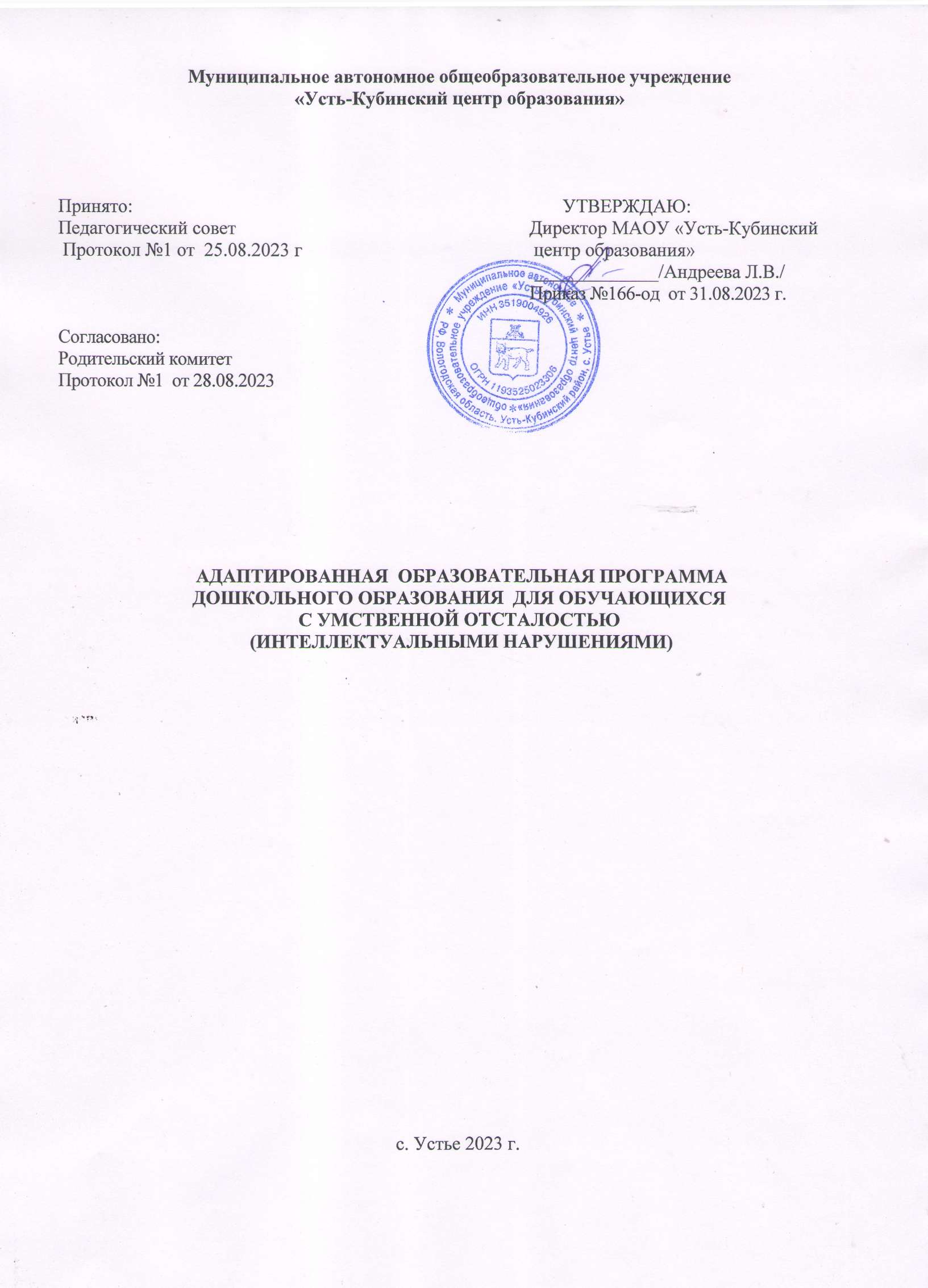 Муниципальное автономное общеобразовательное учреждение«Усть-Кубинский центр образования»Принято:                                                                                           УТВЕРЖДАЮ:Педагогический совет                                                              Директор МАОУ «Усть-Кубинский Протокол №1 от  25.08.2023 г                                                 центр образования»                                                                                                     _____________/Андреева Л.В./                                                                                                             Приказ №166-од  от 31.08.2023 г.Согласовано:Родительский комитетПротокол №1  от 28.08.2023 АДАПТИРОВАННАЯ  ОБРАЗОВАТЕЛЬНАЯ ПРОГРАММА ДОШКОЛЬНОГО ОБРАЗОВАНИЯ  ДЛЯ ОБУЧАЮЩИХСЯС УМСТВЕННОЙ ОТСТАЛОСТЬЮ (ИНТЕЛЛЕКТУАЛЬНЫМИ НАРУШЕНИЯМИ)с. Устье 2023 г.1. Целевой раздел  Пояснительная записка.В муниципальном автономном общеобразовательном учреждении «Усть-Кубинский центр образования» (далее ОУ) в группах комбинирующей направленности для детей с умственной отсталостью (интеллектуальными нарушениями) (далее - УО) реализуется Адаптированная образовательная программа дошкольного образования для обучающихся с УО (далее – Программа, АОП). Программа реализуется на государственном языке Российской Федерации - русском.АОП разработана в соответствии с:Федеральным законом «Об образовании в Российской Федерации» от 29.12.2012 № 273-ФЗ. Федеральным законом от 24 сентября 2022 г. № 371- ФЗ «О внесении изменений в Федеральный закон «Об образовании в Российской Федерации»Федеральным государственным образовательным стандартом дошкольного образования (далее – ФГОС ДО, Стандарт);Федеральной адаптированной образовательной программой дошкольного образования для обучающихся с ограниченными возможностями здоровья (далее – ФАОП ДО) (утверждена приказом Министерства просвещения Российской Федерации от «24» ноября 2022 г. № 1022);СанПиН 1.2.3685-21 «Гигиенические нормативы и требования к обеспечению безопасности и (или) безвредности для человека факторов среды обитания»;СанПиН 2.4.3648-20 «Санитарно-эпидемиологические требования к организациям воспитания и обучения, отдыха и оздоровления детей и молодежи»;СанПиН 2.3/2.4.3590-20 «Санитарно-эпидемиологические требования к организации общественного питания населения».Уставом ОУ;Приказом МАОУ «Усть-Кубинского центра образования» №166-од от 31.09.2023 «Об утверждении образовательных программ, учебных планов, календарного учебного графика, календарного плана воспитательной работы на 2023-2024 учебный год».Структура Программы в соответствии с требованиями Стандарта включает три основных раздела - целевой, содержательный и организационный.Целевой раздел Программы включает пояснительную записку и планируемые результаты освоения Программы, определяет ее цели и задачи, принципы и подходы к формированию Программы, планируемые результаты ее освоения в виде целевых ориентиров.Содержательный раздел Программы включает описание образовательной деятельности по пяти образовательным областям: социально-коммуникативное развитие; познавательное развитие; речевое развитие; художественно-эстетическое развитие; физическое развитие; формы, способы, методы и средства реализации программы, которые отражают аспекты образовательной среды: предметно-пространственная развивающая образовательная среда; характер взаимодействия со педагогическим работником; характер взаимодействия с другими детьми; система отношений ребенка к миру, к другим людям, к себе самому; содержание образовательной деятельности по профессиональной коррекции нарушений развития обучающихся (программу коррекционно-развивающей работы).Содержательный раздел Программы включает рабочую программу воспитания, которая раскрывает	задачи	и	направления		воспитательной работы, предусматривает приобщение детей к российским традиционным духовным ценностям, правилам и нормам поведения в российском обществе.          Организационный	раздел	Программы		содержит психолого-педагогические условия, обеспечивающие развитие ребенка данной нозологической группы, особенности организации развивающей предметно- пространственной среды, календарный план воспитательной работы с перечнем основных государственных и народных праздников, памятных дат.Дополнительный раздел Программы - текст ее краткой презентации, ориентированной на родителей (законных представителей).В Программе отражены обязательная часть (разработана на основе ФАОП ДО) и часть, формируемая участниками образовательных отношений. Обе части являются взаимодополняющими и необходимыми с точки зрения реализации требований ФГОС ДО. Объем обязательной части Программы составляет 60% от ее общего объема. Объем части, формируемой участниками образовательных отношений, составляет 40% от ее общего объема.При составлении части Программы, формируемой участниками образовательных отношений, учитывались потребности, интересы и мотивы детей, членов их семей, возможности педагогов и сложившиеся в учреждении традиционные приоритетные направления образовательной деятельности.1.1.1 Цели и задачи ПрограммыЦели и задачи реализации Программы: обеспечение условий для дошкольного образования, определяемых общими и особыми потребностями обучающегося дошкольного возраста с УО, индивидуальными особенностями его развития и состояния здоровья.Программа содействует взаимопониманию и сотрудничеству между людьми, способствует реализации прав обучающихся дошкольного возраста на получение доступного и качественного образования, обеспечивает развитие способностей каждого ребенка, формирование и развитие личности ребенка в соответствии с принятыми в семье и обществе духовно-нравственными и социокультурными ценностями в целях интеллектуального, духовно-нравственного, творческого и физического развития человека, удовлетворения его образовательных потребностей и интересов.Задачи Программы:- коррекция недостатков психофизического развития обучающихся с УО;- охрана и укрепление физического и психического здоровья обучающихся с УО, в том числе их эмоционального благополучия;- обеспечение равных возможностей для полноценного развития ребенка с УО в период дошкольного образования независимо от места проживания, пола, нации, языка, социального статуса;- создание благоприятных условий развития в соответствии с их возрастными, психофизическими и индивидуальными особенностями, развитие способностей и творческого потенциала каждого ребенка с УО как субъекта отношений с педагогическим работником, родителями (законными представителями), другими детьми;- объединение обучения и воспитания в целостный образовательный процесс на основе духовно-нравственных и социокультурных ценностей, принятых в обществе правил и норм поведения в интересах человека, семьи, общества;- формирование общей культуры личности обучающихся с УО, развитие их социальных, нравственных, эстетических, интеллектуальных, физических качеств, инициативности, самостоятельности и ответственности ребенка, формирование предпосылок учебной деятельности;- формирование социокультурной среды, соответствующей психофизическим и индивидуальным особенностям развития обучающихся с УО;- обеспечение психолого-педагогической поддержки родителей (законных представителей) и повышение их компетентности в вопросах развития, образования, реабилитации (абилитации), охраны и укрепления здоровья обучающихся с УО;- обеспечение преемственности целей, задач и содержания дошкольного и начального общего образования.1.1.2. Общие принципы и подходы к формированию ПрограммыВ соответствии со Стандартом Программа построена на следующих принципах:Поддержка разнообразия детства.Сохранение уникальности и самоценности детства как важного этапа в общем развитии человека.Позитивная социализация ребенка.Личностно-развивающий и гуманистический характер взаимодействия педагогических работников и родителей (законных представителей), педагогических и иных работников Организации) и обучающихся.Содействие и сотрудничество обучающихся и педагогических работников, признание ребенка полноценным участником (субъектом) образовательных отношений.Сотрудничество Организации с семьей.Возрастная адекватность образования. Данный принцип предполагает подбор образовательными организациями содержания и методов дошкольного образования в соответствии с возрастными особенностями обучающихся.1.1.3. Специфические принципы и подходы к формированию Программы для обучающихся с УО:Принцип учета единства диагностики и коррекции отклонений в развитии.Принцип учета закономерностей развития ребенка, характерных для становления ведущей деятельности и психологических новообразований в каждом возрастном периоде.Принцип определения базовых достижений ребенка с интеллектуальными нарушениями в каждом возрастном периоде с целью планирования и осуществления коррекционной работы, направленной на раскрытие потенциальных возможностей его развития.Принцип учета развивающего характера обучения, основывающегося на положении о ведущей роли обучения в развитии ребенка, учета соотношения«актуального уровня развития» ребенка и его «зоны ближайшего развития».Принцип учета приоритетности формирования способов усвоения общественного опыта ребенком (в том числе и элементов учебной деятельности) как одной из ведущих задач обучения, которое является ключом к его развитию и раскрытию потенциальных возможностей и способностей.Принцип обогащения традиционных видов детской деятельности новым содержанием.Принцип стимуляции эмоционального реагирования, эмпатии и использование их для развития практической деятельности обучающихся, общения и воспитания адекватного поведения.Принцип расширения форм взаимодействия педагогических работников с детьми и создание условий для активизации форм партнерского сотрудничества между детьми.Принцип учета роли родителей (законных представителей) или лиц, их заменяющих, в коррекционно-педагогической работе.Принцип учета анализа социальной ситуации развития ребенка и егосемьи.Подходы к формированию адаптированных программ для обучающихся с УО:деятельностный подход к организации целостной системы коррекционно- педагогической работы с ребенком;личностно-ориентированный подход к воспитанию и обучению обучающихся через изменение содержания обучения и совершенствование методов и приемов работы.Программа базируются на учении о единстве человека и среды, культуросообразности в образовании и воспитании личности, культурно-исторической теории развития высших психических функций, деятельностном подходе к развитию психики. Программа ориентируется на следующие теоретические положения: динамическая взаимосвязь между биологическим и социальным факторами; общие закономерности развития ребенка в норме и при нарушениях развития. При отклоняющихся вариантах недоразвития, когда биологические факторы первично определяют ход имеющихся у ребенка психических нарушений и расстройств, социальные факторы рассматриваются как основные детерминанты детского развития. Из этого следует, что создание специальных педагогических условий могут обеспечить коррекцию и компенсацию уже существующего нарушения и служить средством предупреждения вторичных отклонений развития.Содержание программы учитывает личностную направленность педагогического взаимодействия и приоритеты социализации ребенка. В связи с этим важнейшим компонентом общеразвивающей и коррекционной работы является преодоление социальной недостаточности ребенка.1.1.4. Значимые характеристики особенностей детей с УОВ подавляющем большинстве случаев умственная отсталость является следствием органического поражения ЦНС на ранних этапах онтогенеза. Негативное влияние органического поражения ЦНС имеет системный характер, когда в патологический процесс оказываются вовлеченными все стороны психофизического развития ребенка – мотивационно-потребностная, социально- личностная, моторно-двигательная; эмоционально-волевая сфера, а также когнитивные процессы: восприятие, мышление, деятельность, речь, поведение. Умственная отсталость является самой распространенной формой интеллектуального нарушения, но также имеются около 350 генетических синдромов, которые приводят к стойким и необратимым нарушениям познавательной деятельности. Разное сочетание психического недоразвития и дефицитарности центральной нервной системы обуславливает замедление темпа усвоения социального и культурного опыта, в результате происходит темповая задержка, нивелирование индивидуальных различий, базирующихся на первичном (биологическом) нарушении, и усиления внимания к социальным факторам в развития детей. Это требует создания специальных условий, поиска обходных путей, методов и приемов, которые, учитывая уровень актуального развития ребенка, тем не менее, будут ориентированы на зону его ближайшего развития с самого раннего детства.В соответствии с МКБ-10 на основе психометрических исследований выделяют 4 степени умственной отсталости: легкая (IQ - 50 – 69, код F70), умеренная (IQ - 35 – 49, код F71), тяжелая умственная отсталость (IQ - 20 – 34, код F 72), глубокая умственная отсталость (IQ ниже 2, код F 73) и другие формы умственной отсталости (код F 78). При организации коррекционно-педагогической работы, необходимо учитывать, с одной стороны, степень выраженности умственной отсталости, а с другой – общие закономерности нормативного развития, последовательность и поэтапность становления формируемых функций.В дошкольном возрасте особенности развития умственно отсталых детей проявляются более выражено.Первый вариант развития при легкой степени умственной отсталости характеризуется как «социально близкий к нормативному».В социально-коммуникативном развитии: у многих детей отмечается выразительная мимика и потребность к взаимодействию с окружающими. При контактах с новым взрослым они смотрят в глаза, улыбаются, адекватно ситуации используют слова вежливости и правильные выражения, охотно включаются в предметно-игровые действия. Однако, в ситуации длительного взаимодействия (или обучения) не могут долго удерживать условия задания, часто проявляют торопливость, порывистость, отвлекаясь на посторонние предметы. При выполнении задания дети ориентируются на оценку своих действий от взрослого, и, учитывая его эмоциональные и мимические реакции, интонацию, проявляют желание продолжать начатое взаимодействие.По уровню речевого развития эти дети представляют собой весьма разнообразную группу. Среди них имеются дети, совсем не владеющие активной речью; дети, владеющие небольшим объемом слов и простых фраз; дети с формально хорошо развитой речью. Но всех их объединяет ограниченное понимание обращенной речи, привязанность к ситуации, с одной стороны, и оторванность речи от деятельности – с другой. Речь не отражает интеллектуальных возможностей ребенка, не может служить полноценным источником передачи ему знаний и сведений.Фразовая речь отличается большим количеством фонетических и грамматических искажений: овладение грамматическим строем речи на протяжении дошкольного возраста, как правило, не происходит. Особенно страдает у детей связная речь. Одной из характерных особенностей фразовой речи оказывается стойкое нарушение согласования числительных с существительными.Словарный запас в пассивной форме значительно превышает активный. Есть слова, которые ребенок с умственной отсталостью (интеллектуальными нарушениями) может произносить к какой-либо картинке, предмету, но не понимает, когда их произносит другой человек вне привычной ситуации. Это свидетельствует о том, что у умственно отсталых детей длительно сохраняется ситуативное значение слова. Семантическая нагрузка слова у них намного меньше, чем у детей в норме того же возраста.Ситуативное значение слова, недостаточная грамматическая оформленность речи, нарушение фонематического слуха и замедленность восприятия обращенной к ребенку речевой инструкции приводят к тому, что речь взрослого часто либо совсем не понимается, либо понимается неточно и даже искаженно. Активная речь бедна, понимание лексико-грамматических конструкций затруднено, отмечается стойкое нарушение звукопроизношения, однако в ситуации взаимодействия дети используют аграмматичные фразы, иногда дополняя их жестамиВ процессе активной коммуникации дети проявляют интерес к запоминанию стихов, песен, считалок, что заслуженно определяет им место в кругу сверстников. Многие родители таких детей стремятся развивать в них музыкальность и артистизм, однако, в силу ограниченных возможностей к усвоению нового материала, они не могут даже в школьном возрасте быть самостоятельными в проявлениях этих способностей. Для усвоения определенной роли или песни им требуется длительное время, специальные методы и приемы, для запоминания новых текстов и материала. Все дети этой группы откликаются на свое имя, узнают его ласковые варианты, знают имена родителей, братьев и сестер, бабушек и дедушек. Знают, какие вкусные блюда готовят близкие люди по праздникам. Многие дети с удовольствием рассказывают про домашних животных, как их кормят и что они делают в доме, но при этом затрудняются в рассказе о том, чем полезно это животное в быту. Опыт показывает, что в новой ситуации дети теряются, могут не узнавать знакомых взрослых, не отвечать на приветствия, проявляя негативизм в виде отказа от взаимодействия. Таким образом, в новой ситуации проявляются специфические отклонения в личностном развитии, как недостаточное осознание собственного «Я» и своего места в конкретной социальной ситуации.На прогулках дети проявляют интерес к сверстникам, положительно взаимодействуют с ними в разных ситуациях. Они участвуют в играх с правилами, соблюдая партнерские отношения. В коллективных играх эти дети подражают продвинутым сверстникам, копируя их действия и поведение. Однако ситуации большого скопления людей, шумные общественные мероприятия вызывают у детей раздражение, испуг, что приводит к нервному срыву и невротическим проявлениям в поведении (крик, плач, моргание глазами, раскачивание корпуса, подергивание мышц лица, покусывание губ, непроизвольные движения ногами или руками, высовывание языка и др.). Поэтому эти дети проявляют свою готовность лишь к взаимодействию в группах с небольшим количеством детей.В быту эти дети проявляют самостоятельность и независимость: обслуживают себя, умываются, одеваются, убирают игрушки и др. Тем не менее, их нельзя оставлять одних на длительное время даже в домашних условиях, так как они нуждаются в организации собственной деятельности со стороны взрослых. Отсутствие контроля со стороны взрослых провоцирует ситуацию поиска ребенком какого-либо занятия для себя (может искать игрушки высоко на шкафу или захотеть разогреть еду, или спрятаться в неудобном месте и т. д.).Развитие личности: дети ощущают свои промахи и неудачи и не остаются к ним равнодушными. Во многих случаях они переживают свои ошибки, у них могут возникнуть нежелательные реакции на неудачу. Очень распространены у детей приспособления к требованиям, которые предъявляют к ним окружающие. Эти приспособления далеко не всегда адекватны, возникает «тупиковое подражание» – эхолалическое повторение жестов и слов без достаточного понимания их смысла.У детей наблюдаются трудности в регуляции поведения, не появляется контроль в произвольном поведении. Дети с нарушениями интеллекта не всегда могут оценить трудность нового, не встречающегося в их опыте задания, и поэтому не отказываются от выполнения новых видов деятельности. Но, если им дается задание, которое они уже пытались выполнить и потерпели при этом неудачу, они зачастую отказываются действовать и не стремятся довести начатое дело до конца.У детей не наблюдается соподчинения мотивов, импульсивные действия, сиюминутные желания – преобладающие мотивы их поведения. Наряду с этим речь взрослого может организовать деятельность дошкольника, направить ее, регулировать процесс его деятельности и поведение.Познавательное развитие характеризуется тем, что дети охотно выполняют сенсорные задачи, могут проявлять интерес к свойствам и отношениям между предметами. Пятый год жизни становится переломным в развитии восприятия. Дети могут уже делать выбор по образцу (по цвету, форме, величине). У детей имеется также продвижение в развитии целостного восприятия. В тех случаях, когда им удается выполнить предложенное задание, они пользуются зрительным соотнесением. К концу дошкольного возраста эти дети достигают такого уровня развития восприятия, с которым дети в норме подходят к дошкольному возрасту, хотя по способам ориентировки в задании они опережают этот уровень. Перцептивная ориентировка возникает у них на основе усвоения отдельных эталонов, которому способствует усвоение слов, обозначающих свойства и отношения. В ряде случаев выбор по слову оказывается у детей с нарушениями интеллекта лучше, чем выбор по образцу, так как слово выделяет для ребенка подлежащее восприятию свойство.Овладев выбором по образцу на основе зрительной ориентировки, дети не могут осуществить выбор из большого количества элементов, затрудняются при различении близких свойств, не могут учитывать эти свойства в действиях с дидактическими игрушками.У детей изучаемой категории развитие восприятия происходит неравномерно, усвоенные эталоны зачастую оказываются нестойкими, расплывчатыми, отсутствует перенос усвоенного способа действия с одной ситуации на другую. Весьма сложными являются взаимоотношения между восприятием свойства, знанием его названия, возможностью действовать с учетом данного свойства и возможностью производить на его основе простейшие обобщения. Дети, успешно выделяющие свойства во время занятий, не могут подобрать парные предметы по просьбе педагога, совсем не выделяют их в быту, в самостоятельной деятельности, тогда, когда нужно найти определенный предмет в помещении.В развитии восприятия проявляются нестойкие сенсорные образы- восприятия и образы-представления о свойствах и качествах предметов (дети употребляют названия сенсорных признаков, но эти названия либо произносятся неразборчиво, либо не соотносятся с реальным свойством предмета); объем памяти резко снижен. Группировку предметов по образцу с учетом функционального назначения выполняют с помощью взрослого. Обобщающие слова находятся в пассивном словарном запасе, исключение предмета из группы затруднено, поиск решения осуществляется во многих случаях хаотическим способом.С заданиями на установление причинно-следственных связей и зависимостей между предметами и явлениями дети не справляются. Понимание короткого текста, воспринятого на слух, вызывает трудности, также как и скрытый смысл. При этом дети способны лишь соотнести образ знакомого предмета с его вербальным описанием (справляются с простыми загадками). Задания на установление количественных отношений между предметами выполняют только с наглядной опорой.Все эти особенности познавательной и речевой деятельности требуют использования в обучении детей специальных методик и приемов обучения.Деятельность, в целом, сопровождается нецеленаправленными действиями, равнодушным отношением к результату своих действий. После 5-ти лет в игре с игрушками у детей этого варианта развития все большее место начинают занимать процессуальные действия. При коррекционном обучении формируется интерес к сюжетной игре, появляется положительные средства взаимодействия с партнером по игре, возможности выполнять определенные роли в театрализованных играх.В игровой деятельности у детей отмечается интерес к дидактическим и сюжетным игрушкам и действиям с ними: они выполняют процессуальные и предметно-игровые действия, охотно участвуют в сюжетно-ролевой игре, организуемой взрослым, используют предметы-заместители в игровой ситуации. Задания по продуктивным видам деятельности дети принимают охотно, однако, результаты весьма примитивны, рисунки – предметные, а постройки – из трех- четырех элементов.Особенностью этих детей является недооценка своих возможностей в разных видах деятельности, в том числе и в коллективных играх со сверстниками. Несмотря на то, что во многих случаях они проявляют инициативу, отзывчивость и взаимопомощь, результаты их действий часто непродуктивны, а иногда даже в ущерб себе.Продуктивные виды детской деятельности: в процессе коррекционного обучения у детей формируется интерес и практические умения выполнять задания по лепке, рисованию, аппликации и конструированию. Дети овладевают умениями работать по показу, подражанию, образцу и речевой инструкции. К концу дошкольного возраста у детей появляется возможность участвовать в коллективных заданиях по рисованию и конструированию. Дети охотно принимают и выполняют самостоятельно задания до конца по рисованию и конструированию, основанные на своем практическом опыте. Однако рисование и конструирование по замыслу вызывает у них затруднения.Физическое развитие: дети овладевают основными видами движений - ходьбой, бегом, лазанием, ползанием, метанием. Они охотно принимают участие в коллективных физических упражнениях и подвижных играх. Со временем проявляют способности к некоторым видам спорта (например, в плавании, в беге на лыжах, велогонках и др.).Однако вышеперечисленные особенности развития детей с легкой степенью интеллектуального нарушения могут быть сглажены или корригированы при своевременном целенаправленном педагогическом воздействии.Таким образом, главная особенность развития детей в этом варианте развития характеризуется готовностью к взаимодействию со взрослыми и сверстниками на основе сформированных подражательных способностей, умениям работать по показу и образцу.Второй из вариантов развития умственно отсталых детей характеризуется как «социально неустойчивый», к этому варианту относятся дети с умеренной умственной отсталостью.Социально-коммуникативное развитие: дети не фиксируют взор на лице взрослого, у них затруднен контакт с новым взрослым «глаза в глаза», не проявляют желание сотрудничества со взрослыми; эмоционально-личностное общение не переходит в ситуативно-деловое. У них снижена инициатива и активность в коммуникативных проявлениях. В новой ситуации дети «жмутся» к близкому взрослому, просятся на руки, капризничают; во многих случаях отмечается «полевое поведение».Они не выделяют себя из окружающей среды, не могут по просьбе взрослого назвать свое имя, показать свои части тела и лица. У них не формируются представления о себе, о «своем Я», и о своих близких. Для многих из них характерно неустойчивое настроение, раздражительность, порой резкое колебание настроения. Они, как правило, упрямы, плаксивы, часто бывают либо вялы, либо возбудимы; не стремятся подражать и взаимодействовать с близкими взрослыми и сверстниками.У них отмечается выраженная задержка становления навыков опрятности и культурно-гигиенических навыков самообслуживания (отсутствует самостоятельность в быту), полностью зависимы от взрослого.Способы усвоения общественного опыта самостоятельно не появляются: умения действовать по указательному жесту, готовность действовать совместно со взрослым, действовать по подражанию, ориентировка и действия по речевой инструкции, что, в свою очередь, отрицательно сказывается на всем последующем развитии личности ребенка.Познавательное развитие: отставание в познавательном развитии проявляется во всех психических процессах: внимании, памяти, восприятии, мышлении и речи. Дети не проявляют интереса к окружающему миру: не рассматривают предметы, не берут самостоятельно игрушки в руки, не манипулируют и не действуют ими. У них отсутствует любознательность и «жажда свободы». Они длительное время не различают свойства и качества предметов, самостоятельно не овладевают методом «проб и ошибок» при выполнении познавательных задач. В старшем дошкольном возрасте они с трудом начинают осваивать сенсорные эталоны (называют некоторые цвета, форму предметов), но при этом не учитывают эти свойства в продуктивных видах деятельности. У них не формируется наглядно-действенное мышление, что отрицательно сказывается на становлении наглядно-образного и логического мышления.Для них характерно выраженное системное недоразвитие речи: они могут выполнить только простую речевую инструкцию в знакомой ситуации, начинают овладевать коммуникативными невербальными средствами (смотреть в глаза, улыбаться, протягивать руку и др.). В активной речи появляются звукокомплексы и отдельные слова, фразовая речь появляется после 5 лет.У детей с умеренной умственной отсталостью могут наблюдаться все формы нарушений речи – дислалия, дизартрия, анартрия, ринолалия, дисфония, заикание и т. д. Особенность речевых расстройств у них состоит в том, что преобладающим в их структуре является нарушение семантической стороны речи.Речевые нарушения у этих детей носят системный характер, т.е. страдает речь как целостная функциональная система: нарушены все компоненты речи: ее фонетико-фонематическая сторона, лексика, семантика, грамматический строй. У детей отмечается слабость мотивации, снижение потребности в речевом общении; нарушено смысловое программирование речевой деятельности, создание внутренних программ речевых действий.Речь у них монотонна, маловыразительна, лишена эмоций. Это говорит об особенностях просодических компонентов речи. Нарушения звукопроизношения у умственно отсталых детей определяются комплексом патологических факторов.Деятельность: у детей своевременно не появляются специфические предметные действия (соотносящие и орудийные), преобладают манипуляции с предметами, иногда напоминающие специфическое использование предмета, но, в действительности, ребенок, производя эти действия, совсем не учитывает свойства и функциональное назначение предметов. Кроме того, эти манипуляции перемежаются неадекватными действиями: ребенок стучит ложкой по столу, бросает машинку, облизывает или сосет игрушку и т. д. Нецеленаправленные и неадекватные действия, равнодушное отношение к результату своих действий – именно эти особенности отличают деятельность ребенка с умеренной умственной отсталостью от деятельности его нормально развивающегося сверстника. В дошкольный период у детей с умеренной умственной отсталостью не формируются предпосылки и к другим видам детской деятельности – игре, рисованию, конструированию.Физическое развитие: общие движения детей характеризуются неустойчивостью, неуклюжестью, замедленностью или импульсивностью. Они не могут подниматься и опускаться самостоятельно по лестнице, у них отсутствует стремление овладевать такими основными движениями как бегом и прыжками. Без коррекционного воздействия характерно для них недоразвитие ручной и мелкой моторики: не выделяется ведущая рука и не формируется согласованность действий обеих рук. Дети захватывают мелкие предметы всей ладонью, не могут выделить отдельно каждый палец, у них отсутствует указательный тип хватания (указательным и большим пальцем) и хватание щепотью (указательным, средним и большим пальцами).Одной из важнейших образовательных потребностей у этих детей является формирование интереса к эмоциональному и ситуативно-деловому сотрудничеству с новым взрослым, развитие коммуникативных умений (невербальных, вербальных средств общения), подражательных возможностей.Дети второго варианта развития демонстрируют положительную динамику в психическом развитии, проявляя при систематическом взаимодействии со взрослым усидчивость, познавательный интерес и социально-коммуникативную потребность к сверстникам в игровой ситуации.Третий из вариантов развития умственно отсталых детей дошкольного возраста характеризуется как «социально неблагополучный» и характерен для детей с тяжелой умственной отсталостью и с множественными нарушениями в развитии.Это дети, которые ограниченно понимают обращенную к ним речь взрослого даже в конкретной ситуации, а невербальные средства общения используют фрагментарно при целенаправленном длительном формировании в знакомой ситуации взаимодействия со взрослым. У данной группы детей обращает на себя внимание сочетание умственной отсталости с грубой незрелостью эмоционально- волевой сферы, часто наблюдается эйфория с выраженными нарушениями регуляторной деятельности.Социально-коммуникативное развитие характеризуется следующими особенностями: дети не фиксируют взор и не прослеживают за лицом взрослого; контакт с новым взрослым «глаза в глаза» формируется с трудом и длительное время; при систематической активизации и стимуляции ориентировочных реакций на звуки и голос нового взрослого возможно появление эмоциональных и мимических реакций, коммуникативные проявления ограничены непроизвольными движениями и частыми вегетативными реакциями. В новой ситуации дети проявляют негативные реакции в виде плача, крика или наоборот, затихают, устремляют взгляд в неопределенную точку, бесцельно перебирают руками близлежащие предметы, тянут их в рот, облизывают, иногда разбрасывают.Навыки опрятности у детей формируются только в условиях целенаправленного коррекционного воздействия, при этом они нуждаются в постоянной помощи взрослого.Познавательное развитие характеризуется малой активностью всех психических процессов, что затрудняет ориентировку детей в окружающей среде: игрушки и предметы не «цепляют» взгляд, а вкладывание игрушки в руку не приводит к манипуляциям с ней, повышение голоса взрослого и тактильные контакты первично воспринимаются как угроза. Различение свойств и качеств предметов этим детям может быть доступно на уровне ощущений и элементарного двигательного реагирования при их высокой жизненной значимости (кисло – невкусно (морщится), холодно – неприятно (ежится) и т. д.).У детей данного варианта развития отмечается недостаточность произвольного целенаправленного внимания, нарушение его распределения в процессе мыслительной деятельности и др.Активная речь формируется у этих детей примитивно, на уровне звуковых комплексов, отдельных слогов. Однако при систематическом взаимодействии со взрослым начинают накапливаться невербальные способы для удовлетворения потребности ребенка в новых впечатлениях: появляются улыбка, мимические реакции, модулирование голосом, непроизвольное хватание рук или предмета.Деятельность: становление манипулятивных и предметных действий у детей данного варианта развития проходит свой специфический путь – от непроизвольных движений рук, случайно касающихся предмета, с появлением специфических манипуляций без учета его свойств и функционала. Этим детям безразличен результат собственных действий, однако разные манипуляции с предметами, завершая этап непроизвольных движений, как бы переключают внимание ребенка на объекты окружающего пространства. Повторение таких манипуляций приводит к появлению кратковременного интереса к тем предметам, которые имеют значимое значение в жизнедеятельности ребенка (приятный звук колокольчика, тепло мягкой игрушки, вкусовое ощущение сладости и т. д.) и постепенно закрепляют интерес и новые способы манипуляции.Физическое развитие: у многих детей отмечается диспропорция телосложения, отставание или опережение в росте; в становлении значимых навыков отмечается незавершенность этапов основных движений: ползания, сидения, ходьбы, бега, прыжков, перешагивания, метания и т. п. Формирование основных двигательных навыков происходит с большим трудом: многие сидят (ходят) с поддержкой, проявляют медлительность или суетливость при изменении позы или смены местоположения. Для них характерны трудности в становлении ручной и мелкой моторики: не сформирован правильный захват предмета ладонью и пальцами руки, мелкие действия пальцами рук, практически затруднены.Дети данного варианта развития демонстрируют качественную положительную динамику психических возможностей на эмоциональном и бытовом уровне, могут включаться в коррекционно-развивающую среду при максимальном использовании технических средств реабилитации (ТСР), которые облегчают им условия контакта с окружающим миром (вертикализаторы, стулья с поддержками, ходунки и коляски для передвижения и др.).Дифференцированное представление об особых образовательных потребностях детей, основные задачи коррекционной помощиОсобые образовательные потребности всех детей с нарушением интеллекта:раннее коррекционное обучение и воспитание в ситуации эмоционально- положительного взаимодействия,непрерывность, системность и поэтапность коррекционного обучения,реализация возрастных и индивидуальных потребностей ребенка на доступном уровне взаимодействия со взрослым,использование	специальных	методов	и	приемов	обучения	в	ситуации взаимодействия со взрослыми,проведение систематических коррекционных занятий с ребенком,создание	ситуаций	для	формирования	переноса	накопленного	опыта взаимодействия в значимый для ребенка социальный опыт,активизация всех сторон психического развития с учетом доступных ребенку способов обучения,активизация	и	стимуляция	познавательного	интереса	к	ближайшему окружению.Специфические образовательные потребности для детей первого варианта развития:пропедевтика рисков социальной дезинтеграции в среде сверстников;накопление разнообразных представлений о ближнем окружении жизненно- значимых для социальной адаптации;овладение социальными нормами поведения в среде сверстников;овладение самостоятельностью в разных бытовых ситуациях;формирование социального поведения в детском коллективе;воспитание самостоятельности в разных видах детской деятельности, в том числе досуговой.Для детей данного варианта развития важными направлениями в содержании обучения и воспитания являются: социально-коммуникативное, познавательное, физическое, художественно-эстетическое развитие. Кроме этого, специфической задачей обучения этой категории детей является создание условий для формирования всех видов детской деятельности (общения, предметной, игровой, продуктивных видов и элементов трудовой).В рамках возрастного, деятельностного и дифференцированного подходов к коррекционно-развивающему обучению и воспитанию детей с нарушением интеллекта является выделение специфических коррекционно-педагогических задач, направленных на развитие и коррекцию индивидуальных речевых нарушений детей в процессе занятий с логопедом, а также на формирование детско- родительских отношений с учетом индивидуальных особенностей развития ребенка. Формирование социально-педагогической компетентности родителей, воспитание детско-родительских отношений, обучение родителей способам взаимодействия со своим проблемным ребенком также относится к области значимых направлений работы педагогов дошкольных организаций.Специфические образовательные потребности для детей второго варианта развития:накопление и овладение доступными средствами коммуникации и навыками самообслуживания, жизненно-значимыми для социальной адаптации в окружающей бытовой среде;социальное ориентирование на сверстника через знакомого взрослого;овладение самостоятельностью в знакомых бытовых ситуациях;активизация познавательного потенциала к обучению в ситуациях взаимодействия, близких к жизненному опыту ребенка;создание ситуаций для овладения нормами поведения в детском коллективе сверстников.Содержание обучения и воспитания детей второго варианта развития может быть ориентированным на содержание обучения первого варианта развития. Однако приоритетной задачей коррекционного обучения является формирование доступных ребенку способов овладения культурным опытом, которые реализуются через совместную предметно-игровую деятельность со взрослым в знакомых ситуациях взаимодействия.Специфические образовательные потребности для детей третьего варианта развития (дети с тяжелой умственной отсталостью):овладение доступными средствами коммуникации для поддержания потребности в общении со знакомым (близким) взрослым,социальное ориентирование на знакомого взрослого,овладение элементарными навыками самообслуживания (прием пищи, опрятность),реализация эмоционально-двигательного потенциала к продуктивному взаимодействию со знакомым взрослым, продолжение и увеличение времени взаимодействия,специальные технические средства (ТСР) реабилитации (вертикализаторы, ходунки-опоры, кресла-каталки с поддержками для рук и таза и др.).Содержание обучения и воспитания детей третьего варианта развития может быть ориентировано на жизненно-значимые потребности ребенка: в социально- коммуникативном и эмоционально-когнитивном направлениях, физическом развитии.Приоритетной задачей коррекционного обучения является создание комфортной для ребенка ситуации взаимодействия, реализация его сенсорных и двигательных возможностей в процессе целенаправленной деятельности, организуемой взрослым при использовании специальных технических средств (ТСР) реабилитации (вертикализаторы, ходунки-опоры, кресла-каталки с поддержками для рук и таза и др.).Планируемые результаты освоения ПрограммыЦелевые ориентиры, реализуемые в обязательной части Программы.Целевые ориентиры к концу дошкольного возраста обучающихся с легкой умственной отсталостью - к семи годам ребенок умеет:здороваться при встрече со знакомыми педагогическим работником и другими детьми, прощаться при расставании, пользуясь при этом невербальными и вербальными средствами общения;благодарить за услугу, за подарок, угощение;адекватно вести себя в знакомой и незнакомой ситуации;проявлять доброжелательное отношение к знакомым и незнакомым людям;проявлять элементарную самооценку своих поступков и действий;адекватно реагировать на доброжелательное и недоброжелательное отношение к себе со стороны окружающих;проявлять интерес к познавательным задачам (производить анализ проблемно- практической задачи; выполнять анализ наглядно-образных задач, называть основные цвета и формы);соотносить знакомый текст с соответствующей иллюстрацией;выполнять задания на классификацию знакомых картинок;быть партнером в игре и в совместной деятельности со знакомыми детьми, обращаться к ним с просьбами и предложениями о совместной игре или практической деятельности;знать и выполнять некоторые упражнения из комплекса утренней зарядки или разминки в течение дня;самостоятельно участвовать в знакомых подвижных и музыкальных играх;самостоятельно спускаться и подниматься по ступенькам лестницы;положительно реагировать на просьбу педагогического работника убрать игрушки, покормить животных, полить растения в живом уголке, убрать мусор, сервировать стол, помыть посуду, протереть пыль;проявлять самостоятельность в быту; владеть основными культурно- гигиеническими навыками;положительно относиться к труду педагогических работников и к результатам его труда.Целевые ориентиры к концу дошкольного возраста обучающихся с умеренной умственной отсталостью - к семи годам ребенок умеет:здороваться при встрече с педагогическим работником и другими детьми, прощаться при расставании, пользуясь при этом невербальными и (или) вербальными средствами общения;благодарить за услугу, за подарок, угощение;адекватно вести себя в знакомой ситуации;адекватно реагировать на доброжелательное и недоброжелательное отношение к себе со стороны окружающих;проявлять доброжелательное отношение к знакомым людям;сотрудничать с новым педагогическим работником в знакомой игровой ситуации;положительно относиться к труду педагогических работников и к результатам его труда;самостоятельно участвовать в знакомых музыкальных и подвижных играх;самостоятельно спускаться и подниматься по ступенькам лестницы;положительно реагировать на просьбу педагогического работника убрать игрушки, покормить животных, полить растения в живом уголке;проявлять некоторую самостоятельность в быту, частично владеть основными культурно-гигиеническими навыками; положительно	относиться	к	труд педагогических	работников	и	его результатам.Целевые ориентиры к концу дошкольного возраста обучающихся с тяжелой умственной отсталостью - к семи годам ребенок умеет:здороваться при встрече с педагогическим работником и другими детьми, прощаться при расставании, пользуясь при этом невербальными средствами общения (смотреть в глаза, протягивать руку);взаимодействовать со знакомым педагогическим работником в знакомой игровой ситуации;самостоятельно ходить;владеть элементарными навыками в быту;подражать знакомым действиям педагогического работника;проявлять интерес к другим детям.Целевые ориентиры, реализуемые в части, формируемой участниками образовательных отношений.Целевые ориентиры на этапе завершения дошкольного образованияребенок овладевает основными культурными способами деятельности, проявляет инициативу и самостоятельность в игре, общении, конструировании и других видах детской активности;ребенок положительно относится к миру, другим людям и самому себе, обладает чувством собственного достоинства. Активно взаимодействует со сверстниками и взрослыми, участвует в совместных играх. Способен договариваться, учитывать интересы и чувства других, сопереживать неудачам и радоваться успехам других, адекватно проявляет свои чувства, в том числе чувство веры в себя, старается разрешать конфликты;у ребенка развита крупная и мелкая моторика. Он подвижен, вынослив, владеет основными произвольными движениями, может контролировать свои движения и управлять ими;ребенок способен к волевым усилиям, может следовать социальным нормам поведения и правилам в разных видах деятельности, во взаимоотношениях со взрослыми и сверстниками, может соблюдать правила безопасного поведения и личной гигиены;Развивающее оценивание качества образовательной деятельностиОценивание качества образовательной деятельности, осуществляемой ОУ по АОП, представляет собой важную составную часть образовательной деятельности, направленную на ее усовершенствование.Концептуальные основания такой оценки определяются требованиями Федерального закона от 29 декабря 2012 г. № 273-ФЗ «Об образовании в Российской Федерации», а также ФГОС ДО, в котором определены государственные гарантии качества образования.Система оценки образовательной деятельности, предусмотренная АОП, предполагает оценивание качества условий образовательной деятельности, обеспечиваемых ОУ, включая психолого-педагогические, кадровые, материально-технические, финансовые, информационно-методические и т. д.Программой не предусматривается оценивание качества образовательной деятельности ОУ на основе достижения детьми с УО планируемых результатов освоения Программы.Целевые ориентиры, представленные в Программе:не подлежат непосредственной оценке;не являются непосредственным основанием оценки как итогового, так и промежуточного уровня развития детей с УО;не позволяют формально сравнивать реальные достижения детей с УО и детей без нарушений в развитии;не являются непосредственным основанием при оценке качества образования. Уровень освоения	ребенком	обозначенных	целевых ориентиров может существенно варьироваться в зависимости от социальных условий и соматических особенностей ребенка с УО.Программа строится на основе общих закономерностей развития личности обучающихся дошкольного возраста, с умственной отсталостью (интеллектуальными нарушениями) с учетом сенситивных периодов в развитии. Обучающиеся с УО могут иметь качественно неоднородные уровни двигательного, речевого, познавательного и социального развития личности, поэтому целевые ориентиры Программы учитывают не только возраст ребенка, но и уровень развития его личности, степень выраженности различных нарушений, а также индивидуально-типологические особенности развития ребенка.Программой предусмотрена система педагогической диагностики, мониторинга качества освоения Программы, включающая:педагогические наблюдения, педагогическую и психолого-педагогическую диагностику, связанную с оценкой эффективности педагогических действий с целью их дальнейшей оптимизации;Индивидуальная карта учета динамики развития ребенка с УО. Параметры оценки качества образовательной деятельности по АОП:поддерживают ценности развития и позитивной социализации ребенка дошкольного возраста с умственной отсталостью;учитывают факт разнообразия путей развития ребенка с интеллектуальными нарушениями в условиях современного общества;ориентирует систему дошкольного образования на поддержку вариативности используемых образовательных программ и организационных форм дошкольного образования детей с УО;обеспечивают выбор диагностических методик и технологий.Анализ результатов усвоения Программы может служить основой для управленческих решений, для адаптации Программы на уровне образовательной организации с учетом регионального компонента.АОП предусмотрены следующие уровни системы оценки качества:мониторинг (диагностика) развития ребенка дошкольного возраста с УО, служит как профессиональный инструмент педагога с целью получения обратной связи от собственных педагогических действий и планирования дальнейшей образовательной и коррекционно-воспитательной работы с детьми;внутренняя оценка, самооценка Организации;внешняя оценка Организации, в том числе независимая профессиональная и общественная оценка.На уровне образовательной организации система оценки качества реализации Программы решает задачи:повышения качества реализации АОП;реализации требований ФГОС ДО к структуре,	условиям и целевым ориентирам основной образовательной программы дошкольной организации;обеспечения объективной экспертизы деятельности Детского сада в процессе оценки качества адаптированной программы дошкольного образования детей с УО;постановки ориентиров в профессиональной деятельности педагогов и перспектив развития самой дошкольной организации;создания оснований преемственности между дошкольным и начальным общим образованием обучающихся.При этом развивающее оценивание:исключает использование оценки индивидуального развития ребенка в контексте оценки работы ОУ;исключает унификацию и поддерживает вариативность программ, форм и методов дошкольного образования;способствует открытости по отношению к ожиданиям семьи ребенка с интеллектуальными нарушениями, педагогов, общества и государства;включает как оценку педагогами ОУ собственной работы, так и независимую профессиональную и общественную оценку условий образовательной деятельности в дошкольной образовательной организации.Важнейшим		элементом	системы			обеспечения		качества дошкольного   образования	в	ОУ		является	оценка	качества			психолого-педагогических условий реализации АОП. Это позволяет выстроить систему оценки и повышения качества вариативного, развивающего дошкольного образования в соответствии с ФГОС ДО посредством экспертизы условий реализации Программы. Ключевым объектом оценки является уровень образовательного процесса, в котором	непосредственно		участвует	ребенок с умственной		отсталостью (интеллектуальными	нарушениями),	его семь и педагогический		коллектив ОУ. Результаты оценивания качества образовательной деятельности служат основой для внесения корректировок в АОП.Важную роль в системе оценки качества образовательной деятельности играют также семьи воспитанников и другие участники образовательных отношений, участвующие в оценивании образовательной деятельности ОУ, предоставляя обратную связь о качестве образовательных услуг.Мониторинг освоения детьми адаптированной образовательной программы для детей с умственной отсталостью (интеллектуальными нарушениями).Мониторинг разработан в соответствии с адаптированной образовательной программой, реализуемой в ОУ для детей с умственной отсталостью (нарушения интеллекта), с учетом «Программы воспитания и обучения дошкольников с интеллектуальной недостаточностью». Авторы: Л.Б. Баряева, О.П., Гаврилушкина, А.Зарин, Н.Д. Соколова С – П, 2001г.Диагностический	материал	составлен	с	учетом	ФГОС	ДО по	5 образовательным областям:Социально-коммуникативное развитие;Познавательное развитие;Речевое развитие;Художественно-эстетическое развитие. 5.Физическое развитие.Каждая образовательная область основывается на возрастных закономерностях развития ребенка, содержит концептуальные подходы к содержанию воспитания и обучения детей и обозначает целевые ориентиры их развития в разные возрастные периоды.Целью: педагогического обследования является изучение индивидуального уровня сформированности основных линий развития и всех видов детской деятельности. Обследование направлено на выявление актуального уровня развития ребенка (самостоятельное выполнение заданий), зоны его ближайшего развития (возможности ребенка при выполнении заданий с помощью взрослого).Задачи обследования:выявить	индивидуальные	особые	образовательные	потребности	каждого ребенка;определить формы   обучения (занятия	– индивидуальные, фронтальные, занятия в малой группе),оценить	эффективность	педагогического	воздействия	для	дальнейшего планирования коррекционной помощи.Педагогическая диагностика проводится в ходе наблюдений за поведением детей в группе, уровня их самостоятельности в быту, активностью в свободной и специально организованной деятельности, а также в процессе индивидуального обследования специалистами.Переход с уровня на уровень свидетельствует о качественном скачке в развитии ребёнка. Дети с интеллектуальными нарушениями при поступлении чаще имеют критический уровень развития, при систематической спланированной коррекционно-воспитательной работе, показатели могут менять свои количественные характеристики, достигая среднего уровня, а по отдельным параметрам на этапе завершения дошкольного детства оптимального.Для определения уровня актуального развития ребенка, определения зоны его ближайшего развития два раза в год проводится плановый психолого- педагогический мониторинг.Вводная диагностика: первые две недели сентября.Цель обследования - выявить особенности психического развития каждого воспитанника, определить исходный уровень обученности в объеме АОП ДО.Итоговая диагностика: две последние недели апреля.Цель - определить степень динамики развития ребенка, оценить результативность работы, а также обозначить дальнейший образовательный маршрут для каждого воспитанника.Основные параметры оценки познавательной деятельности ребенка с умственной отсталостью (интеллектуальными нарушениями).На этапе завершения дошкольного образования все воспитанники группы для детей с УО проходят психолого-медико-педагогическую комиссию (ПМПК) с целью определения дальнейшего образовательного маршрута (вида и типа обучения).Индивидуальная карта учёта динамики развития ребенка(20_/20_ учебный год)Фамилия			 Имя			 Отчество			 Возраст	Дата рождения  		  Адрес   		 Телефон	 Из какого образовательного учреждения прибыл  	ФИО родителей (законных представителей)  	Куратор сопровождения (ФИО, должность, дата назначения)Социальная карта семьиСколько детей в семье / в т.ч. семье опекуна	какой ребенок по счету  	С кем ребенок проживает  	Члены семьи, не живущие с ребенком, но принимающие активное участие в его жизниУсловия жизни ребенка (отдельная комната, уголок в общей комнате, свой письменныйстол,	отдельное	спальное	место,	общая	кровать	с	кем-то	из	детей	и	т.п.)ДАННЫЕ О СЕМЬЕ РЕБЕНКА:Отец 	Мать 	Жалобы родителей 	АНАМНЕЗ (со слов родителей, законных представителей):От   какой   по   счету   беременности	, как протекала беременность (токсикоз, хронические, инфекционные заболевания, анемия,   угроза  выкидыша, резус-фактор)Роды (преждевременные, в срок, запоздалые, Кесарево сечение, асфиксия плода, родовые травмы)  	Вес при рождении	, раннее психомоторное развитие (держать головку , сидеть           , ползать		ходить           ); гуление	, лепет	, первые слова	, фраза			, прерывалось ли речевое развитие и по какой причинеПеренесенные заболевания 1 года жизни (тяжелые соматические заболевания, травмы,ушибы, инфекции, судороги):Состояние органов зрения, слуха, опорно-двигательной системы:Наследственные заболевания:  	Наличие статуса «ребенок-инвалид»:  	Хронические заболевания	Ограничения по состоянию здоровья 	Наблюдение у специалистов, РЦ 	Заключение психолого-педагогической комиссииДата психолого-педагогического консилиума (ППК)  	Причина проведения  	Заключение консилиума 	Заключение консилиума Детского сада № 88 (ППк)	_Куратор сопровождения (ФИО, подпись)Специалисты (ФИО, подписи)Учитель-дефектолог:Педагог – психолог:Воспитатели:План комплексного сопровождения(фамилия, имя ребенка)Цель сопровождения: квалифицированная комплексная помощь ребенкуЗадачи:  	Участники сопровождения:Индивидуальные психологические особенности ребенка(фамилия, имя ребенка)Задачи сопровождения:  	Выводы по итогам проведенной работы:  	Познавательные процессы 	(фамилия, имя ребенка)Задачи  сопровождения: 	________________________________________________Выводы по итогам входящей диагностики:Результаты освоения адаптированной основной образовательной программы дошкольного образования для детей с умственной отсталостью (интеллектуальными нарушениями)Выводы. Выявленные проблемы.Результаты, достигнутые по завершении этапа сопровождения, оценка эффективности проделанной работы за учебный годДата итогового ПМПк   	Результаты и эффективность сопровождения  _____________________________ Решение ПМПк  		  Рекомендации	 		_______________Выводы по итогам вводной диагностики:Выводы по итогам проведенной работы:Куратор сопровождения (подпись)С содержанием индивидуальной карты учёта динамики развития ребенка ознакомлен(а)Подпись родителей (законных представителей)  	Дата «____»______20___г.Индивидуальная карта учета динамики развития (далее - Карта) заполняется на каждого ребенка при поступлении его в детский сад и ведется всеми специалистами службы сопровождения, ежегодно на протяжении всего периода пребывания ребенка в детском саду в карту вносятся результаты педагогических наблюдений и диагностики с последующим составлением плана индивидуальной работы на срок не более 1 года. В случае перехода ребенка из одной группы в другую, внутри детского сада, карта передается куратору службы сопровождения. При переходе на новый уровень обучения (НОО) – Карта хранится в архиве детского сада.II. Содержательный разделОписание модулей образовательной деятельности в соответствии с направлениями развития и психофизическими особенностями ребенка с УО в пяти образовательных областях с учетом комплексных и парциальных программ, обеспечивающих реализацию данного содержания.Описание модулей образовательной деятельности в Программе соответствует направлениям развития и психофизическим особенностям ребенка с умственной отсталостью (интеллектуальными нарушениями) в пяти образовательных областях: социально-коммуникативной, познавательной, речевой, художественно- эстетической и физической. Описание образовательных модулей учитывает:описание вариативных форм, способов, методов и средств реализации Программы с учетом психофизических, возрастных и индивидуальных и психологических особенностей обучающихся с УО, специфики их образовательных потребностей, мотивов и интересов;Способы и формы реализации образовательной деятельности определяются климатическими, социально-экономическими условиями ОУ.Модуль ОО «Социально-коммуникативное развитие»Основополагающим содержанием раздела «Социально-коммуникативное развитие» является формирование сотрудничества ребенка со взрослым и научение ребенка имеющего умственную отсталость (интеллектуальные нарушения) способам усвоения и присвоения общественного опыта. В основе сотрудничества его с взрослым лежит эмоциональный контакт, который является центральным звеном становления у ребенка мотивационной сферы. Переход ребенка от непосредственного восприятия к подлинно познавательному интересу становится основой для деловой формы общения, а затем и для подлинного сотрудничества с другими людьми.В   модуле	«Социально	–	коммуникативное развитие» основными разделами являются:Социальное развитие и коммуникация.Воспитание самостоятельности в быту (культурно – гигиенические навыки).Хозяйственный труд (с 5 до 6/7 лет).Формирование предметных действий и игры.Описание образовательной деятельности с учетом возрастных и психофизических особенностей ребенка с УО:Основополагающим содержанием раздела «Социально-коммуникативное развитие» является формирование сотрудничества ребенка со педагогическим работником и научение ребенка способам усвоения и присвоения общественного опыта. Основными задачами образовательной деятельности с детьми младшего дошкольного возраста области социального развития и коммуникации являются:совершенствовать потребность в эмоционально-личностном контакте с педагогическим работником;формировать интерес к ситуативно-деловому контакту со педагогическим работником;обучать обучающихся первичным способам усвоения общественного опыта (совместные действия ребенка со педагогическим работником в предметной и предметно-игровой ситуации, подражание действиям педагогического работника);совершенствовать понимание и воспроизведение указательного жеста рукой и указательным пальцем в процессе общения с педагогическим работником;совершенствовать умения выполнять элементарную речевую инструкцию, регламентирующую какое-либо действие ребенка в определенной ситуации;формировать у обучающихся умения адекватно реагировать на выполнение режимных моментов: переход от бодрствования ко сну, от игры к занятиям, пространственные перемещения;учить обучающихся наблюдать за предметно-игровыми действиями педагогического работника и воспроизводить их при поддержке педагогического работника, подражая его действиям;учить обыгрывать сюжетные и дидактические игрушки;воспитывать у обучающихся интерес к выполнению предметно-игровых действий по подражанию и показу действий педагогическим работником;воспитывать у обучающихся эмоциональное отношение к обыгрываемому предмету или игрушке;воспитывать у обучающихся интерес к подвижным играм;учить обучающихся играть рядом, не мешая друг другу;формировать представления о себе как о субъекте деятельности, о собственных эмоциональных состояниях, потребностях, желаниях, интересах;формировать уверенность, чувство раскрепощенности и защищенности в условиях психологического комфорта, предупреждая детские страхи;формировать представления о своем «Я», о своей семье и о взаимоотношениях в семье;воспитывать самостоятельность в быту: учить обучающихся обращаться к педагогическим работникам за помощью, формировать навык опрятности;учить пользоваться туалетом, выходя из туалета чистыми, одетыми, учить мыть руки после пользования туалетом и перед едой, формировать навык аккуратной еды;пользоваться чашкой, тарелкой, ложкой, салфеткой, правильно вести себя за столом, учить пользоваться носовым платком, формировать навык раздевания и одевания, уходу за снятой одеждой, учить оценивать свой внешний вид с использованием зеркала и зрительного контроля;Основными задачами образовательной деятельности с детьми среднего дошкольного возраста являются:формировать у обучающихся способы адекватного реагирования на свои имя и фамилию (эмоционально, словесно, действиями);продолжать формировать у обучающихся представления о себе и о своей семье; продолжать формировать у обучающихся представления о себе как о субъекте деятельности, о собственных эмоциональных состояниях, о своих потребностях, желаниях, интересах;учить обучающихся узнавать и выделять себя на индивидуальной и групповой фотографиях;закрепить у обучающихся умения выделять и называть основные части тела (голова, шея, туловище, живот, спина, руки, ноги, пальцы);учить обучающихся показывать на лице и называть глаза, рот, язык, щеки, губы, нос, уши; на голове - волосы;учить обучающихся определять простейшие функции организма: ноги ходят; руки берут, делают; глаза смотрят; уши слушают;формировать у обучающихся адекватное поведение в конкретной ситуации: садиться на стульчик, сидеть на занятии, ложиться в свою постель, класть и брать вещи из своего шкафчика при одевании на прогулку;учить обучающихся наблюдать за действиями другого ребенка и игрой нескольких детей;учить обучающихся эмоционально положительно реагировать на других детей и включаться в совместные действия с ним;воспитывать у обучающихся потребность в любви, доброжелательном внимании значимых педагогических работников и обучающихся;формировать умение видеть настроение и различные эмоциональные состояния окружающих (радость, печаль, гнев), умение выражать сочувствие (пожалеть, помочь);закрепить умение называть свое имя и фамилию, имена родителей (законных представителей), педагогических работников и других детей;учить обучающихся называть свой возраст, день рождения, место жительства (город, поселок);формировать интересы и предпочтения в выборе любимых занятий, игр, игрушек, предметов быта;учить обучающихся обращаться к другим детям с элементарными предложениями, просьбами, пожеланиями («Давай будем вместе играть», «Дай мне игрушку (машинку)»;продолжать формировать у обучающихся коммуникативные умения - приветливо здороваться и прощаться, вежливо обращаться по имени друг к другу - доброжелательно взаимодействовать;учить обучающихся осуществлять элементарную оценку результатов своей деятельности и деятельности других детей;формировать у обучающихся потребность, способы и умения участвовать в коллективной деятельности других детей (игровой, изобразительной, музыкальной, театральной);Основными задачами образовательной деятельности с детьми старшего дошкольного возраста являются:учить обучающихся выражать свои чувства (радость, грусть, удивление, страх, печаль, гнев, жалость, сочувствие);формировать у обучающихся умение играть в коллективе детей;продолжать формировать у обучающихся умение развертывать сюжетно-ролевые игры, осуществляя несколько связанных между собой действий в причинно- следственных зависимостей;учить обучающихся передавать эмоциональное состояние персонажей в процессе игры (радость, печаль, тревога, страх, удивление);учить обучающихся предварительному планированию этапов предстоящей игры;продолжать учить обучающихся отражать события реальной жизни, переносить в игру увиденные ими в процессе экскурсий и наблюдений, закрепить умение оборудовать игровое пространство с помощью различных подручных средств и предметов-заменителей;учить обучающихся использовать знаковую символику для активизации их самостоятельной деятельности и создания условных ориентиров для развертывания игры;продолжать развивать у обучающихся умение передавать с помощью специфических движений характер персонажа, его повадки, особенности поведения; закрепить умение драматизировать понравившиеся детям сказки и истории; учить обучающихся распознавать связь между выраженным эмоциональным состоянием и причиной, вызвавшей это состояние;формировать у обучающихся элементарную самооценку своих поступков и действий;учить обучающихся осознавать и адекватно реагировать на доброжелательное и недоброжелательное отношение к ребенку со стороны окружающих;учить обучающихся замечать изменения настроения, эмоционального состояния педагогического работника, родителей (законных представителей), других детей;формировать у обучающихся переживания эмпатийного характера (сострадание, сочувствие, отзывчивость, взаимопомощь, выражение радости);формировать у обучающихся отношение к своим чувствам и переживаниям как к регуляторам общения и поведения;формировать у обучающихся умения начинать и поддерживать диалог с педагогическим работником, детьми;формировать у обучающихся простейшие способы разрешения возникших конфликтных ситуаций;обучать обучающихся навыкам партнерства в игре и совместной деятельности, учить обращаться к другому ребенку с просьбами и предложениями о совместной игре и участии в других видах деятельности;продолжать формировать у обучающихся желание участвовать в совместной деятельности (уборка игрушек; кормление и уход за животными и растениями в живом уголке; сервировка стола, уборка посуды; уход за территорией; влажная уборка помещения в Организации и дома; посадка лука и цветов в Организации, на приусадебном участке).Обучающиеся могут научиться:передавать эмоциональное состояние персонажей (горе, радость и удивление);здороваться при встрече с педагогическим работником и другими детьми, прощаться при расставании;благодарить за услугу, за подарок, угощение;адекватно вести себя в знакомой и незнакомой ситуации;проявлять доброжелательное отношение к знакомым и незнакомым людям;выражать свои чувства - радость, удивление, страх, гнев, жалость, сочувствие, в соответствии с жизненной ситуацией в социально приемлемых границах;проявлять элементарную самооценку своих поступков и действий;адекватно реагировать на доброжелательное и недоброжелательное отношение к себе со стороны окружающих;замечать	изменения	настроения	родителей	(законных	представителей), педагогического работника или других детей;начинать и поддерживать диалог с другими детьми, родителями (законными представителями), педагогическим работником;владеть одним-двумя приемами разрешения возникших конфликтных ситуаций  (пригласить педагогического работника, уступить другому ребенку).В области воспитания самостоятельности в быту (формирования культурно-гигиенических навыков) основными задачами образовательной деятельности с детьми среднего дошкольного возраста являются:учить обучающихся обращаться к педагогическим работникам за помощью; формировать навык опрятности;учить пользоваться туалетом, выходя из туалета чистыми, одетыми;учить мыть руки после пользования туалетом и перед едой;формировать навык аккуратной еды - пользоваться чашкой, тарелкой, ложкой, салфеткой, правильно вести себя за столом;учить пользоваться носовым платком;формировать навык раздевания и одевания, уходу за снятой одеждой;учить оценивать свой внешний вид с использованием зеркала и зрительного контроля.Основными задачами образовательной деятельности с детьми старшего дошкольного возраста являются:продолжать работу с детьми по привитию культурно-гигиенических навыков; воспитывать у обучающихся навыки опрятности и умение правильно пользоваться туалетом, самостоятельно использовать унитаз и туалетную бумагу;продолжать закреплять у обучающихся навык умывания;учить обучающихся мыть ноги перед сном;закреплять у обучающихся навыки правильного поведения за столом, учить самостоятельно есть, правильно пользоваться чашкой, ложкой, вилкой салфеткой;учить обучающихся красиво и не спеша есть, откусывать пищу маленькими кусочками, тщательно прожевывать пищу, глотать не торопясь, не разговаривать во время еды;приучать обучающихся в процессе одевания и раздевания соблюдать определенную последовательность - часть одежды надевать самостоятельно, в случае затруднений обращаться за помощью к педагогическим работником;познакомить обучающихся с выполнением различных способов застегивания и расстегивания одежды - пользование «молнией», кнопками, застежками,«липучками», ремешками, пуговицами, крючками, шнурками;учить обучающихся пользоваться расческой;формировать у обучающихся навык ухода за полостью рта - полоскание рта после еды, чистка зубов утром и вечером;закрепить у обучающихся умение обращаться за помощью к педагогическому работнику, учить помогать друг другу в процессе одевания - раздевания;учить обучающихся вежливому общению друг с другом в процессе выполнения режимных моментов - предложить друг другу стул, поблагодарить за помощь, завязать платок, застегнуть пуговицу;воспитывать у обучающихся навыки самоконтроля и ухода за своим внешним видом.Обучающиеся могут научиться:пользоваться унитазом;самостоятельно надевать штаны и колготы после пользования туалетом, выходить из туалета одетыми;засучивать рукава без закатывания;мыть руки мылом, правильно пользоваться мылом, намыливать руки круговыми движениями, самостоятельно смывать мыло;вытирать руки насухо, развертывая полотенце;есть ложкой, правильно держать ее в правой руке (в левой для левшей) между пальцами, а не в кулаке;набирать в ложку умеренное количество пищи;подносить ложку ко рту плавным движением;есть не торопясь, хорошо пережевывая пищу;помогать хлебом накладывать пищу в ложку;пользоваться салфеткой;благодарить после еды;самостоятельно снимать и надевать штаны, рейтузы, шапку, обувь, рубашку, кофту, платье:самостоятельно снимать верхнюю одежду;аккуратно вешать одежду и ставить обувь в свой шкафчик;правильно надевать обувь, различать правый и левый ботинок;регулярно причесываться;чистить зубы и полоскать рот после еды.При обучении хозяйственному труду обучающихся среднего дошкольного возраста являются основными задачами являются:воспитывать у обучающихся желание трудиться, получать удовлетворение от результатов своего труда;учить обучающихся замечать непорядок в одежде, в знакомом помещении, на знакомой территории и устранять его;формировать у обучающихся практические действия, которые необходимы им для наведения порядка в своих вещах, помещении, игровом уголке, на огороде (цветнике), а также в уходе за растениями и животными;создать условия для овладения детьми практическими действиями с предметами- орудиями и вспомогательными средствами в целях наведения порядка в знакомом помещении и на знакомой территории;учить обучающихся планировать свои практические действия при выполнении трудовых поручений, распределять свое время в соответствие с необходимыми трудовыми затратами;учить обучающихся взаимодействовать с другими детьми в процессе выполнения хозяйственно-бытовых поручений;воспитывать чувство гордости за результаты своего труда.При обучении хозяйственному труду обучающихся у обучающихся старшего дошкольного возраста:закреплять у обучающихся желание трудиться, умение получать удовлетворение от результатов своего труда;продолжать формировать умения наводить порядок в своей одежде, в знакомом помещении, на знакомой территории;формировать у обучающихся практические действия, которые необходимы для ухода за растениями на участке и животными из живого уголка;продолжать учить обучающихся практическим действиям с предметами- орудиями и вспомогательными средствами в целях правильного их использования при наведении порядка в знакомом помещении и на знакомой территории;учить обучающихся выполнять свои практические действия в соответствии с планом занятий и с учетом режимных моментов;расширять способы сотрудничества обучающихся в процессе выполненной работе;учить обучающихся бережному отношению к орудиям труда;воспитывать самостоятельность и активность обучающихся в процессе трудовой деятельности.Обучающиеся могут научиться:получать удовлетворение от результатов своего труда;наводить порядок в одежде, в знакомом помещении, на знакомой территории;пользоваться знакомым рабочим инвентарем;ухаживать за растениями дома и на участке; выполнять элементарные действия по уходу за домашними животными;сотрудничать с другими детьми при выполнении определенных поручений; выполнять обязанности дежурного по группе;передавать друг другу поручения педагогического работника; давать словесный отчет о выполненной работе;бережно относиться к орудиям труда, к результатам своего труда и трудапедагогических работников;оказывать помощь нуждающимся в ней педагогических работников и детям.При формировании игры. Основными задачами образовательной деятельности с детьми среднего дошкольного возраста являются:учить обучающихся воспроизводить цепочку игровых действий;учить вводить в игру элементы сюжетной игры;учить обучающихся играть вместе, небольшими группами, согласовывая действия между собой, подчиняясь требованиям игры; учить принимать на себя роль (матери, отца, бабушки, шофера, воспитателя, музыкального работника, доктора, продавца);учить обучающихся наблюдать за деятельностью педагогических работников, фиксировать результаты своих наблюдений в речевых высказываниях;познакомить обучающихся с нормами поведения в ходе новых для обучающихся форм работы - экскурсии, походы в магазин, в медицинский кабинет;формировать у обучающихся адекватные формы поведения в воображаемой ситуации («Это магазин, а Маша - продавец», «Коля ведет машину. Коля - шофер. А все мы - пассажиры, едем в «детский сад»»).учить обучающихся участвовать в драматизации сказок с простым сюжетом.При формировании игры. Основными задачами образовательной деятельности с детьми старшего дошкольного возраста являются:формировать у обучающихся умение играть не только рядом, но и вместе, небольшими группами, объединяясь для решения игровой задачи;обогащать представления обучающихся о взаимоотношениях между людьми;формировать в игре представления о содержании деятельности педагогических работников на основе наблюдений за их трудом;учить обучающихся решать в игре новые задачи: использовать предмет - заменитель, фиксирующую речь, носящую экспрессивный характер, в процессе игры;учить обучающихся осуществлять перенос усвоенных игровых способов действий из ситуации обучения в свободную игровую деятельность;активизировать самостоятельную деятельность обучающихся, насыщая сюжет игровыми ситуациями;учить обучающихся самостоятельно принимать решения о выборе будущей игры, закладывая основы планирования собственной деятельности;закрепить умение обучающихся драматизировать понравившиеся им сказки и истории;формировать у обучающихся умение играть в коллективе детей;продолжать формировать у обучающихся умение развертывать сюжетно – ролевыеигры, осуществляя несколько связанных между собой действий в причинно- следственных зависимостей;учить обучающихся передавать эмоциональное состояние персонажей в процессе игры (радость, печаль, тревога, страх, удивление);учить обучающихся предварительному планированию этапов предстоящей игры;продолжать учить обучающихся отражать события реальной жизни, переносить в игру увиденные ими в процессе экскурсий и наблюдений, закрепить умение оборудовать игровое пространство с помощью различных подручных средств и предметов-заменителей;учить обучающихся использовать знаковую символику для активизации их самостоятельной деятельности и создания условных ориентиров для развертывания игры;продолжать развивать у обучающихся умение передавать с помощью специфических движений характер персонажа, его повадки, особенности поведения;закрепить умение драматизировать понравившиеся детям сказки и истории.Обучающиеся могут научиться:играть с желанием в коллективе детей;передавать эмоциональное состояние персонажей (горе, радость и удивление); отражать в игре события реальной жизни, переносить в игру увиденное детьми в процессе экскурсий и наблюдений;участвовать в   знакомых   сюжетно-ролевые   играх   («Семья»,   «Магазин»,«Больница», «Парикмахерская», «Почта», «Аптека», «Цирк», «Школа», «Театр»);передавать в игре с помощью специфических движений характер персонажа, повадки животного, особенности его поведения;использовать в игре знаки и символы, ориентироваться по ним в процессе игры; самостоятельно выбирать настольно-печатную игру и партнера для совместной деятельности;участвовать в коллективной драматизации знакомых сказок или рассказов;проявлять готовность к социальному взаимодействию в коллективе детей.Модуль ОО «Познавательное развитие»В данном модуле Программы выделены направления коррекционно- педагогической работы, которые способствуют поэтапному формированию способов ориентировочно-исследовательской деятельности и способов усвоения ребенком общественного опыта в следующих разделах:Сенсорное воспитание и развитие внимания:В области «Сенсорное воспитание и развитие внимания» работа ведется по нескольким направлениям:развитие зрительного восприятия и вниманияразвитие слухового вниманияразвитие слухового восприятия и фонематического слухаразвитие тактильно-двигательного восприятияразвитие вкусовой чувствительностиФормирование мышления.Формирование элементарных количественных представлений;Ознакомление с окружающим.Описание образовательной деятельности с учетом возрастных и психофизических особенностей ребенка с УО.Сенсорное воспитание и развитие внимания.Основными задачами образовательной деятельности с детьми младшего дошкольного возраста являются:совершенствовать у обучающихся умение воспринимать отдельные предметы, выделяя их из общего фона;развивать тонкие дифференцировки при восприятии легко вычленяемых свойства предметов, различающихся зрительно, тактильно-двигательно, на слух и на вкус;закрепить умение различать свойства и качества предметов: мягкий - твердый, мокрый - сухой, большой т- маленький, громкий - тихий, сладкий - горький;учить обучающихся определять выделенное свойство словесно (сначала в пассивной форме, а затем в отраженной речи);формировать у обучающихся поисковые способы ориентировки — пробы при решении игровых и практических задач;создавать условия для восприятия свойств и качеств предметов в разнообразной деятельности - в игре с дидактическими и сюжетными игрушками, в строительных играх, в продуктивной деятельности (конструирование, лепка, рисование).Основными	задачами	образовательной	деятельности	детьми среднего дошкольного возраста являются:учить обучающихся дифференцировать внешние, чувственно воспринимаемые свойства, качества и отношения предметов;учить обучающихся выделять основной признак в предметах, отвлекаясь от второстепенных признаков;формировать у обучающихся образы восприятия, учить запоминать и называть предметы и их свойства;продолжать	формировать	поисковые	способы	ориентировки	-	пробы, примеривание при решении практических или игровых задач;формировать целостные образы предметов, образы-представления о знакомых предметах, их свойствах и качествах;создавать условия для практического использования знакомых свойств и качеств предметов в разнообразных видах детской деятельности (игровой, изобразительной, конструктивной, трудовой);учить воспринимать свойства предметов в разнообразной деятельности: в игре с сюжетными игрушками, строительных играх, продуктивной деятельности (конструирование, лепка, рисование, аппликация).Основными задачами образовательной деятельности с детьми старшего дошкольного возраста являются:учить обучающихся соотносить действия, изображенные на картинке, с реальными действиями; изображать действия по картинкам;формировать у обучающихся целостный образ предметов: учить их самостоятельно складывать разрезные картинки из четырех частей с разной конфигурацией разреза;учить обучающихся соотносить плоскостную и объемную формы: выбирать объемные формы по плоскостному образцу, плоскостные формы по объемному образцу;развивать у обучающихся восприятие и память: вести отсроченный выбор предметов, различных по форме, цвету и величине, с использованием образца (отсрочка по времени 10 с.);учить обучающихся производить сравнение предметов по форме и величине, проверяя правильность выбора практическим примериванием;учить обучающихся вычленять цвет (форму, величину) как признак, отвлекаясь от назначения предмета и других признаков;познакомить обучающихся с пространственными отношениями между предметами: высокий - низкий, выше - ниже; близко - далеко, ближе - дальше;учить обучающихся воспроизводить пространственные отношения по словесной инструкции.учить обучающихся опознавать предметы по описанию, с опорой на определяющий признак (цвет, форма, величина);учить обучающихся изображать целый предмет с опорой на разрезные картинки (составление целого из частей в представлении);развивать у обучающихся координацию руки и глаза в процессе обучения способам обследования предметов: зрительно-тактильно - ощупывать, зрительно-двигательно;обводить по контуру;учить обучающихся передавать форму и величину предметов в лепке после зрительно-тактильного обследования;учить обучающихся воспринимать, различать бытовые шумы, шумы явлений природы (сигнал машины, звонок телефона, дверной звонок; шум пылесоса, шум двигателя, шум стиральной машины; шум ветра, журчание воды, шуршание опавших листьев; шум воды, капающей из крана, шум водопада, шум дождя);формировать	представления	у	обучающихся	о	звуках	окружающей	дей ствительности;продолжать развивать у обучающихся вкусовую чувствительность и формировать представления о разнообразных вкусовых качествах.К концу дошкольного возраста обучающиеся могут научиться:соотносить действия, на картине, с реальными действиями (выбор из 3-4-х);дорисовывать недостающие части рисунка;воссоздавать целостное изображение предмета по его частям;соотносить форму предметов с геометрической формой - эталоном;ориентироваться в пространстве, опираясь на схему собственного тела;дифференцировать цвета и их оттенки и использовать представления о цвете в продуктивной и игровой деятельности;использовать разнообразную цветовую гамму в деятельности;описывать различные свойства предметов: цвет, форму, величину, качества поверхности, вкус;воспроизводить по памяти наборы предложенных слов и словосочетаний (2-3); дифференцировать звуки окружающей действительности на бытовые шумы и звуки явлений природы;группировать	предметы	по	образцу	и	по	речевой	инструкции,	выделяя существенный признак, отвлекаясь от других признаков;использовать обобщенные представления о некоторых свойствах и качествах предметов в деятельности;ориентироваться по стрелке в знакомом помещении;пользоваться простой схемой-планом.Формирование мышления.При формировании мышления основными задачами образовательной деятельности с детьми младшего дошкольного возраста являются:создавать предпосылки к развитию у обучающихся наглядно-действенного мышления: формировать целенаправленные предметно-орудийные действия в процессе выполнения практического и игрового задания;формировать у обучающихся обобщенные представления о вспомогательных средствах и предметах-орудиях фиксированного назначения;познакомить обучающихся с проблемно-практическими ситуациями и проблемно- практическими задачами;- учить обучающихся анализировать проблемно-практические задачи и обучать использованию предметов-заместителей при решении практических задач;формировать у обучающихся способы ориентировки в условиях проблемно- практической задачи и способы ее решения;учить обучающихся пользоваться методом проб как основным методом решения проблемно-практических задач, обобщать свой опыт в словесных высказываниях;При формировании мышления основными задачами образовательной деятельности с детьми среднего дошкольного возраста являются:продолжать учить обучающихся анализировать условия проблемно¬практической задачи и находить способы ее практического решения;формировать у обучающихся навык использования предметов-заместителей в игровых и бытовых ситуациях;продолжать учить обучающихся пользоваться методом проб, как основным методом решения проблемно-практических задач;продолжать учить обучающихся обобщать практический опыт в словесных высказываниях;создавать предпосылки для развития наглядно-образного мышления: формировать фиксирующую и сопровождающую функции речи в процессе решения наглядно- действенных задач.Основными задачами образовательной деятельности с детьми старшего дошкольного возраста являются:создавать предпосылки для развития у обучающихся наглядно-образного мышления: формировать обобщенные представления о предметах-орудиях, их свойствах и качествах, а также об их роли в деятельности людей;продолжать формировать у обучающихся умение анализировать проблемно- практическую задачу;продолжать формировать у обучающихся зрительную ориентировку и основные функции речи: фиксирующую, сопровождающую, планирующую в процессе решения проблемно-практических задач;учить обучающихся решать задачи наглядно-образного плана: предлагать детям сюжетные картинки с изображением ситуаций, знакомых им из собственного практического опыта, стимулировать их высказывания, обобщения, раскрывающие смысл ситуаций;формировать у обучающихся восприятие целостной сюжетной ситуации, изображенной на картинках;учить обучающихся устанавливать причинно-следственные связи и зависимости между объектами и явлениями, изображенными на сюжетных картинках;формировать у обучающихся умения выполнять операции сравнения, обобщения, элементы суждения, умозаключения;учить обучающихся определять предполагаемую причину нарушенного хода явления, изображенного на сюжетной картинке, учить подбирать соответствующую предметную картинку (при выборе из 2-3-х);учить обучающихся определять последовательность событий, изображенных на картинках: раскладывать их по порядку, употреблять слова «сначала», «потом» в своих словесных рассказах;формировать у обучающихся тесную взаимосвязь между их практическим, жизненным опытом и наглядно-чувственными представлениями, отражать эту связь в речи, фиксируя этот опыт и обобщая его результаты;учить обучающихся выявлять связи между персонажами и объектами, изображенными на сюжетных картинках, формируя умения рассуждать, делать вывод и обосновывать суждение;учить обучающихся анализировать сюжеты со скрытым смыслом;учить обучающихся соотносить текст с соответствующей иллюстрацией;учить обучающихся выполнять задания на классификацию картинок, выполнять упражнения на исключение «четвертой лишней» картинки.К концу дошкольного возраста обучающиеся могут научиться:производить анализ проблемно-практической задачи;выполнять анализ наглядно-образных задач;устанавливать связи между персонажами и объектами, изображенными на картинках;сопоставлять и соотносить текст с соответствующей иллюстрацией;выполнять задания на классификацию картинок;выполнять упражнения на исключение «четвертой лишней» картинки.Формирование элементарных количественных представлений.Формирование элементарных количественных представлений. Основными задачами образовательной деятельности с детьми младшего дошкольного возраста являются:создавать условия для накопления детьми опыта практических действий с дискретными (предметами, игрушками) и непрерывными (песок, вода, крупа) множествами;развивать у обучающихся на основе их активных действий с предметами и непрерывными множествами восприятие (зрительное, слуховое, тактильно- двигательное);учить выделять, различать множества по качественным признакам и по количеству;формировать способы усвоения общественного опыта (действия по подражанию, образцу и речевой инструкции);формировать практические способы ориентировки (пробы, примеривание);развивать речь обучающихся, начиная с понимания речевой инструкции, связанной с математическими представлениями (один - много - мало, сколько?, столько.... сколько. );педагогическому работнику важно комментировать каждое действие, выполненное им самим и ребенком, давать образец вербальной (словесной) и невербальной (жестовой) форм ответа, добиваться ответов на поставленные вопросы от обучающихся;учить обучающихся выделять и группировать предметы по заданному признаку;учить выделять 1, 2 и много предметов из группы;учить различать множества по количеству: 1, 2, много, мало, пустой, полный;учить составлять равные по количеству множества предметов: «столько. ,сколько. »;учить	сопоставлять	численности	множеств,	воспринимаемых	различными анализаторами в пределах двух без пересчета;Основными	задачами	образовательной	деятельности	с	детьми среднего дошкольного возраста являются:продолжать организовывать практические действия обучающихся с различными предметами и непрерывными множествами (песок, вода, крупа);совершенствовать, расширять познавательные и речевые возможности обучающихся: формировать умственные действия, осуществляемые в развернутом наглядно-практическом плане; продолжать обучать практическим способам ориентировки (пробы, примеривание); развивать мыслительные операции (анализ, сравнение, обобщение); сопровождающую и фиксирующую функции речи;учить сравнивать множества по количеству, устанавливая равенство или неравенство;учить осуществлять преобразования множеств, изменяющих и сохраняющих количество;для сравнения и преобразования множеств учить обучающихся использовать практические способы проверки - приложение и наложение;учить пересчитывать предметы и выполнять различные операции с множествами (сравнение, объединение и разъединение) в пределах трех;Основными задачами образовательной деятельности с детьми старшего дошкольного возраста являются:формировать количественные представления с учетом ведущей и типичных видов деятельности обучающихся старшего дошкольного возраста (игровой и изобразительной), на занятиях по математике использовать элементы рисования и сюжетно-дидактических игр с математическим содержанием;проводить с детьми в свободное от занятий время сюжетно - дидактические игры с математическим содержанием «Магазин», «Автобус»;продолжать формировать мыслительную деятельность. Учить анализировать, классифицировать, обобщать, рассуждать, устанавливать причинно-следственные связи и отношения. Развивать наглядно-образное мышление;расширять активный словарь обучающихся, связанный с математическими представлениями;переходить на новый этап выполнения умственных действий: проговаривание действия в речи до его выполнения (практические действия служат способом проверки);формировать планирующую функцию речи;учить обучающихся осуществлять счет и различные операции с множествами (пересчет, сравнение, преобразование) в пределах четырех и пяти; решать арифметические задачи на наглядном материале в пределах пяти, по представлению и отвлеченно в пределах четырех.формировать простейшие измерительные навыки: учить измерять, отмерять и сравнивать протяженные, сыпучие и жидкие тела с помощью условной мерки;формировать математические представления во взаимодействии с другими видами деятельности (изобразительной, конструктивной и игровой);создавать условия для использования детьми полученных на занятиях математических знаний и умений в самостоятельной игровой и практической деятельности;продолжать развивать познавательные способности обучающихся: умение анализировать, классифицировать, обобщать, сравнивать, устанавливать закономерности, связи и отношения, планировать предстоящие действия;расширять и углублять математические представления обучающихся, учить пользоваться условными символами (цифрами) при решении арифметических задач, выполнении арифметических действий;учить самостоятельно составлять арифметические задачи;знакомить с цифрами в пределах пяти;учить устному счету до десяти в прямом порядке и от семи в обратном порядке, способствовать осмыслению обучающихся последовательности чисел и места каждого из них в числовом ряду;учить счету от заданного до заданного числа в пределах десяти;продолжать формировать измерительные навыки, знакомить обучающихся с использованием составных мерок.К концу дошкольного возраста обучающиеся могут научиться:осуществлять количественный счет в прямом и обратном порядке, счет от средних    членов ряда, порядковый счет в пределах шести;пересчитывать предметы и изображения предметов на картинках, расположенных в ряд, при разном их расположении; предметы и изображения предметов, имеющих различную величину, цвет, форму;осуществлять преобразования множеств, предварительно проговаривая действие;определять место числа в числовом ряду и отношения между смежными числами; решать задачи по представлению и отвлеченно в пределах пяти;измерять, отмеривать непрерывные множества, используя условную мерку; уметь использовать составные мерки.Ознакомление с окружающим.При ознакомлении с окружающим основными задачами образовательной деятельности с детьми младшего дошкольного возраста являются:формировать у обучающихся интерес к изучению объектов живого и неживого мира;знакомить обучающихся с предметами окружающего мира, близкими детям по ежедневному опыту;знакомить обучающихся с некоторыми свойствами объектов живой и неживой природы в процессе практической деятельности;обогащать чувственный опыт обучающихся: учить наблюдать, рассматривать, узнавать на ощупь, на слух объекты живой и неживой природы и природные явления;воспитывать у обучающихся умение правильно вести себя в быту с объектами живой и неживой природы;Основными задачами образовательной деятельности с детьми среднего дошкольного возраста являются:продолжать	расширять	ориентировку	обучающихся	в окружающей  действительности;начать формирование у обучающихся представлений о целостности человеческого организма;учить обучающихся наблюдать за деятельностью и поведением человека в повседневной жизни и в труде;знакомить обучающихся предметами окружающей действительности - игрушки, посуда, одежда, мебель;учить обучающихся последовательному изучению объектов живой и неживой природы, наблюдению за ними и их описанию;формировать у обучающихся временные представления: лето, осень, зима;развивать умение обучающихся действовать с объектами природы на основе выделенных признаков и представлений о них;формировать у обучающихся представления о живой и неживой природе; учитьвыделять характерные признаки объектов живой и неживой природы; учить обучающихся наблюдениям в природе и за изменениями в природе и погоде;воспитывать у обучающихся основы экологической культуры: эмоциональное, бережное отношение к природе;Основными задачами образовательной деятельности с детьми старшего дошкольного возраста являются:формировать у обучающихся обобщенное представление о человеке (тело, включая внутренние органы, чувства, мысли);учить обучающихся дифференцировать предметы и явления живой и неживой природы;учить обучающихся соотносить явления окружающей действительности и деятельность человека;формировать у обучающихся обобщенные представления о характерных признаках групп и категорий предметов;формировать у обучающихся обобщенные представления у обучающихся о явлениях природы на основе сочетания частных разносторонних характеристик групп, категорий и свойств;учить обучающихся пользоваться в активной речи словесными характеристиками и определениями, обозначающими качественное своеобразие изученных групп предметов;формировать у обучающихся временные представления (времена года: лето, осень, зима, весна; время суток - ночь, день);учить обучающихся расширять и дополнять выделяемые группы предметов однородными предметами на основе наблюдений, практического опыта действия с предметами, применяя имеющиеся знания и представления;продолжать расширять у обучающихся представления о свойствах и качествах предметов и явлений, объектах живой и неживой природы;пополнять представления обучающихся вновь изучаемыми категориями свойств и признаков;формировать у обучающихся представления о вариативности выделяемых признаков и различных основаниях для осуществления классификации;формировать у обучающихся представления о видах транспорта;формировать у обучающихся временные представления (о временах года, об их последовательности, о времени суток, днях недели);закрепить у обучающихся представления о времени и расширять умение соотносить свою деятельность с категорией времени;продолжать формировать у обучающихся представления о труде людей и значимости той или иной профессии в жизни;развивать у обучающихся элементы самосознания на основе понимания изменчивости возраста и времени.К	концу	дошкольного	возраста	обучающиеся	могут научиться: называть свое имя, фамилию, возраст;называть город (населенный пункт), в котором ребенок проживает;называть страну;узнавать сигналы светофора, уметь переходить дорогу на зеленый сигнал светофора;узнавать и показывать на картинках людей следующих профессий: врач, учитель, повар, парикмахер, продавец, почтальон, шофер;выделять на картинках изображения предметов транспорта, мебели, продуктов, инструментов, школьных принадлежностей и называть их;различать деревья, траву, цветы, ягоды и называть некоторые из них;называть отдельных представителей диких и домашних животных, диких и домашних птиц и их детенышей;определять признаки четырех времен года;различать части суток: день и ночь.Модуль ОО «Речевое развитие»Описание образовательной деятельности с учетом возрастных и психофизических особенностей ребенка с УО.Речевое развитие направлено на овладение детьми устной коммуникацией как средством общения и культуры, обогащение активного словаря, развитие слухового внимания и слухового восприятия, фонематического слуха, развитие связной, грамматически правильной диалогической речи, развитие и коррекция звуковой и интонационной культуры речи, знакомство с художественной детской литературой. Основными задачами образовательной деятельности с детьми младшего дошкольного возраста являются:совершенствовать у обучающихся невербальные формы коммуникации: умение фиксировать взгляд на лице партнера по общению, смотреть ему в глаза, выполнять предметно-игровые действия с другими детьми, пользоваться жестом, понимать и выполнять инструкции «Дай», «На», «Возьми», понимать и использовать указательные жесты;продолжать учить обучающихся пользоваться рукой как средством коммуникации, выполняя согласованные, направленные на другого человека движения рукой, телом и глазами;воспитывать у обучающихся потребность в речевом высказывании с целью общения с педагогическим работником и другими детьми;воспитывать у обучающихся интерес к окружающим людям, их именам, действиям с игрушками и предметами и к называнию этих действий;формировать активную позицию ребенка по отношению к предметам и явлениям окружающего мира (рассматривать предмет с разных сторон, действовать, спрашивать, что с ним можно делать?);формировать у обучающихся представление о том, что все увиденное, интересное, новое можно отразить в собственном речевом высказывании;создавать у обучающихся предпосылки к развитию речи и формировать языковые способности обучающихся.учить обучающихся отвечать на простейшие вопросы о себе и ближайшем окружении;формировать потребность у обучающихся высказывать свои просьбы и желания словами;Основными	задачами	образовательной	деятельности	с детьми младшего дошкольного возраста являются:формировать у обучающихся умения высказывать свои потребности в активной фразовой речи;учить обучающихся узнавать и описывать действия персонажей по картинкам;учить обучающихся пользоваться фразовой речью, состоящей из двух-трех слов; воспитывать у обучающихся интерес к собственным высказываниям ивысказываниям других детей о наблюдаемых явлениях природы и социальных явлениях;разучивать с детьми потешки, стихи, поговорки, считалки;учить	обучающихся	составлять	небольшие	рассказы	в	форме	диалога	с использованием игрушек;учить обучающихся употреблять глаголы 1-го и 3-го лица ед. числа и 3-го лица множественного числа («Я рисую», «Катя танцует», «Обучающиеся гуляют»);формировать у обучающихся грамматический строй речи (согласование глаголов с существительными, родительный падеж имен существительных);учить обучающихся употреблять в активной речи предлоги на, под, в;развивать у обучающихся речевые формы общения с педагогическим работником и другими детьми;учить обучающихся составлять описательные рассказы по предъявляемым игрушкам;развивать у обучающихся познавательную функцию речи: задавать вопросы и отвечать на вопросы;стимулировать активную позицию ребенка в реализации имеющихся у него языковых способностей.Основными задачами образовательной деятельности с детьми среднего дошкольного возраста являются:воспитывать у обучающихся потребность выражать свои мысли, наблюдения и эмоциональные переживания в речевых высказываниях;продолжать уточнять и обогащать словарный запас дошкольников;начать формировать у обучающихся процессы словообразования;формировать у обучающихся грамматический строй речи, стимулируя использование детьми знакомых и новых речевых конструкций (употребление в речевых высказываниях предлогов за, перед, согласование существительных и глаголов, согласование существительных и прилагательных, местоимений и глаголов, употребление существительных в дательном и творительном падежах);учить обучающихся образовывать множественное число имен существительных;учить обучающихся строить фразы из трех-четырех слов сначала по действиям с игрушками, затем по картинке, употребляя знакомые глаголы;учить обучающихся понимать и передавать характер, особенности и повадки знакомых персонажей сказок, рассказов и мультфильмов;учить обучающихся понимать прочитанный текст, устанавливая причинно- следственные отношения, явные и скрытые (с помощью педагогического работника);учить	обучающихся	понимать	прочитанный	текст,	уметь	передавать его содержание по уточняющим вопросам и самостоятельно;учить обучающихся разучивать наизусть стихи, считалки, потешки, скороговорки;учить обучающихся понимать и отгадывать загадки;учить обучающихся придумывать различные рассказы по наглядной модели- схеме;поощрять речевые высказывания обучающихся в различных видах деятельности;Основными задачами образовательной деятельности с детьми старшего дошкольного возраста являются:развивать у обучающихся вербальные формы общения с педагогическим работником и другими детьми;продолжать учить обучающихся выражать свои впечатления, чувства и мысли в речи;закрепить умение обучающихся пользоваться в речи монологическими и диалогическими формами;продолжать формировать у обучающихся грамматический строй речи; формировать понимание у обучающихся значения глаголов и словосочетаний с ними в настоящем, прошедшем и будущем времени;уточнить понимание детьми значения изученных предлогов, учить пониманию и выполнению инструкции с предлогами на, под, в, за, около, у, из, между;учить обучающихся употреблять в речи существительные в родительном падеже с предлогами у, из;расширять понимание обучающихся значения слов (различение глаголов с разными приставками, употребление однокоренных существительных)4учить обучающихся выполнению действий с разными глаголами и составлять фразы по картинке;продолжать учить обучающихся рассказыванию по картинке и составлению рассказов по серии сюжетных картинок;закрепить у обучающихся интерес к сказкам, воспитывая у них воображение и умение продолжить сказку по ее началу, восстановить утраченный элемент сюжета сказки;учить обучающихся составлять предложения и небольшой рассказ по сюжетной картинке;продолжать учить обучающихся рассказыванию об увиденном;учить обучающихся придумывать различные рассказы по наглядной модели- схеме;продолжать разучивать с детьми стихи, загадки, считалки, пословицы и поговорки; поощрять их использование детьми в процессе игры и общения;формировать у обучающихся умение регулировать свою деятельность и поведение посредством речи;закрепить у обучающихся в речевых высказываниях элементы планирования своей деятельности;продолжать воспитывать культуру речи обучающихся в повседневном общении обучающихся и на специально организованных занятиях.К концу дошкольного возраста обучающиеся могут научиться: проявлять готовность к социальному взаимодействию в коллективе обучающихся;выражать свои мысли, наблюдения и эмоциональные переживания в речевых высказываниях;пользоваться в повседневном общении фразовой речью, состоящей из трех, четырех простых фраз;употреблять в речи названия предметов и детенышей животных с использованием уменьшительно-ласкательных суффиксов;понимать и использовать в активной речи предлоги «в», «на», «под», «за», «перед»,«около», «у», «из», «между»;использовать в речи имена существительные и глаголы в единственном и множественном числе;использовать в речи глаголы настоящего и прошедшего времени;строить фразы и рассказы, состоящие из трех-четырех предложений, по картинке;прочитать наизусть 2-3 разученные стихотворения;ответить на вопросы по содержанию знакомой сказки, перечислить ее основных персонажей, ответить, чем закончилась сказка;знать 1-2 считалку, уметь завершить потешку или поговорку;планировать в речи свои ближайшие действия.Модуль ОО «Художественно-эстетическое развитие»Основными направлениями образовательной деятельности являются:музыкальное воспитание и театрализованная деятельность;ознакомление с художественной литературой;продуктивная деятельность (изобразительная деятельность (лепка, аппликация, рисование); ручной труд);Конструирование;Эстетическое воспитание средствами изобразительного искусства.Описание образовательной деятельности с учетом возрастных и психофизических особенностях ребенка с УОМузыкальное воспитание и театрализованная деятельность.Основными задачами образовательной деятельности с детьми младшего дошкольного возраста являются:формирование у обучающихся интереса к музыкальной культуре, театрализованным постановкам и театрализованной деятельности;приобщение обучающихся к художественно-эстетической культуре средствами музыки и кукольного театра;развитие умения вслушиваться в музыку, запоминать и различать знакомые музыкальные произведения;приучение обучающихся прислушиваться к мелодии и словам песен, подпевать отдельным словам и слогам песен, использовать пение как стимул для развития речевой деятельности;развитие ритмичности движений, умение ходить, бегать, плясать, выполнять простейшие игровые танцевальные движения под музыку;формирование интереса и практических навыков участия в музыкально- дидактических играх, что способствует возникновению у обучающихся умений к сотрудничеству с другими детьми в процессе совместных художественно- эстетических видов деятельности;развитие умения обучающихся участвовать в коллективной досуговой деятельности;формирование индивидуальных художественно-творческих способностей дошкольников;При освоении раздела «Музыкальное воспитание и театрализованная деятельность» основными задачами образовательной деятельности с детьми среднего дошкольного возраста являются:продолжать учить обучающихся внимательно слушать музыкальные произведения и игру на различных музыкальных инструментах;развивать слуховой опыт обучающихся с целью формирования произвольного слухового внимания к звукам с их последующей дифференциацией и запоминанием;учить соотносить характер музыки с характером и повадками персонажей сказок и представителей животного мира;учить обучающихся петь индивидуально, подпевая педагогическому работнику слоги и слова в знакомых песнях;учить согласовывать движения с началом и окончанием музыки, менять движения с изменением музыки;учить выполнять элементарные движения с предметами (платочками, погремушками, султанчиками) и танцевальные движения, выполняемым под веселую музыку;учить обучающихся проявлять эмоциональное отношение к проведению праздничных утренников, занятий - развлечений и досуговой деятельности;Основными задачами образовательной деятельности с детьми старшего дошкольного возраста являются:формировать эмоционально-ассоциативное и предметно-образное восприятие музыкальных произведений детьми;формировать у обучающихся навык пластического воспроизведения ритмического рисунка фрагмента музыкальных произведений;учить обучающихся различать голоса других детей и узнавать, кто из них поет;учить обучающихся петь хором несложные песенки в примарном (удобном) диапазоне, соблюдая одновременность звучания;учить обучающихся выполнять плясовые движения под музыку (стучать каблучком, поочередно выставлять вперед то левую, то правую ногу, делать шаг вперед, шаг назад на носочках, кружиться на носочках, выполнять «маленькую пружинку» с небольшим поворотом корпуса вправо-влево);учить обучающихся участвовать в коллективной игре на различных элементарных музыкальных инструментах (металлофон, губная гармошка, барабан, бубен, ложки, трещотки, маракасы, бубенчики, колокольчики, треугольник);учить обучающихся внимательно следить за развитием событий в кукольном спектакле, эмоционально реагировать на его события, рассказывать по наводящим вопросам о наиболее ярком эпизоде или герое;формировать элементарные представления о разных видах искусства и художественно-практической деятельности;стимулировать у обучающихся желание слушать музыку, эмоционально откликаться на нее, рассказывать о ней, обогащать запас музыкальных впечатлений;совершенствовать умения запоминать, узнавать знакомые простейшие мелодии;стимулировать желание обучающихся передавать настроение музыкального произведения в рисунке, поделке, аппликации;формировать ясную дикцию в процессе пения, учить пониманию и выполнению основных дирижерских жестов: внимание, вдох, вступление, снятие;развивать у обучающихся интерес к игре на деревозвучных, металлозвучных и других элементарных музыкальных инструментах;учить называть музыкальные инструменты и подбирать (с помощью педагогического работника) тот или иной инструмент для передачи характера соответствующего сказочного персонажа;поощрять стремление обучающихся импровизировать на музыкальных инструментах;формировать групповой детский оркестр, в котором каждый ребенок играет на своем музыкальном инструменте и, который может выступать как перед родителям (законным представителям), так и перед другими детскими коллективами;закреплять интерес к театрализованному действию, происходящему на «сцене» - столе, ширме, фланелеграфе, учить сопереживать героям, следить за развитием сюжета, сохраняя интерес до конца спектакля;учить (с помощью педагогического работника) овладевать простейшими вербальными и невербальными способами передачи образов героев (жестами, интонацией, имитационными движениями);формировать начальные представления о театре, его доступных видах: кукольном (на ширме), плоскостном (на столе, на фланелеграфе), создавая у обучающихся радостное настроение от общения с кукольными персонажами.К концу дошкольного возраста обучающиеся могут научиться:эмоционально откликаться на содержание знакомых музыкальных произведений;различать музыку различных жанров (марш, колыбельная песня, танец, русская плясовая);называть музыкальные инструменты и подбирать с помощью педагогического работника тот или иной инструмент для передачи характера соответствующего сказочного персонажа;называть выученные музыкальные произведения;выполнять отдельные плясовые движения в паре с партнером - ребенком и педагогическим работником;иметь элементарные представления о театре, где артисты или куклы (которых оживляют тоже артисты) могут показать любимую сказку;участвовать в коллективных театрализованных представлениях.Ознакомление с художественной литературой.Основными задачами образовательной деятельности с детьми младшего дошкольного возраста являются:формировать эмоциональную отзывчивость на литературные произведения и интерес к ним;развивать умение слушать художественный текст и реагировать на его содержание;вырабатывать умение слушать рассказывание и чтение вместе с группой обучающихся;учить обучающихся выполнять игровые действия, соответствующие тексту знакомых потешек, сказок;вызывать у обучающихся эмоциональный отклик на ритм, музыкальность народных произведений, стихов и песенок;учить обучающихся узнавать при многократном чтении и рассказывании литературные произведения и их героев;стимулировать ребенка повторять отдельные слова и выражения из стихов и сказок;учить рассматривать иллюстрации, узнавать в них героев и отвечать на элементарные вопросы по содержанию иллюстрации;Основными	задачами	образовательной	деятельности	с	детьми среднего     дошкольного возраста являются:закреплять эмоциональную отзывчивость обучающихся на литературные произведения разного жанра и тематики - сказку, рассказ, стихотворение, малые формы поэтического фольклора;продолжать развивать умение слушать художественный текст и следить за развитием его содержания;привлекать обучающихся к участию в совместном с педагогическим работником рассказывании знакомых произведений, к их полной и частичной драматизации;вырабатывать умение слушать рассказывание и чтение вместе с группой обучающихся;продолжать учить обучающихся выполнять игровые действия, соответствующие тексту знакомых потешек, сказок, стихов;учить обучающихся слушать и участвовать в составлении коротких историй и рассказов по результатам наблюдений за эмоционально яркими событиями из их повседневной жизни;обогащать литературными образами игровую, изобразительную деятельность обучающихся и конструирование;формировать у обучающихся бережное отношение к книге, стремление самостоятельно и повторно рассматривать иллюстрации, желание повторно послушать любимую книгу.Основными задачами образовательной деятельности с детьми старшего дошкольного возраста являются:продолжать учить обучающихся воспринимать произведения разного жанра и тематики - сказку, рассказ, стихотворение, малые формы поэтического фольклора, загадки, считалки;формировать у обучающихся запас литературных художественных впечатлений;знакомить обучающихся с отдельными произведениями и их циклами, объединенными одними и теми же героями;учить обучающихся передавать содержание небольших прозаических текстов ичитать наизусть небольшие стихотворения, участвовать в драматизации знакомых литературных произведений;учить обучающихся рассказывать знакомые литературные произведения по вопросам педагогического работника, родителей (законных представителей);привлекать обучающихся к самостоятельному рассказыванию знакомых произведений, к их обыгрыванию и драматизации;продолжать вырабатывать умение слушать рассказывание и чтение вместе со всей группой обучающихся;продолжать учить обучающихся слушать и участвовать в составлении коротких историй и рассказов по результатам наблюдений за эмоционально яркими событиями из их повседневной жизни;учить обучающихся прослушивать фрагменты знакомых сказок в аудиозаписи, уметь рассказать продолжение сказки или рассказа;воспитывать у обучающихся индивидуальные предпочтения к выбору литературных произведений;продолжать обогащать литературными образами игровую, театрализованную, изобразительную деятельность обучающихся и конструирование;формировать у обучающихся бережное отношение к книге, стремление самостоятельно и повторно рассматривать иллюстрации, желание повторно послушать любимую книгу;создавать условия для расширения и активизации представлений о литературных художественных произведениях у обучающихся;познакомить обучающихся с различием произведений разных жанров: учить различать сказку и стихотворение;познакомить обучающихся с новым художественным жанром - пословицами, готовить обучающихся к восприятию переносного значения слов в некоторых пословицах и в отдельных выражениях;продолжать учить обучающихся самостоятельно рассказывать содержание небольших рассказов и читать наизусть небольшие стихотворения, участвовать в коллективной драматизации известных литературных произведений;закрепить интерес обучающихся к слушанию рассказываемых и читаемых педагогическим работником художественных произведений вместе со всей группой детей;учить обучающихся узнавать и называть несколько авторских произведений художественной литературы и их авторов;продолжать воспитывать у обучающихся индивидуальные предпочтения к выбору литературных произведений;формировать у обучающихся динамичные представления о многогранности художественного образа.К концу дошкольного возраста обучающиеся могут научиться:различать разные жанры - сказку и стихотворение;уметь ответить на вопросы по содержанию знакомых произведений; рассказывать наизусть небольшие стихотворения (3-4);участвовать в коллективной драматизации известных литературных произведений;узнавать	и	называть	несколько	авторских	произведений художественной литературы и их авторов;подбирать иллюстрации к знакомым художественным произведениям (выбор из 4- 5-ти);внимательно слушать фрагменты аудиозаписи художественных произведений, уметь продолжать рассказывать его, отвечать на вопросы («Какое произведение слушал?», «Чем закончилось событие?»);называть свое любимое художественное произведение.Продуктивная деятельность и изобразительная деятельность.Лепка.Основными задачами образовательной деятельности с детьми младшего дошкольного возраста являются:воспитывать у обучающихся интерес к процессу лепки;учить обучающихся проявлять эмоции при работе с пластичными материалами (глина, тесто, пластилин);формировать у обучающихся представление о поделках как об изображениях реальных предметов;знакомить обучающихся со свойствами различных пластичных материалов (глина, тесто, пластилин мягкие, их можно рвать на куски, мять, придавать им различные формы);учить обучающихся наблюдать за действиями педагогического работника и других детей, совершать целенаправленные действия по подражанию и по показу;учить раскатывать тесто (глину, пластилин) между ладонями прямыми и круговыми движениями, соединять части, плотно прижимая их друг к другу;приучать обучающихся лепить на доске, засучивать рукава перед лепкой и не разбрасывать глину (тесто, пластилин);учить обучающихся правильно сидеть за столом;воспитывать у обучающихся умения аккуратного выполнения работы;учить обучающихся называть предмет и его изображение словом;закреплять положительное эмоциональное отношение к самой деятельности и ее результатам;Основными задачами образовательной деятельности с детьми среднего дошкольного возраста являются:продолжать формировать у обучающихся положительное отношение к лепке; развивать умение создавать самостоятельные лепные поделки;воспитывать оценочное отношение обучающихся к своим работам и работам других детей;учить обучающихся сравнивать готовую лепную поделку с образцом;учить выполнять лепные поделки по речевой инструкции;формировать умение обучающихся рассказывать о последовательности выполнения лепных поделок;формировать умение обучающихся раскатывать пластилин (глину) круговыми и прямыми движениями между ладоней, передавать круглую и овальную формы предметов;формировать у обучающихся способы обследования предметов перед лепкой (ощупывание);учить обучающихся использовать при лепке различные приемы: вдавливание, сплющивание, прищипывание;учить обучающихся лепить предметы из двух частей, соединяя части между собой(по подражанию, образцу, слову).Основными задачами образовательной деятельности с детьми старшего дошкольного возраста являются:развивать умение обучающихся создавать лепные поделки, постепенно переходя к созданию сюжетов;учить обучающихся при лепке передавать основные свойства и отношения предметов (форма - круглый, овальный; цвет - красный, желтый, зеленый, черный, коричневый; размер - большой, средний, маленький; пространственные отношениявверху, внизу, слева, справа);учить обучающихся лепить предметы посуды (чашка, кастрюля, ваза) способом вдавливания и ленточным способом;учить обучающихся подбирать яркие тона для раскрашивания поделок из глины и теста;учить обучающихся в лепке пользоваться приемами вдавливания, сплющивания, защипывания, оттягивания;учить обучающихся лепить предметы по образцу, слову и замыслу;воспитывать у обучающихся оценочное отношение к своим работам и работам других детей;развивать у обучающихся умение создавать лепные поделки отдельных предметов и сюжетов, обыгрывая их;продолжать учить обучающихся в лепке передавать основные свойства и отношения предметов (форму - круглую, овальную; цвета - белый, серый, красный, желтый, зеленый, оранжевый, черный, коричневый; размер - большой, средний и маленький; длинный - короткий; пространственные отношения - вверху, внизу, слева, справа);учить лепить предметы по предварительному замыслу;учить обучающихся передавать при лепке человека передавать его в движения, используя прием раскатывания, вдавливания, сплющивания, защипывания, оттягивания, соединение частей в целое;учить лепить предметы по образцу, слову и замыслу;воспитывать оценочное отношение обучающихся к своим работам и работам других детей.К концу дошкольного возраста обучающиеся могут научиться:обследовать предмет перед лепкой - ощупывать форму предмета;создавать лепные поделки отдельных предметов по образцу и играть с ними;передавать в лепных поделках основные свойства и отношения предметов (формакруглый, овальный; цвет - белый, серый, красный, желтый, зеленый, оранжевый, черный, коричневый; размер - большой, средний и маленький; длинный - короткий; пространственные отношения - вверху, внизу, слева, справа);лепить предметы по образцу, словесной инструкции; давать элементарную оценку своей работы и работам других детей;участвовать в создании коллективных лепных поделок.Аппликация.Основными	задачами	образовательной	деятельности	с	детьми	младшего дошкольного возраста являются:воспитывать у обучающихся интерес к выполнению аппликаций;формировать у обучающихся представление об аппликации как об изображении реальных предметов;учить	обучающихся	правильно	сидеть	за	столом,	выполнять	задание	по подражанию и показ;учить обучающихся наблюдать за действиями педагогического работника и других детей, совершать действия по подражанию и по показу;учить обучающихся располагать и наклеивать изображения предметов из бумаги;знакомить обучающихся с основными правилами работы с материалами и инструментами, необходимыми для выполнения аппликации;учить обучающихся называть предмет и его изображение словом;закреплять у обучающихся положительное эмоциональное отношение к самой деятельности и ее результатам.Основными задачами образовательной деятельности с детьми среднего дошкольного возраста являются:продолжать формировать у обучающихся положительное отношение к выполнению аппликаций;учить обучающихся выполнять аппликацию по образцу, наклеивая предметы разной формы, величины и цвета, уточнить название свойств и качеств предметов;учить обучающихся ориентироваться на листе бумаги: вверху, внизу; подготавливать обучающихся к выполнению сюжетных аппликаций через дорисовывание недостающих в сюжете элементов;учить выполнять сюжетную аппликацию по показу и образцу;воспитывать оценочное отношение обучающихся к своим работам и работам других детей;закрепить умение называть аппликацию, формировать умение рассказывать о последовательности выполнения работы.Основными задачами образовательной деятельности с детьми старшего дошкольного возраста являются:продолжать формировать у обучающихся положительное отношение к занятиям по аппликации;развивать умение располагать правильно на листе бумаги заготовки аппликации, рассказывая о последовательности их наклеивания;учить обучающихся самостоятельно создавать предметные изображения, постепенно переходя к созданию сюжетных изображений;учить располагать элементы аппликации, правильно ориентируясь в пространстве листа бумаги (вверху, внизу, посередине листа), фиксируя пространственные представления в речевых высказываниях;учить создавать сюжетные аппликации по образцу, анализируя образец и рассказывая о последовательности выполнения задания;продолжать воспитывать оценочное отношение обучающихся к своим работам и работам других детей;продолжать формировать у обучающихся положительное отношение к занятиям по аппликации;развивать умение располагать правильно на листе бумаги заготовки аппликации, рассказывая о последовательности их наклеивания;учить обучающихся самостоятельно создавать предметные изображения, постепенно переходя к созданию сюжетных изображений;учить располагать элементы аппликации, правильно ориентируясь в пространстве листа бумаги (вверху, внизу, посередине листа), фиксируя пространственные представления в речевых высказываниях;учить создавать сюжетные аппликации по образцу, анализируя образец и рассказывая о последовательности выполнения задания;продолжать воспитывать оценочное отношение обучающихся к своим работам и работам других детей;продолжать формировать у обучающихся положительное отношение к занятиям по аппликации;развивать умение располагать правильно на листе бумаги заготовки аппликации, рассказывая о последовательности их наклеивания;учить обучающихся самостоятельно создавать предметные изображения, постепенно переходя к созданию сюжетных изображений;учить располагать элементы аппликации, правильно ориентируясь в пространстве листа бумаги (вверху, внизу, посередине листа), фиксируя пространственные представления в речевых высказываниях;учить создавать сюжетные аппликации по образцу, анализируя образец и, рассказывая о последовательности выполнения задания.продолжать воспитывать оценочное отношение обучающихся к своим работам и работам других детей.К концу дошкольного возраста обучающиеся могут научиться:ориентироваться в пространстве листа бумаги, по образцу: вверху, внизу,посередине, слева, справа;правильно располагать рисунок на листе бумаги, ориентируясь на словесную инструкцию педагогического работника;выполнять аппликации по образцу-конструкции, по представлению и речевой инструкции педагогического работника;рассказывать о последовательности действий при выполнении работы;давать оценку своим работам и работам других детей, сравнивая ее с образцом, с наблюдаемым предметом или явлением.Рисование.Основными задачами образовательной деятельности с детьми младшего дошкольного возраста являются:воспитывать у обучающихся интерес к выполнению изображений различными средствами - фломастерами, красками, карандашами, мелками;учить обучающихся правильно сидеть за столом при рисовании;формировать у обучающихся представление о том, что можно изображать реальные предметы и явления природы;учить обучающихся наблюдать за действиями педагогического работника и другого ребенка при рисовании различными средствами, соотносить графические изображения с реальными предметами явлениями природы;учить обучающихся правильно действовать при работе с изобразительными средствами - рисовать карандашами, фломастерами, красками, правильно держать кисточку, надевать фартук при рисовании красками, пользоваться нарукавниками;учить обучающихся способам обследования предмета перед рисованием (обведение по контуру);учить обучающихся проводить прямые, закругленные и прерывистые линии фломастером, мелками, карандашом и красками;учить обучающихся называть предмет и его изображение словом;закреплять положительное эмоциональное отношение к самой деятельности и ее результатам;учить обучающихся правильно держать карандаш, фломастер и пользоваться кисточкой.Основными задачами образовательной деятельности с детьми среднего дошкольного возраста являются:формировать у обучающихся интерес к рисуночной деятельности, использовать при рисовании различные средства.учить обучающихся передавать в рисунках свойства и качества предметов (формакруглый, овальный); величина  - большой, маленький; цвет - красный, синий, зеленый, желтый).учить	обучающихся	ориентироваться	на	листе	бумаги:	вверху,	внизу, подготавливать обучающихся к выполнению сюжетных рисунков.учить обучающихся участвовать в коллективном рисовании.воспитывать оценочное отношение обучающихся своим работам и работам других детей.закреплять умение называть свои рисунки.формировать умение рассказывать о последовательности выполнения работы, создавать условия для формирования способов обследования предметов при рисовании (обведение по контуру);учить сравнивать рисунок с натурой.Основными	задачами	образовательной	деятельности   с   детьми старшего  дошкольного возраста являются:продолжать формировать у обучающихся положительное отношение к занятиям по рисованию;создавать условия для развития самостоятельной рисуночной деятельности;учить располагать рисунок на листе бумаги, правильно ориентируясь на пространстве листа бумаги: верху, внизу, середина, фиксируя эти пространственные представления в речевых высказываниях;учить создавать декоративные рисунки по образцу с элементами народной росписи;учить обучающихся анализировать образец, создавая рисунку по образцу- конструкции;учить обучающихся закрашивать определенный контур предметов;учить обучающихся создавать сюжетные рисунки на основе результатов собственных наблюдений или действий, фиксируя впечатления и опыт в речевых высказываниях, планируя свою деятельность;продолжать воспитывать оценочное отношение обучающихся к своим работам и работам других детей;создавать условия для развития и закрепления у обучающихся интереса к процессу и результатам рисования;учить обучающихся обобщать в изображениях результаты своих наблюдений за изменениями в природе и социальной жизнью;закреплять у обучающихся умений передавать в рисунках предметы различной формы, знакомить с изображением предметов и их элементов треугольной формы;учить обучающихся использовать разнообразные цвета и цветовые оттенки в изображениях предметов и явлений окружающей природы;закреплять у обучающихся умение отображать предметы и явления окружающей действительности в совокупности их визуальных признаков и характеристик (по представлению);продолжать	учить	обучающихся	дорисовывать	целостные,	законченные изображения на основе заданных геометрических форм и незаконченных элементов;учить создавать сюжетные изображения по собственному замыслу;закреплять умение ориентироваться в пространстве листа бумаги: вверху, внизу посередине, слева, справа;учить обучающихся создавать изображения, сочетающие элементы рисования и аппликации;создавать	условия	для	дальнейшего	формирования	умений	выполнять коллективные рисунки;учить обучающихся создавать декоративные рисунки по образцу и по памяти, рассказывать о последовательности выполнения этих работ;знакомить обучающихся с элементами народного промысла (хохломская роспись по образцу);продолжать воспитывать оценочное отношение обучающихся к своим работам и работам других детей;формировать умения сравнивать их с образцом, объяснять необходимость доработки;развивать у обучающихся планирующую функцию речи.К концу дошкольного возраста обучающиеся могут научиться:готовить рабочие места к выполнению задания в соответствии с определеннымвидом изобразительной деятельности;пользоваться изобразительными средствами и приспособлениями - карандашами, красками, фломастерами, мелом, губкой для доски, подставками для кисточки, тряпочкой для кисточки;создавать по просьбе педагогического работника предметные и сюжетные изображения знакомого содержания;выполнять рисунки по предварительному замыслу;участвовать в выполнении коллективных изображений;эмоционально реагировать на красивые сочетания цветов, подбор предметов в композициях, оригинальных изображениях;рассказывать о последовательности выполнения работ; давать оценку своим работам и работам других детей.Конструирование.Основными задачами образовательной деятельности с детьми младшего дошкольного возраста являются:формировать положительное отношение и интерес к процессу конструирования, играм со строительным материалом;познакомить обучающихся с различным материалом для конструирования, учить приемам использования его для выполнения простейших построек;учить обучающихся совместно с педагогическим работником, а затем и самостоятельно выполнять простейшие постройки, называть, обыгрывать их по подражанию действиям педагогического работника;учить обучающихся узнавать, называть и соотносить детские постройки с реально существующими объектами;формировать способы усвоения общественного опыта: умения действовать по подражанию, указательному жесту, показу и слову;развивать у обучающихся общие интеллектуальные умения - принимать задачу, удерживать ее до конца выполнения задания, усваивать способы выполнения постройки, доводить работу до конца;воспитывать у обучающихся интерес к выполнению коллективных построек и их совместному обыгрыванию;воспитывать оценочное отношение к постройкам.Основными задачами образовательной деятельности с детьми среднего дошкольного возраста являются:продолжать формировать интерес к конструктивной деятельности и потребность в ней;учить обучающихся узнавать, называть и соотносить постройки с реально существующими объектами и их изображениями на картинках;учить обучающихся перед конструированием анализировать (с помощью педагогического работника) объемные и плоскостные образцы построек;учить строить простейшие конструкции по подражанию, показу, по образцу и речевой инструкции, используя различный строительный материал для одной и той же конструкции;учить сопоставлять готовую постройку с образцом, соотносить с реальными предметами, называть ее и отдельные ее части;формировать умение создавать постройки из разных материалов, разнообразной внешней формы, с вариативным пространственным расположением частей;учить рассказывать о последовательности выполнения действий; формировать умение доводить начатую постройку до конца;знакомить обучающихся с названием элементов строительных наборов;учить обучающихся воспринимать и передавать простейшие пространственные отношения между двумя объемными объектами;формировать умения анализировать и передавать в постройках взаимное расположение частей предмета, учить сравнивать элементы детских строительных наборов и предметы по величине, форме, пространственные отношения (такой - не такой; большой - маленький; длинный - короткий; наверху, внизу, на, под);воспитывать у обучающихся умение строить в коллективе детей;Основными задачами образовательной деятельности с детьми старшего дошкольного возраста являются:продолжать формировать интерес к конструктивной деятельности, поощрять самостоятельную индивидуальную инициативу ребенка на занятиях в свободное время;учить обучающихся выполнять постройки и конструкции по образцу, по памяти и замыслу;создавать условия для включения постройки и конструкции в замысел сюжетной игры;учить обучающихся выполнять конструкции из сборно-разборных игрушек, собирать их по образцу и по представлению, формировать целостный образ предмета;учить обучающихся выполнять постройки и конструкции по плоскостному образцу;формировать у обучающихся целостный образ предмета, используя приемы накладывания элементов конструктора на плоскостной образец и при выкладывании их рядом с образцом;способствовать формированию умений у обучающихся включать постройку в игровую деятельность: в инсценировку сказок, драматизацию сказок, сюжетно- ролевую игру;расширять словарный запас обучающихся, связанный с овладением конструктивной деятельностью, названием элементов строительного материла, конструкторов;учить обучающихся выражать в словесных высказываниях элементы планирования своих предстоящих действий при конструировании;учить обучающихся сравнивать свои постройки с образцом, воспитывать оценочное отношение обучающихся к своим постройкам и постройкам других детей;продолжать формировать у обучающихся положительное отношение к конструктивной деятельности;развивать умение создавать самостоятельные предметные постройки, постепенно переходя к созданию сюжетных композиций;учить обучающихся правильно передавать основные свойства и отношения предметов в различных видах конструктивной деятельности;продолжать учить обучающихся анализировать образец, используя для построек конструкции-образцы и рисунки-образцы;учить обучающихся выполнять предметные постройки по рисунку-образцу и по аппликации-образцу, по памяти;учить создавать сюжетные композиции и постройки по образцу, по замыслу;формировать умения для создания коллективных построек с использованием знакомых образов и сюжетов;воспитывать оценочное отношение обучающихся к своим работам и работам других детей.К концу дошкольного возраста обучающиеся могут научиться:готовить рабочее место к выполнению того или иного задания в соответствии с определенными условиями деятельности - на столе или на ковре;различать конструкторы разного вида и назначения;создавать по просьбе педагогического работника предметные и беспредметные конструкции, выполняемые детьми в течение года;создавать постройки по образцу, по представлению, по памяти, по речевой инструкции (из 6-7 элементов);выполнять постройки по предварительному замыслу;участвовать в выполнении коллективных построек;рассказывать о последовательности выполнения работы;давать оценку своим работам и работам других детей.Ручной труд.Основными	задачами	образовательной	деятельности	с	детьми среднего дошкольного возраста являются:развивать у обучающихся интерес к трудовой деятельности в целом, к собственным изделиям и поделкам;познакомить обучающихся с такими материалами и их свойствами, как бумага, картон, природные материалы;учить обучающихся работать по подражанию, по образцу, по словесной инструкции;учить использовать ножницы, клей, салфетки, тряпочку, клеевую кисточку, клеенку, пластилин как средство для соединения частей и деталей из природного материала;формировать умение работать аккуратно, пользоваться фартуком и нарукавниками, убирать рабочее место после завершения работы;знакомить обучающихся с приемами работы с бумагой - складывание пополам, по прямой линии, по диагонали, резание бумаги, накладывание, примеривание, сгибание, отгибание, намазывание, наклеивание, склеивание частей;на занятиях закрепить у обучающихся умение классифицировать материалы для поделок (сюда - листья, туда - желуди; в эту коробочку - семена, в другую коробочкукаштаны);учить обучающихся доводить начатую работу до конца;формировать у обучающихся элементы самооценки;Основными задачами образовательной деятельности с детьми старшего дошкольного возраста являются:закреплять у обучающихся интерес к трудовой деятельности;знакомить обучающихся с такими материалами и их свойствами, как ткань, кожа, нитки, соломка;закреплять у обучающихся навык работы с бумагой, картоном, природными материалами и бросовыми материалами (катушки, яичная скорлупа, скорлупа орехов, пластмассовые оболочки из-под киндер-сюрпризов, пластиковых крышек и других материалов - в зависимости от местных условий);продолжать учить обучающихся работать по образцу и словесной инструкции; закреплять умение пользоваться ножницами, клеем, салфетками, тряпочкой, клеевой кисточкой, клеенкой, пластилином как средством для соединения частей и деталей из природного материала;знакомить обучающихся с иголкой и нитками; учить сшивать бумажные предметы;знакомить с прямым швом «вперед в иголку», учить пришивать пуговицы с двумя дырочками;знакомить обучающихся с приемами работы с тканью и нитками - примеривание, резание, шитье прямым швом;учить обучающихся подбирать красивые сочетания цвета материалов, подбирать цвет ниток к цвету ткани или кожи;знакомить обучающихся с приемами плетения коврика из соломки и бумаги;продолжать учить обучающихся работать аккуратно, пользоваться фартуком и нарукавниками, готовить и убирать рабочее место после завершения работы;учить обучающихся выполнять коллективные работы из природного и бросового материалов;учить обучающихся доводить начатую работу до конца;формировать у обучающихся элементы самооценки.К концу дошкольного возраста обучающиеся могут научиться:проявлять интерес к трудовой деятельности и ее результатам;выполнять элементарные, знакомые поделки из бумаги, природного материала, ткани, ниток и соломки;сравнить собственную поделку с образцом, отмечая признаки сходства и различия;пользоваться ножницами, клеем, нитками, другими материалами, используемыми в местных условиях, для изготовления поделок;выполнять знакомые поделки по образцу и словесной инструкции;отвечать на вопросы по результатам изготовления поделки;дать	элементарную	оценку	выполненной	поделке	-	«хорошо»,	«плохо»,«аккуратно», «неаккуратно»;пользоваться фартуком и нарукавниками, готовить и убирать рабочее место после завершения работы;выполнять коллективные работы из природного и бросового материала; доводить начатую работу до конца.В процессе эстетического воспитания средствами изобразительного искусства основными задачами обучения и воспитания обучающихся от 6-ти до 7- ми лет являются:воспитывать у обучающихся интерес к различным видам изобразительной и художественно-графической деятельности;побуждать обучающихся к созданию ассоциативных образов, развивать сюжетно- игровой замысел;поддерживать экспериментирование с красками, изобразительными материалами, аппликативными формами, комками глины и пластилина для создания простых, выразительных композиций;развивать у обучающихся способность всматриваться в очертания линий, форм, мазков, пятен, силуэтов, находить их сходство с предметами и явлениями;учить обучающихся в сотворчестве с педагогическим работником и другими детьми выполнять коллективные работы в рисовании, лепке, аппликации;воспитывать эмоциональный отклик, эстетическое отношение к природному окружению и дизайну своего быта;учить обучающихся создавать аранжировки из природных и искусственных материалов, использовать их для украшения одежды и комнаты;развивать художественную культуру ребенка в условиях социокультурной среды музеев, выставок, театров.К концу дошкольного возраста обучающиеся могут научиться:получать удовольствие от рассматривания картин, иллюстраций, предметов декоративно-прикладного искусства, скульптур и архитектурных памятников;узнавать 2-3 знакомые картины известных художников;воспринимать выразительность и праздничность предметов народных промыслов (дымковская игрушка, каргопольская игрушка, хохломская и городецкая роспись) и узнавать их в предметах быта;уметь дорисовывать различные декоративные линии, украшая ими знакомые предметы или сюжеты;создавать изображения по собственному замыслу, используя знакомые техники и изобразительные средства;адекватно вести себя при посещении музеев, выставочных залов, театров и выставок.2.1.5  Модуль ОО «Физическое развитие»В области физического развития Программы рассматриваются условия, необходимые для защиты, сохранения и укрепления здоровья ребенка, определяются задачи формирования предпосылок и конкретных способов здорового образа жизни ребенка и членов его семьи.Основные направления работы по физическому воспитанию:1. Метание основывается на развитии хватательных движений и действий ребенка. Общеизвестно, что в онтогенезе развития движений хватание развивается раньше прямостояния. Развитие руки стимулирует формирование остальных двигательных функций организма, активизируя всю психическую деятельность ребенка. Даже глубоко умственно отсталый ребенок может схватывать предметы, удерживать их непродолжительное время и бросать, выполняя движение «от плеча», поэтому в программе данный вид занятий стоит на первом месте. В процессе метания движение выполняется как одной рукой, так и двумя руками. При этом стимулируется выделение ведущей руки и формируется согласованность совместных действий обеих рук. Все это имеет особое значение для коррекции отклонений в познавательной сфере обучающихся с умственной отсталостью.2. Построение направлено на организацию деятельности обучающихся в процессе физического воспитания. В ходе построения обучающиеся учатся слышать педагогического работника и подчинять свое поведение требованиям его инструкции. Наряду с этим умственно отсталый ребенок учится адекватно вести себя, ориентироваться в ситуации и участвовать в совместных действиях с другими детьми.3. Ходьба направлена на развитие основных движений ребенка, формирование умения правильно держать корпус, соблюдать ритм ходьбы, на совершенствование согласованных движений рук и ног, формирование слухо- двигательной и зрительнодвигательной координации. В процессе ходьбы развивается целенаправленность в деятельности ребенка.4. Бег способствует совершенствованию основных движений ребенка, позволяет ему овладеть навыком согласованного управления всеми действиями корпуса, формирует легкость и изящество при быстром перемещении ребенка.Совместный бег в группе обучающихся закрепляет навыки совместных действий, эмоционального отклика на них и предпосылок коммуникативной деятельности.Правильная организация бега обучающихся позволяет формировать у них адекватные формы поведения в коллективе обучающихся и желание участвовать в совместной деятельности.5. Прыжки направлены на развитие основных движений ребенка, тренировку внутренних органов и систем детского организма. Прыжки создают большую нагрузку на неокрепший организм ребенка. Физиологами доказано, что для безопасного выполнения прыжков необходимо наличие у ребенка развитого брюшного пресса и S-образного изгиба позвоночника. Поэтому прыжки нужно вводить постепенно и очень осторожно. Обучающихся начинают учить прыжкам со спрыгивания, с поддержкой педагогического работника. Прыжки подготавливают тело ребенка к выполнению заданий на равновесие, которые очень сложны для умственно отсталого дошкольника. Для совершенствования навыков в прыжках ребенок должен проявить волевые качества своей личности, сосредоточиться и собраться с силами. Кроме того, в процессе выполнения прыжков у обучающихся начинают закладываться основы саморегуляции и самоорганизации своей деятельности.6. Ползание, лазание, перелазание направлены на развитие и совершенствование двигательных навыков, укрепление мышц спины, брюшного пресса, позвоночника. Эти движения, в свою очередь, оказывает положительное влияние на формирование координированного взаимодействия в движениях рук и ног; на укрепление внутренних органов и систем. При этом являются одним из важнейших направлений работы, имеющей высокую коррекционную значимость как для физического, так и психического развития ребенка. Общеизвестно, что многие умственно отсталые обучающиеся в своем развитии минуют этап ползания. Поэтому одна из задач физического воспитания - восполнить этот пробел в их развитии.7. Общеразвивающие упражнения способствуют развитию интереса к движениям, совершенствованию физических качеств и двигательных способностей; развивают гибкость и подвижность в суставах; укрепляют функционирование вестибулярного аппарата. Физические упражнения обеспечивают активную деятельность внутренних органов и систем, укрепляют мышечную систему в целом. В общеразвивающих упражнениях выделяются следующие группы движений:упражнения без предметов;упражнения с предметами;упражнения, направленные на формирование правильной осанки;упражнения для развития равновесия.8. Подвижные игры закрепляют сформированные умения и навыки, стимулируют подвижность, активность обучающихся, развивают способность к сотрудничеству с педагогическим работником и другими детьми. Подвижные игры создают условия для формирования у обучающихся ориентировки в пространстве, умения согласовывать свои движения с движениями других играющих обучающихся. Обучающиеся учатся находить свое место в колонне, в кругу, действовать по сигналу, быстро перемещаться по залу или на игровой площадке. Совместные действия обучающихся создают условия для общих радостных переживаний, общей активной деятельности.Наиболее эффективно проведение подвижных игр на свежем воздухе. При активной двигательной деятельности обучающихся на свежем воздухе усиливается работа сердца и легких, а, следовательно, увеличивается поступление кислорода в кровь, что благотворно влияет на общее состояние здоровья. Также в процессе подвижных игр создаются условия для развития психических процессов и личностных качеств обучающихся, у них формируются умения адекватно действовать в коллективе детей.2.1.5.1. Описание образовательной деятельности с учетом возрастных и психофизических особенностях ребенка с УО.Основными	задачами	образовательной	деятельности	с детьми младшего дошкольного возраста являются:формировать у обучающихся интерес к физической культуре и совместным физическим занятиям с другими детьми;укреплять состояние здоровья обучающихся;формировать правильную осанку у каждого ребенка;формировать	у	обучающихся	потребность	в	разных	вида двигательной деятельности;развивать у обучающихся движения, двигательные качества, физической и умственной работоспособности;тренировать у обучающихся сердечно-сосудистую и дыхательную системы, закаливать организм;создавать условия в группе для эффективной профилактики простудных и инфекционных заболеваний;осуществлять систему коррекционно-восстановительных мероприятий, направленных на развитие психических процессов и личностных качеств обучающихся, предупреждать возникновения вторичных отклонений в психофизическом развитии ребенка;учить обучающихся выполнять движения и действия по подражанию действиям педагогического работника;учить обучающихся выполнять действия по образцу и речевой инструкции;учить обучающихся внимательно смотреть на педагогического работника, поворачиваться к нему лицом, когда он говорит;учить	обучающихся	выполнять	движения	и	действия	по	подражанию педагогическому работнику;учить обучающихся тихо входить в спортивный зал и строится в шеренгу по опорному знаку - стена, веревка, лента, палка;учить обучающихся ходить стайкой за воспитателем;учить обучающихся ходить друг за другом, держась за веревку рукой;учить обучающихся ходить по «дорожке» и «следам»;учить переворачиваться из одного положения в другое: лежа на спине, в положение, лежа на животе и обратно;воспитывать у обучающихся интерес к участию в подвижных играх;учить обучающихся спрыгивать с высоты (с гимнастической доски - высота 10- 15см);учить обучающихся ползать по ковровой дорожке, доске, по наклонной доске, залезать на горку с поддержкой педагогического работника и самостоятельно спускать с нее;учить обучающихся подползать под веревку, под скамейку;учить обучающихся удерживаться на перекладине с поддержкой педагогического работника;формировать у обучающихся интерес к движениям в воде, учить не бояться воды и спокойно входить в бассейн, окунаться спокойно в воду.Основными задачами образовательной деятельности с детьми среднего дошкольного возраста являются:учить	обучающихся	выполнять	инструкцию	педагогического	работника, поворачиваться к нему лицом, когда он говорит;учить обучающихся выполнять движения и действия по подражанию, показу и речевой инструкции педагогического работника;формировать у обучающихся интерес к участию в подвижных играх, знать правила некоторых подвижных игр;учить обучающихся бросать мяч в цель двумя руками;учить обучающихся ловить мяч среднего размера;учить обучающихся строиться и ходить в шеренге по опорному знаку - веревка, лента, палки;учить обучающихся ходить по «дорожке» и «следам»;учить обучающихся бегать вслед за воспитателем;учить обучающихся прыгать на двух ногах на месте, передвигаться прыжками;учить обучающихся ползать по гимнастической скамейке;формировать у обучающихся умение подползать под скамейку;учить обучающихся переворачиваться из положения лежа на спине в положение лежа на животе;Основными	задачами	образовательной	деятельности   с   детьми	старшего дошкольного возраста являются:учить обучающихся выполнять упражнения по показу, по подражанию и отдельные задания по речевой инструкции (руки вверх, вперед, в стороны, руки за голову, на плечи);учить обучающихся ловить и бросать мячи большого и среднего размера; учить обучающихся передавать друг другу один большой мяч, стоя в кругу; учить обучающихся метать в цель мешочек с песком;учить обучающихся ползать по гимнастической скамейке на четвереньках;учить обучающихся подлезать и подползать через скамейки, ворота, различные конструкции;формировать у обучающихся умение удерживаться и лазить вверх и вниз погимнастической стенке;учить обучающихся ходить по доске и скамейке, вытянув руки в разные стороны либо вперед;учить обучающихся ходить на носках с перешагиванием через палки;учить обучающихся ходить, наступая на кубы, «кирпичики», ходить, высоко поднимая колени «как цапля»;формировать у обучающихся желание участвовать в коллективных подвижных играх, самостоятельно принимать участие в них, проявлять инициативу при выборе игры;учить обучающихся бегать змейкой, прыгать «лягушкой»;учить обучающихся передвигаться прыжками вперед;учить обучающихся выполнять скрестные движения руками;учить обучающихся выполнять по речевой инструкции ряд последовательных движений без предметов и с предметами;учить обучающихся попадать в цель с расстояния 5 метров;продолжать учить обучающихся бросать и ловить мячи разного размера;учить обучающихся находить свое место в шеренге по сигналу;учить обучающихся ходить на носках, на пятках и внутренних сводах стоп; учить обучающихся согласовывать темп ходьбы со звуковыми сигналами;продолжать	учить обучающихся перестраиваться в	колонну и парами, в соответствии со звуковыми сигналами;учить обучающихся ходить по наклонной гимнастической доске;учить обучающихся лазить вверх и вниз по шведской стенке, перелазить на соседний пролет стенки;учить обучающихся ходить и бегать с изменением направления - змейкой, по диагонали;закрепить умение у обучающихся прыгать на двух ногах и на одной ноге;продолжать обучить выполнению комплекса упражнений утренней зарядки и разминки в течение дня;формировать у обучающихся желание участвовать в знакомой подвижной игре, предлагать другим детям участвовать в играх;разучить с детьми комплекс разминочных движений и подготовительных упражнений для плавания;продолжать учить обучающихся плавать: выполнять гребковые движения руками в сочетании с движениями ногами;уточнить	представления	каждого	ребенка	о	своей	внешности,	половой принадлежности и основных отличительных чертах внешнего строения;воспитывать у обучающихся потребность в выполнении гигиенических навыков;обращать внимание обучающихся на приятные ощущения от наличия чистых рук, волос, тела, белья, одежды;закрепить представление обучающихся о режиме дня, необходимости и полезностиего соблюдения.К концу дошкольного возраста обучающиеся могут научиться:выполнять по речевой инструкции ряд последовательных движений без предметов и с предметами;попадать в цель с расстояния 5 метров;бросать и ловить мяч;находить свое место в шеренге по сигналу;ходить на носках, на пятках и внутренних сводах стоп;согласовывать темп ходьбы со звуковыми сигналами;перестраиваться в колонну и парами, в соответствии со звуковыми сигналами; ходить по наклонной гимнастической доске;лазить вверх и вниз по гимнастической стенке, перелазить на соседний пролет стенки;ходить и бегать с изменением направления - змейкой, по диагонали;прыгать на двух ногах и на одной ноге;знать и выполнять комплекс упражнений утренней зарядки, для разминки в течение дня;самостоятельно участвовать в знакомой подвижной игре;выполнять комплекс разминочных и подготовительных движений;соблюдать правила гигиены в повседневной жизни.Формирование представлений о здоровом образе жизни.Основными задачами образовательной деятельности с детьми от 6-ти до 7 (8- ми) лет являются:формировать у обучающихся представление о человеке как о целостном разумном существе, у которого есть душа, тело, мысли, чувства;уточнить представления каждого ребенка о своей внешности, половой принадлежности и основных отличительных чертах внешнего строения;воспитывать у обучающихся потребность в выполнении гигиенических навыков;обращать внимание обучающихся на приятные ощущения от наличия чистых рук, волос, тела, белья, одежды;закрепить представление обучающихся о режиме дня, необходимости и полезности его соблюдения;обучать обучающихся приемам самомассажа и укрепления здоровья через воздействие на биологически активные точки своего организма;познакомить обучающихся с ролью подвижных игр и специальных упражнений для снятия усталости и напряжения;познакомить обучающихся со значением солнца, света, чистого воздуха и воды и их влиянием на жизнь и здоровье человека;познакомить обучающихся с месторасположением и основным назначением позвоночника в жизни человека, обучать правилам соблюдения правильной осанки и приемам расслабления позвоночника в позиции лежа и сидя;познакомить обучающихся с приемами правильного дыхания и с элементарными дыхательными упражнениями;познакомить обучающихся с правилами ухода за своими зубами, со связью здорового полноценного питания со здоровыми зубами и деснами, с основами рационального питания.К концу дошкольного возраста обучающиеся могут научиться:выполнять основные гигиенические навыки;владеть навыками повседневного ухода за своими зубами (чистить утром и вечером, полоскать после еды);выполнять комплекс утренней зарядки;показывать месторасположение позвоночника и сердца;выполнять	элементарные	дыхательные	упражнения	под контролем  педагогического работника;перечислить по просьбе педагогического работника полезные продукты для здоровья человека;иметь элементарные представления о роли солнца, света, чистого воздуха и воды для жизни и здоровья человека;выполнять 3-4 упражнения для снятия напряжения с глаз;использовать приемы самомассажа пальцев рук, кистей и стоп; перечислить правила безопасного поведения дома и на улице;иметь представление о необходимости заботливого и внимательного отношения к своему здоровью.Описание вариативных форм, способов, методов и средств реализации Программы с учетом психофизических, возрастных и индивидуально- психологических особенностей обучающихся с ОВЗ, специфики их образовательных потребностей, мотивов и интересов.Реализация Программы обеспечивается на основе вариативных форм, способов, методов и средств, представленных в образовательных программах, методических пособиях, соответствующих принципам и целям Стандарта и выбираемых педагогом с учетом многообразия конкретных социокультурных, географических, климатических условий реализации Программы, возраста обучающихся с УО, состава групп, особенностей и интересов обучающихся, запросов родителей (законных представителей).Вариативными формами, способами, методами, организации образовательной деятельности являются такие формы, как: образовательные ситуации, предлагаемые для группы обучающихся, исходя из особенностей их психофизического и речевого развития (занятия), различные виды игр и игровых ситуаций, в том числе сюжетно- ролевая игра, театрализованная игра, дидактическая и подвижная игра, в том числе, народные игры, игра-экспериментирование и другие виды игр; взаимодействие и общение обучающихся и педагогических работников и (или) обучающихся между собой; проекты различной направленности, прежде всего исследовательские; праздники, социальные акции, а также использование образовательного потенциала режимных моментов. Все формы вместе и каждая в отдельности могут быть реализованы через сочетание организованных педагогическим работником и самостоятельно инициируемых свободно выбираемых детьми видов деятельности.Особенности взаимодействия педагогических работников с детьми ОВЗФормы, способы, методы и средства реализации программы, которые отражают следующие аспекты образовательной среды:характер взаимодействия с педагогическим работником;характер взаимодействия с другими детьми;система отношений ребенка к миру, к другим людям, к себе самому.Взаимодействие педагогических работников с детьми является важнейшим фактором развития ребенка и пронизывает все направления образовательной деятельности.С помощью педагогического работника и в самостоятельной деятельности ребенок учится познавать окружающий мир, играть, рисовать, общаться с окружающими. Процесс приобщения к культурным образцам человеческой деятельности (культуре жизни, познанию мира, речи, коммуникации и прочим), приобретения культурных умений при взаимодействии с педагогическим работником и в самостоятельной деятельности в предметной среде называется процессом овладения культурными практиками.Процесс приобретения общих культурных умений во всей его полноте возможен только в том случае, если педагогический работник выступает в этом процессе в роли партнера, а не руководителя, поддерживая и развивая мотивацию ребенка. Партнерские отношения педагогического работника и ребенка в Организации и в семье являются разумной альтернативой двум диаметрально противоположным подходам: прямому обучению и образованию, основанному на идеях «свободного воспитания». Основной функциональной характеристикой партнерских отношений является равноправное относительно ребенка включение педагогического работника в процесс деятельности. Педагогический работник участвует в реализации поставленной цели наравне с детьми, как более опытный и компетентный партнер.Для личностно-порождающего взаимодействия характерно принятие ребенка таким, какой он есть, и вера в его способности. Педагогический работник не подгоняет ребенка под какой-то определенный «стандарт», а строит общение с ним с ориентацией на достоинства и индивидуальные особенности ребенка, его характер, привычки, интересы, предпочтения. Он сопереживает ребенку в радости и огорчениях, оказывает поддержку при затруднениях, участвует в его играх и занятиях. Педагогический работник старается избегать запретов и наказаний.Ограничения и порицания используются в случае крайней необходимости, не унижая достоинство ребенка. Такой стиль воспитания обеспечивает ребенку чувство психологической защищенности, способствует развитию его индивидуальности, положительных взаимоотношений с педагогическим работником и другими детьми.Личностно-порождающее взаимодействие способствует формированию у ребенка различных позитивных качеств. Ребенок учится уважать себя и других, так как отношение ребенка к себе и другим людям всегда отражает характер отношения к нему окружающих. Он приобретает чувство уверенности в себе, не боится ошибок. Когда педагогический работник предоставляют ребенку самостоятельность, оказывают поддержку, вселяют веру в его силы, он не пасует перед трудностями, настойчиво ищет пути их преодоления.Ребенок не боится быть самим собой, быть искренним. Когда педагогический работник поддерживают индивидуальность ребенка, принимают его таким, каков он есть, избегают неоправданных ограничений и наказаний, ребенок не боится быть самим собой, признавать свои ошибки. Взаимное доверие между педагогическим работником и детьми способствует истинному принятию ребенком моральных норм.Ребенок учится брать на себя ответственность за свои решения и поступки. Ведь педагогический работник везде, где это возможно, предоставляет ребенку право выбора того или действия. Признание за ребенком права иметь свое мнение, выбирать занятия по душе, партнеров по игре способствует формированию у него личностной зрелости и, как следствие, чувства ответственности за свой выбор.Ребенок приучается думать самостоятельно, поскольку педагогические работники не навязывают ему своего решения, а способствуют тому, чтобы он принял собственное.Ребенок учится адекватно выражать свои чувства. Помогая ребенку осознать свои переживания, выразить их словами, педагогические работники содействуют формированию у него умения проявлять чувства социально приемлемыми способами.Ребенок учится понимать других и сочувствовать им, потому что получает этот опыт из общения с педагогическим работником и переносит его на других людей.Особенности взаимодействия педагогического коллектива с семьями дошкольников с ОВЗВажнейшим фактором развития психики ребенка является общение его с родителями (законными представителями). Эмоциональное общение с ребенком создает оптимальные условия для более эффективного выхаживания обучающихся с проблемами здоровья после рождения.Педагогическая работа с родителям (законным представителям) в дошкольных образовательных организациях направлена на решение следующих задач:повышение педагогической компетентности у родителей (законных представителей); формирование потребности у родителей (законных представителей) в содержательном общении со своим ребенком; обучение родителей (законных представителей) педагогическим технологиям воспитания и обучения обучающихся; создание в семье адекватных условий воспитания обучающихся.Работа с родителям (законным представителям) осуществляется в двух формах - индивидуальной и групповой. При использовании индивидуальной формы работы у родителей (законных представителей) формируются навыки сотрудничества с ребенком и приемы коррекционно-воспитательной работы с ним. При групповой форме даются психолого-педагогические знания об условиях воспитания и обучения ребенка в семье.Индивидуальные формы помощи - первичное (повторное) психолого- педагогическое обследование ребенка, консультации родителей (законных представителей), обучение родителей (законных представителей) педагогическим технологиям коррекционно-развивающего обучения и воспитания обучающихся.Групповые формы работы - консультативно-рекомендательная; лекционно- просветительская; практические занятия для родителей (законных представителей); детских утренников и праздников.В ходе использования этих форм работы родители (законные представители) получают ответы на интересующие их вопросы, касающиеся оценки специалистами уровня психического развития обучающихся, возможности их обучения, а также рекомендации по организации дальнейших условий воспитания ребенка в семье.На лекционных занятиях родители (законные представители) усваивают необходимые знания по различным вопросам воспитания обучающихся; знакомятся с современной литературой в области психологии и специального обучения, и воспитания обучающихся. На практических занятиях родители (законные представители) знакомятся с приемами обучения ребенка в условиях семьи: формирование у него навыков самообслуживания и социального поведения.Содержание работы специалистов с семьей планируется с учетом следующих факторов: социального положения семьи; особенностей характера взаимодействия родителей (законных представителей) с ребенком; позиции родителей (законных представителей) по отношению к его воспитанию; уровня их педагогической компетентности.Используются следующие методы работы с родителям (законным представителям): беседы, анкетирование, тестирование, наблюдение, участие и обсуждение вебинаров, ведение и анализ дневниковых записей, практические занятия.Время	включения	родителей	(законных	представителей)	в	системуреабилитационных мероприятий, их поведение и степень адаптации к изменениям, связанным с болезнью ребенка, непосредственным образом влияет на ход и результаты всего педагогического сопровождения. Раннее включение родителей (законных представителей) в коррекционную работу с ребенком в большинстве случаев позволяет нейтрализовать переживания родителей (законных представителей), изменить их позицию в отношении воспитания проблемного ребенка, а также сформировать адекватные способы взаимодействия со своим ребенком. Основными направлениями сопровождения семей являются следующие: психолого-педагогическое изучение состояния членов семьи, в первую очередь матери и ребенка; психологическая помощь в адекватной оценке потенциальных возможностей развития ребенка; составление программы реабилитационных мероприятий с семьей; повышение информированности родителей (законных представителей) о способах и методах лечения, развития и обучения ребенка; консультативная помощь родителям (законным представителям) в решении вопросов о возможностях, формах и программах дошкольной подготовки обучающихся и дальнейшем школьном обучении; обучение родителей (законных представителей) элементарным методам педагогической коррекции (дидактическим играм, продуктивным видам деятельности); психологическая поддержка родителей (законных представителей) в решении личных проблем и негативного эмоционального состояния.Педагог-психолог проводит индивидуальное психологическое обследование характера взаимодействия родителей (законных представителей) с ребенком, совместно с педагогическими работниками разрабатывает программу сопровождения каждой семьи. Важно также проводить работу со всеми членами каждой семьи для оказания эмоциональной поддержки каждому из них и формирования положительного взаимодействия со своим ребенком.Особенно важно тесное взаимодействие специалистов с родителям (законным представителям) в адаптационный период ребенка, когда возможны проявления дезадаптационного стресса. Именно проблемы личностного развития и поведения, общения обучающихся в коллективе, детско-родительских отношений могут быть решены совместно: специалистами с родителям (законным представителям).Учитель-дефектолог проводит обследование ребенка по основным линиям развития и разрабатывает программу воспитания и обучения ребенка. При разработке программы учитываются как общие, так и специфические образовательные потребности ребенка, определяются педагогические условия, методы и приемы работы, направленные на коррекцию специфических отклонений у обучающихся с эмоциональными двигательными, сенсорными, интеллектуальными нарушениями. Родителям (законным представителям) дается информация об условиях, необходимых для развития познавательной активности ребенка и самостоятельности в семье. Специалисты периодически консультируют родителей (законных представителей) по вопросам динамики развития ребенка и организации деятельности и поведения ребенка в условиях семьи.Важно также взаимодействие музыкального руководителя и инструктора по физическому воспитанию с родителям (законным представителям). Учитывая во многих случаях наличие у обучающихся нарушения общения и трудности его формирования, можно говорить о том, что именно с помощью музыки родители (законные представители) могут установить эмоциональный контакт с ребенком, развивать его эмоциональную сферу. Музыкальные занятия способствуют развитию положительного взаимодействия между детьми и педагогическим работником. То же относится и к физкультурным занятиям. Инструктор по физической культуре помогает родителям (законным представителям) в выборе эффективных приемов работы с ребенком в процессе проведения подвижных игр.Постепенно, в процессе взаимодействия у родителей (законных представителей) формируется система практических и теоретических знаний о воспитательной деятельности, расширяется арсенал средств педагогического воздействия на ребенка и форм взаимодействия с ним в ходе семейного воспитания. Повышается общая родительская компетентность: чувствительность к изменению состояния ребенка; нормализуется система требований и ожиданий; повышается уверенность в себе как в воспитателе, происходит гармонизация хода психического развития обучающихся в семье.Программа коррекционно-развивающей работы с детьми с детьми с умственной отсталостью (интеллектуальными нарушениями).Специфической особенностью Программы является коррекционная направленность воспитательно-образовательной работы с детьми, имеющими умственную отсталость (интеллектуальное нарушение). Коррекционные задачи направлены на формирование возрастных психологических новообразований и становление различных видов детской деятельности обучающихся с интеллектуальными нарушениями, которые происходят в процессе организации специальных занятий при преимущественном использовании коррекционных подходов в обучении.Социально-коммуникативное развитие.Содержание данного раздела охватывает следующие направления коррекционно-педагогической работы с детьми:формирование	личностно-ориентированного	взаимодействия педагогического работника с ребенком при использовании различных форм общения (эмоционально-личностное, ситуативно-деловое, предметно-действенное);формирование у ребенка представлений о самом себе и воспитание элементарных навыков для выстраивания адекватной системы положительных личностных качеств, позитивного отношения ребенка к себе («Я сам»);развитие сотрудничества ребенка с педагогическим работником и другимидетьми, воспитание навыков продуктивного взаимодействия в процессе совместной деятельности («Я и другие»);формирование адекватного восприятия окружающих предметов и явлений, воспитание положительного отношения к предметам живой и неживой природы, создание предпосылок и закладка первоначальных основ экологического мироощущения, нравственного отношения к позитивным национальным традициям и общечеловеческим ценностям («Я и окружающий мир»);формирование культурно-гигиенических навыков (воспитание самостоятельности в быту): формирование культурно-гигиенических навыков и навыков самообслуживания представляет собой начальный этап в становлении его самостоятельности ребенка. Процесс обучения культурно-гигиеническим навыкам дошкольников с умственной отсталостью (интеллектуальными нарушениями) осуществляется с учетом личностно-ориентированных моделей воспитания и быть направлен на создание реальных возможностей в их самообслуживании. Ребенок, достигая успеха в овладении культурно-гигиенических навыков, становится умелым, более независимым от педагогического работника, уверенным в своих возможностях. Данный результат создает мотивационную основу для коррекции (как в психическом, так и в личностном плане), имеющихся отклонений у ребенка и обеспечивает последующую его социализацию;формирование предметных действий, игры: специалист, проводящий данную работу, должен научить обучающихся целенаправленным действиям: брать и класть предмет, перекладывать его из одной руки в другую, прослеживать взглядом за перемещающимся предметом, доставать предметы из коробки, открывать и закрывать коробки, накрывать кастрюли крышками, подбирая их по размеру;формированию предметно-орудийных действий (держать шарик за веревочку, катать движущиеся игрушки, возить машинку за веревочку, ловить рыбок сачком, пересыпать ложкой крупу) и предметно-игровых: закладывает основы для возникновения у обучающихся специфических манипуляций и предпосылок к типичным видам детской деятельности.В процессе коррекционно-педагогической работы у обучающихся складывается представление о себе, они совершают открытие своего «Я». Ребенок выделяет себя в мире вещей и других людей. Он приходит к осознанию своего «Я» через формирование и пробуждение «личной памяти», через появление своего жизненного опыта, зафиксированного в словесном плане, через приобщение к жизни близких людей, через становление ценностных ориентиров, связанных с возрастной и половой принадлежностью.Познавательное развитие.На начальных этапах коррекционного обучения восприятие ребенком окружающей действительности происходит в рамках конкретного анализатора (зрительного, слухового, тактильного). Образы восприятия при этом имеют диффузный, слабо дифференцированный характер. В процессе целенаправленнойкоррекционной работы эти образы постепенно становятся более дифференцированными и систематизированными за счет формирования связей внутри определенного анализатора и межанализаторных связей.Сенсорное воспитание в своей основе направлено на формирование у обучающихся ориентировочной деятельности, которая реализуется в виде перцептивных действий - действия рассматривания, выслушивания, ощупывания, а также способствует обеспечению освоения систем сенсорных эталонов.Другой важной стороной сенсорного воспитания является своевременное и правильное соединение сенсорного опыта ребенка со словом. Соединение того, что ребенок воспринимает со словом, обозначающим воспринятое свойство, помогает закрепить в представлении образы предметов, их свойства и отношения, делает эти образы более четкими, систематизированными и обобщенными. Развитие восприятия во всех случаях идет от различения предметов, их свойств, отношений к их восприятию на основе образа, а затем и к фиксации образа в слове, то есть к появлению образа-представления.Занятия с ребенком по сенсорному воспитанию направлены на развитие зрительного восприятия, внимания, подражания, формирования целостного образа предметов; на развитие слухового внимания и восприятия; на развитие тактильно- двигательного и вкусового восприятия.Работа по этим направлениям значима для познавательного развития ребенка в течение всех лет обучения в дошкольной организации. В подготовительной к школе группе в обучении акцент в работе смещается на формирование у обучающихся образов-представлений в рамках упомянутых выше анализаторов и в русле игровой и продуктивных видах детской деятельности.В раннем и дошкольном возрасте совершенствуются и качественно изменяются способы ориентировки ребенка в окружающей действительности; возникают новые средства ориентировки; содержательно обогащаются представления и знания ребенка о мире; начинает складываться целостная система отношений и знаний, в которой объединяются ценностно-значимые ориентиры деятельности ребенка и понимание смысла этой деятельности самим ребенком.Содержание коррекционно-педагогической работы по формированию мышления направлено на развитие ориентировочной деятельности, формирование познавательной активности, укрепление взаимосвязи между основными компонентами мыслительной деятельности: действием, словом и образом. Формирование мышления включает работу по развитию наглядно-действенного, наглядно-образного мышления и становлению элементов логического мышления.На начальном этапе коррекционно-педагогическая работа направлена на развитие наглядно-действенного мышления. Именно ранняя форма мышления возникает у ребенка в практической деятельности, и направлена на ее обслуживание. В практической деятельности ребенок проявляет свое отношение к окружающему миру, осваивает его. Задача педагогического работника: активизировать эмоциональное отношение обучающихся к самостоятельным предметным и предметно-игровым действиям. Для ее решения педагогический работник использует совместные действия с ребенком, действия по подражанию, речевое сопровождение самостоятельных действий ребенка.Обучение в раннем возрасте направлено на овладение предметными действиями в соответствии с функциональным назначением предметов, а также развитию у обучающихся подражательных возможностей. Многолетние исследования и практика показали, что только с четвертого года жизни с детьми с легкой степенью умственной отсталости нужно и возможно проводить целенаправленные занятия по формированию мышления.Математические представления ребенка в дошкольном возрасте идет в единстве с процессом развития восприятия, овладения речью и развития наглядных форм мышления. Занятия по обучению счету способствуют:формированию у обучающихся способов усвоения общественного опыта (подражание, действия по образцу, выполнение заданий по словесной инструкции);сенсорному развитию (умение воспринимать, запоминать, различать, выделять по образцу предметы, группировать их по определенному количественному или качественному признаку, отвлекаясь от других свойств предметов и их функционального назначения);познавательному развитию (умение сравнивать, анализировать, обобщать, устанавливать причинно-следственные отношения и зависимости, рассуждать);развитию речи (накопление словарного запаса, обозначающего качественные и количественные признаки предметов, количественные отношения, действия с множествами, формирование грамматического строя речи).Ознакомление с окружающим обеспечивает существенные сдвиги в умственном развитии обучающихся лишь в том случае, когда обучающиеся получают не отдельные знания о предмете или явлении, а определенную целостную систему знаний, отражающую существенные связи и зависимости в той или иной области.Ознакомление с окружающим обогащает чувственный опыт ребенка - учит его быть внимательным к тому, что его окружает: смотреть и видеть, слушать и слышать, ощупывать и осязать. Обогащение чувственного опыта неразрывно связано сразвитием чувственного познания - ощущений, восприятия, представлений. Формируя адекватные представления об окружающем, создается чувственная основа для восприятия ребенком словесных описаний объектов, отношений между ними и явлениями природы (понимание стихов, рассказов, сказок, песен, загадок).Ознакомление с явлениями социальной жизни вводит обучающихся в мир социальных отношений, формирует представления о человеке, о строении его тела, об основных функциях организма, о видах деятельности человека, о его чувствах и взаимоотношениях в социуме. Таким образом, ребенок приобщается к нормам поведения в человеческом обществе.В ходе ознакомления с предметным миром, созданным руками человека, у обучающихся формируются представления о функциональном назначении основных предметов, окружающих ребенка, и о способах действия с ними.Речевое развитие направлено на овладение детьми устной коммуникацией как средством общения и культуры, обогащение активного словаря, развитие слухового внимания и слухового восприятия, фонематического слуха, развитие связной, грамматически правильной диалогической речи, развитие и коррекция звуковой и интонационной культуры речи, знакомство с художественной детской литературой. С детьми проводятся занятия по развитию мелкой моторики, формированию умений выполнять звуко-буквенный анализ слова, как важных предпосылок к обучению грамоте. В этой образовательной области с детьми проводятся и логопедические занятия, направленные на развитие и коррекцию специфических речевых нарушений.Коррекционно-развивающая работа на занятиях по подготовке к обучению грамоте начинается с четвертого года жизни ребенка. Она направлена на формирование как общих интеллектуальных умений (принятие задачи, выбор способов ее решения, оценка результатов своей деятельности), так и специфических предпосылок к учебной деятельности.Подготовка к обучению грамоте включает в себя два разных направления: развитие ручной моторики, подготовка руки к письму и обучение элементарной грамоте. На четвертом году жизни с детьми совершенствуют работу по развитию ручной моторики, которая продолжается на протяжении трех лет, а на четвертом году обучения (седьмой год жизни) - проводятся занятия по подготовке к письму. Обучение элементарной грамоте начинают с формирования у обучающихся умения выполнять звуко-буквенный анализ. Эту работу проводят в подготовительной к школе группе, когда у обучающихся имеются интеллектуальные и речевые возможности овладевать знаково-символическими средствами.Условия, необходимые для эффективной логопедической работы:Успешное преодоление нарушений возможно только при тесном взаимодействии и преемственности в работе всех педагогических работников.Тесная связь учителя-логопеда с родителям (законным представителям), обеспечивающая единство требований к развитию речи ребенка и закрепление изученного материала.Сочетание вербальных средств с использованием разнообразного наглядного и дидактического материала.Многократное	закрепление	содержания	программного	материала	и	его соответствие возможностям ребенка.Разработка индивидуальных программ работы с каждым ребенком и их уточнение в процессе продвижения ребенка с учетом его динамики.Создание благоприятных условий: эмоциональный контакт учителя- логопеда с  ребенком, доброжелательность, адаптация к обстановке логопедического кабинета, положительная эмоциональная оценка любого достижения ребенка со стороны педагогических работников, работа с родителям (законным представителям).Принципы построения индивидуальных программ:учет возрастных и индивидуальных особенностей развития каждого ребенка,учет особенностей развития познавательных возможностей ребенка,учет структуры речевых нарушений и уровня речевого развития каждого ребенка,прогнозирование динамики овладения программным материалом.Алгоритм построения индивидуальных программ;Работа над пониманием обращенной речи.Развитие мелкой ручной моторики.Развитие слухового внимания и фонематического слуха.Развитие ритмических возможностей.Развитие дыхания, голоса и артикуляционной моторики.Формирование активной речи: звукоподражания, лепетные слова, отдельные слова, фраза, диалогическая речь.Задачи обучения:создание предпосылок развития речи;расширение понимания речи;совершенствование произносительной стороны речи;совершенствование тонкой ручной моторики;развитие ритма;развитие дыхания;развитие речевого дыхания и голоса;развитие артикуляторной моторики;развитие зрительного и слухового восприятия, внимания, памяти.Задачи I этапа:Расширение понимания обращенной к ребенку речи.Стимуляция у обучающихся звукоподражания и общения с помощью аморфных слов-корней (машина - «би-би»; паровоз: «ту-ту»).Стимуляция подражания: «Сделай как я»: Звуковое подражания: «Как собачка лает», «Как кошка мяукает», «Как мышка пищит?», «Как ворона каркает?».Соотносить предметы и действия с их словесными обозначениями.Стимулировать формирование первых форм слов.Сначала проговаривать ударный слог, а затем воспроизводить два и более слогов слитно.Учить ребенка объединять усвоенные слова в двухсловные предложения. Выражать свои потребности и желания словами: «Привет!», «Пока!», «Дай пить»,«Хочу спать», «Хочу сок», «Спасибо!»Задачи II этап:Расширение понимания обращенной к ребенку речи (учить выделять игрушку среди других по описанию педагогического работника, объяснять свой выбор).Накопление и расширение словаря (использовать настольно-печатные игры).Формирование двухсловных предложений (использовать предметно-игровые действия).Работа над пониманием предлогов (использовать игровые задания).Постановка гласных звуков.Логопедическая работа начинается с комплекса артикуляторных упражнений, от легких упражнений до сложных.Артикуляторная гимнастика проводится по подражанию, перед зеркалом.Используется и механическая помощь (резиновые щетки, зонды).Способы постановки звуков:по подражанию (у умственно отсталых обучающихся постановка звуков по подражанию получается крайне редко);механический способ;постановка от других звуков, правильно произносимых;постановка звука от артикуляторного уклада;смешанный (когда используются различные способы).Задачи III этапа:Уточнение и расширение словарного запаса (использовать дидактические игры, настольно-печатные).Расширение объема фразовой речи.Формирование грамматического строя речи.Развитие понимания грамматических форм существительных и глаголов.Работа по словоизменению и словообразованию.Проведение работы по коррекции звукопроизношения (постановка согласных звуков, автоматизация и дифференциация звуков).Активизация диалогической речи (использовать элементы театрализованной игры).Подготовка к грамоте. Овладение элементами грамоты.Художественно-эстетическое развитие.Музыкальное воспитание и театрализованная деятельность.Основными методами и приемами работы с детьми на музыкальных занятиях являются:наглядно-слуховой (исполнение педагогическим работником песен, игра на музыкальных инструментах, использование аудиозаписи);зрительно-двигательный (показ игрушек и ярких картинок, раскрывающих содержание песен, показ педагогическим работником действий, отражающих характер музыки, показ танцевальных движений);метод совместных действий ребенка с педагогическим работником;метод подражания действиям педагогического работника;метод жестовой инструкции;метод собственных действия ребенка по вербальной инструкции педагогического работника.При проведении музыкальных занятий необходимо соблюдать ряд условий: регулярность проведения занятий; простота и доступность для восприятия обучающихся музыкального материала по содержанию и по форме; выразительность предлагаемых детям музыкальных произведений, их яркость и жанровая определенность; сочетание в рамках одного занятия различных методов работы учителя и видов деятельности обучающихся; повторяемость предложенного материала не только на музыкальных, но и на других видах занятий; использование ярких дидактических пособий (игрушек, элементов костюмов, детских музыкальных инструментов); активно-действенное и ярко эмоциональное участие педагогических работников, родителей (законных представителей) в проведении музыкальных занятий, праздников, времени досуга.В программе коррекционно-развивающей работы выделяются следующие подразделы:Слушание музыки направлено на развитие у обучающихся интереса к окружающему их миру звуков, оно способствует развитию слухового внимания, воспитанию потребности слушать музыку, активизирует эмоциональный отклик на ее изобразительный характер, учит сосредотачиваться в ответ на звучание музыки (пьесы, песни), узнавать и запоминать знакомые мелодии.Пение способствуют у обучающихся развитию желания петь совместно с педагогическим работником, пропевать слоги, слова, затем целые фразы, подражая его интонации, одновременно начинать и заканчивать песню, не отставая и не опережая друг друга, петь естественным голосом без форсировки, с музыкальным сопровождением.Музыкально-ритмические движения и танцы способствуют эмоциональному и психофизическому развитию обучающихся. В процессе освоения движений под музыку, обучающиеся учатся ориентироваться на музыку как на особый сигнал к действию и движению. На занятиях поощряется проявление детьми самостоятельности в движениях под музыку, умение передавать простейшие ритмические движения: ходить по залу, не мешая друг другу, сходиться вместе и расходиться, двигаться по кругу по одному и парами, реагировать сменой движения на изменение характера музыки (маршевого, танцевального, песенного, плясового, спокойного), выполнять элементарные движения с предметами (платочками, погремушками), помахивать, вращать, овладеть простейшими танцевальными и образными движениями по показу педагогического работника, притопывать одной и двумя ногами, «пружинить» на двух ногах, вращать кистями рук, помахивать одной и двумя руками, легко прыгать на двух ногах, идти спокойным, мягким шагом, а также выполнять движения, отображающие характер и поведение персонажей изображающих людей и животных. В процессе танцев у обучающихсясовершенствуется моторика, координация движений, развивается произвольность движений, коммуникативные способности, формируются и развиваются представления о связи музыки и движений.Игра на музыкальных инструментах доставляет дошкольникам огромное удовольствие. В процессе совместной игры на музыкальных инструментах у обучающихся развивается умение сотрудничать друг с другом, формируется чувство партнерства и произвольная организация собственной деятельности. Этот вид занятий развивает у обучающихся музыкальные способности, в первую очередь тембровый и мелодический слух, чувство музыкального ритма.В данный раздел также включены музыкально-дидактические игры, в процессе которых у обучающихся развиваются слуховое внимание и восприятие, совершенствуется межанализаторное взаимодействие в деятельности различных анализаторов. Восприятие разнообразных серий звуков, отличающихся по высоте, темпу, длительности и силе звучания, сыгранных на различных музыкальных инструментах и прослушанных в виде звукозаписи, активизирует умение обучающихся дифференцировать звуковые характеристики и качества воспринимаемых мелодий в разнообразных ситуациях.Театрализованная деятельность вызывает у обучающихся желание участвовать в коллективных формах взаимодействия, совместно с педагогическим работником и другими детьми, включаться в разыгрывание по ролям песенок, коротких потешек, закрепляет умение использовать образно-имитационные движения, отражающие повадки птиц и зверей, учит их с помощью элементов костюмов персонажей стимулировать образно-игровые проявления. В ходе подготовки к инсценировке того или иного спектакля у обучающихся закрепляются умения ориентироваться на свойства и качества предметов, развивается слуховое внимание, память, речь, воображение, желание проявить свои индивидуальные способности.Театрализованные виды деятельности особенно значимы для реализации у обучающихся скрытых возможностей и индивидуальных способностей, что обеспечивает им становление самопринятия и самоуважения, стимулирует формирование позитивной самооценки и положительных личностных качеств.Режим занятий, предложенный в программе, учитывает, что они могут проводиться музыкальным руководителем совместно как с воспитателем, так и учителем-дефектологом. Такое расписание позволяет учителю-дефектологу участвовать в организации театрализованной деятельности обучающихся в утренние часы (один раз в неделю).Ознакомление умственно отсталых обучающихся с произведениями художественной литературы является важным направлением в коррекционной работе с ними.Художественная литература, благодаря своей образности, выразительности и эмоциональности, позволяет ребенку проникнуть в мир чувств и переживаний сказочных героев и литературных персонажей, пробуждает в нем интерес к взаимоотношениям героев между собой, побуждает к установлению причинно- следственных связей, учит видеть связь чувств и действий персонажей с образами природы.Базируясь на тесной связи с игровой деятельностью ребенка-дошкольника, художественная литература позволяет ему осмыслить игровую ситуацию, наполнить ее действием и художественными образами, способствует появлению замысла. Такая игра насыщает слово конкретным содержанием, этим самым обогащает словарный запас ребенка, развивает его память, стимулирует развитие связной речи.Развитие связной речи обучающихся осуществляется, прежде всего, при обучении рассказыванию, которое начинается с простого пересказа коротких литературных произведений с простым сюжетом.Первоначально, педагогические работники воспитывают у обучающихся эмоциональное отношение к речи и к рассказываемому тексту, что является одним из факторов успешного речевого развития. Это можно делать на фольклорном материале, богатом своей ритмичностью и музыкальностью, повторами и аллитерациями. Фольклорный материал хорош для обучающихся тем, что он ярко и эмоционально окрашен, сопровождается движениями, вводит ребенка в игровую ситуацию. Перед педагогическим работником стоит задача - вызвать положительное, эмоционально окрашенное отношение к его речи, умение слушать речь и чувствовать интонацию.С первых дней пребывания ребенка в детском саду проводится работа над простым текстом, параллельно с фольклорным материалом. Педагогические работники учат обучающихся сосредотачивать внимание на рассказываемом тексте, воспитывают умение соблюдать на занятии тишину, не мешать друг другу, дослушивать рассказ до конца. Первые тексты или стихотворения должны быть небольшими по объему, несложными по содержанию, с мало развернутым сюжетом, в котором число действующих лиц ограничено. При работе над текстом педагогические работники раскрывают перед детьми смысл совершаемых персонажами действий и поступков, вызывает правильное отношение к положительному герою и отрицательному персонажу. Педагогические работники показывают детям, как надо поступать правильно, постепенно воспитывая у них положительные нравственные представления и черты характера, одновременно уча обучающихся правильно выражать свои мысли и оформлять высказывания.Работа над художественным текстом строится в определенной последовательности:рассказывание текста детям;обыгрывание	текста	с	использованием	настольного,	кукольного или пальчикового театра;повторное	рассказывание	текста	с	использованием	фланелеграфа или      художественных иллюстраций;пересказ текста детьми по вопросам педагогического работника; пересказ текста детьми с опорой на игрушки или иллюстрации; пересказ текста детьми без опоры на внешние стимулы;беседа педагогического работника по тексту и закрепление в сознании обучающихся нравственных принципов и выводов, утверждаемых данным художественным произведением.По мере овладевания навыками слушания и рассказывания, тексты усложняются. К концу первого года обучения детям предлагаются уже сказки, короткие истории и рассказы.Одним из направлений работы с умственно отсталыми дошкольниками является составление и рассказывание коротких историй, связанных с яркими, запоминающимися событиями из ближайшего окружения обучающихся, из жизни семьи и группы. Составление и обсуждение таких историй способствует пониманию детьми причинно-следственных связей в жизни обучающихся группы, насыщает содержание текста реальными событиями, сплачивает детский коллектив.В работе над текстами широко используются приемы драматизации и игры- драматизации. Именно эти приемы играют огромную роль в усвоении детьми текста. Особое значение играет игра-драматизация, которая является действием самих обучающихся. В такой игре ребенок связывает слово с действием, образом, учится брать на себя определенную роль, действовать согласно замыслу. В процессе речевого общения в игре-драматизации обучающиеся овладевают особенностями выражения родного языка, его звучанием, словесными формами - вопросом, ответом, диалогом, беседой, повествованием. В этих играх ребенок ставится в различные положения: то он должен спрашивать, то отвечать, то рассказывать от другого лица. Так практически усваивается нужная форма речи, формируются коммуникативные и языковые способности.В целях развития памяти и речи обучающихся программа предполагает обязательное разучивание стихов и потешек, поговорок и загадок наизусть. Нормально развивающиеся обучающиеся сами запоминают понравившиеся им потешки, считалки, приговорки и стихи, а с умственно отсталыми детьми над этим надо специально работать.Занятие на разучивание стихов и потешек наизусть строится по следующему плану:чтение художественного произведения педагогическим работником;работа над пониманием текста;повторение текста детьми одновременно с педагогическим работником; повторение текста ребенком с подсказками педагогического работника (в ситуации визуально-тактильно контакта между ними);повторение текста ребенком самостоятельно.Произведение необходимо разучивать целиком, дробление по строчкам мешает целостному восприятию текста, пониманию его смысла. Первые стихотворные строчки должны быть простыми и образными («Са-са-са, вот летит оса; ши-ши-ши, вот какие малыши»), содержать эмоциональную окраску, быть понятными по содержанию, желательно, чтобы они были связаны с запоминающимся событием в жизни ребенка. Чтобы повторение не было скучным, в занятие вносятся игровые элементы - рассказывание стихотворения для куклы, мишки, другого воспитателя.В процессе ознакомления обучающихся с произведениями художественной литературы большую роль играет иллюстрация как основное опорное средство, позволяющее ребенку следить за развитием действия и понимать текст. Необходимо использовать высоко художественные, нестереотипные иллюстрации, выполненные в различных художественных манерах и техниках.Работа над восприятием художественного текста должна проводиться с детьми на протяжении всех лет их пребывания в группе дошкольной образовательной организации, охватывать как организованные, так и свободные формы деятельности, согласовываться с чтением ребенку в семье и на досуге.Изобразительная деятельность в дошкольном возрасте теснейшим образом связана с развитием эмоциональной сферы ребенка, игровой деятельности и зависит от уровня развития восприятия, мышления, речи. Рассматриваемая продуктивная деятельность возникает у ребенка в процессе становления его коммуникативной потребности и наряду с игрой и речью является действенным средством удовлетворения этой потребности. Развитие изобразительной деятельности связано с формированием у ребенка активного интереса к окружающему миру и предоставляет возможность ребенку отражать действительность.Обучающиеся с нарушением интеллекта до окончания периода дошкольного возраста без целенаправленного коррекционного воздействия практически не овладевают изобразительной деятельностью.На начальном этапе обучения занятия протекают в форме эмоционально насыщенной, привлекательной для ребенка игры, построенной на тесном взаимодействии с педагогическим работником. Эти занятия направлены на создание предпосылок к развитию изобразительной деятельности: воспитание интереса к графическому изображению, к себе и окружающему миру; развитие сенсорно- перцептивной сферы; аналитико-синтетической деятельности; формирование предметной деятельности и элементарных изобразительных операционно- технических умений.Такие занятия проводятся как воспитателем (фронтально), так и учителем- дефектологом, и педагогом-психологом (индивидуально).Для каждого ребенка необходимо создать условия, способствующие формированию изобразительной деятельности.Содержание занятий по изобразительной деятельности тесно связаны с занятиями по игре, социальным развитием, с тематикой занятий по ознакомлению с окружающим и развитием речи.Занятия по изобразительной деятельности проводит воспитатель по подгруппам, как правило, в первую половину дня, 3 раза в неделю. Изобразительные средства используются и другими специалистами: на занятиях по развитию речи, при формировании представлений об окружающем, на прогулке, во время, предусмотренное для свободной деятельности. На начальных этапах важно демонстрировать детям процесс рисования, лепки, привлекать их внимание к полученному результату. Во время демонстрации необходимо активно привлекать обучающихся к выполнению изображения вместе с педагогическим работником (прибегая к совместным действиям), с другими детьми, что постепенно сделает полученный результат личностно значимым для ребенка.Продуктивные виды деятельности вносят существенный вклад в компенсацию нарушений в структуре имеющихся у ребенка отклонений и в коррекцию вторичных недостатков, что, в свою очередь, положительно сказывается на развитии его личности, поведения, общения и социализации.Требования по формированию следующих видов продуктивной деятельности: лепка: является первым, основополагающим видом занятий, необходимым для умственно отсталого ребенка на начальных этапах формирования изобразительной деятельности. Знакомясь с пластичными материалами (глиной, тестом, пластилином) ребенок усваивает способы передачи основных признаков предмета - формы и величины. При ощупывании предметов у обучающихся формируются способы обследования предметов и выделение его формы. Внимание ребенка концентрируется на предмете, а выполняемые действия по обследованию предмета закрепляются в слове, сначала пассивно воспринимаемом, а затем и в активной речи ребенка.Аппликация: позволяет увидеть ребенку контур предмета, который затем ляжет в основу графического образа, служащего опорой для развития у ребенка изобразительных навыков, то есть умения изобразить предмет той или иной формы. В ходе выполнения аппликаций также создаются условия для формирования целенаправленной деятельности и развития общих интеллектуальных умений.Рисование: воспитывает у обучающихся эмоциональное отношение к миру. В ходе занятий по рисованию у обучающихся развиваются восприятие, зрительно- двигательная координация, перцептивно-моторные умения и навыки, образная сфера в целом. Занятия рисованием формируют у обучающихся элементы учебной деятельности - умение принять задачу, удержать ее в ходе выполнения задания, первичная элементарная самооценка. Систематические занятия рисованием способствуют нормализации поведения ребенка, наполняют смыслом его самостоятельную деятельность.Конструирование: важнейший вид детской деятельности в дошкольном возрасте, связанный с моделированием как реально существующих, так и придуманных детьми объектов. В процессе конструирования ребенок овладевает моделированием пространства и отношениями, существующими между находящимися в нем предметами, у него формируется способность преобразовывать предметные отношения различными способами - надстраиванием, пристраиванием, комбинированием, конструированием по условиям («Построй домики для зайчика и ежика»), конструирование по собственному замыслу. Содержание занятий по конструированию тесно связано с содержанием других разделов программы, прежде всего с социальным развитием, с занятиями по сенсорному воспитанию, формированию игровой деятельности, развитием речи и другими видами продуктивной деятельности (лепкой, аппликацией, ручным трудом, рисованием), что отражено в примерной сетке занятий.Ручной труд: основной задачей воспитания обучающихся на занятиях по ручному труду является воспитание у них эмоционально положительного отношения к собственным поделкам, формирование навыков и умений работы с бумагой, картоном, конструкторами, природным материалом.В процессе занятий у обучающихся развивается восприятие, мышление, мелкая и общая моторика, зрительно-двигательная координация, внимание, память. Очень интенсивно происходит развитие речи у обучающихся - они овладевают словами, называющими орудия, действия с ними, материалы, их свойства. Все это обогащает словарный запас, обогащает грамматический строй речи, активизирует основные функции речи - фиксирующую, регулирующую, планирующую. Обучение изготовлению	поделок	для	игры	из	различного	материала	помогает	детям познакомиться со свойствами этих материалов, развивает умение ориентироваться на правильный выбор орудия, расширяет их кругозор и познавательную активность.На занятиях по ручному труду у дошкольников с нарушением интеллекта формируются представления о мире профессий, обучающиеся начинают узнавать людей в униформе как представителей разных профессий, учатся соотносить специфические орудия труда и одежды. Под влиянием педагогического работника у обучающихся формируется уважительное отношение к людям разных профессий, а также к результатам их профессиональной деятельности. Сначала эта работа затрагивает близкий круг профессий - воспитатель, повар, дворник, шофер, затем профессии родителей (законных представителей) и близких родственников. Кроме знаний о труде этих людей, обучающиеся овладевают элементарными трудовыми навыками, характерными для людей изученных профессий. Таким образом, достигается единство представлений обучающихся и их трудовых навыков, к которому и необходимо стремиться в процессе трудового воспитания. Поскольку данное единство лежит в основе гармоничной социализации умственно отсталого ребенка.В сетке занятий целенаправленное обучение по ручному труду вводится с пятого года жизни, программа предлагается на два года обучения.Эстетическое воспитание средствами изобразительного искусства.Педагогические работники создают условия для проявления у обучающихся эмоционального отклика на яркие по цвету, приятные по фактуре предметы  декоративно-прикладного искусства, игрушки, интересные картины, иллюстрации к произведениям детской художественной литературы. Эмоциональное восприятие народной игрушки хорошо сочетается с чтением потешек, пением народных песен, рассказыванием сказок и исполнением народных танцев. Обыгрывание того или иного персонажа создает условия для эмоционального восприятия ребенком содержания художественного произведения.Для обогащения содержания изобразительной деятельности педагогические работники организуют наблюдение за окружающей природой в разное время года, обращая внимание обучающихся на ее красоту, вызывая эмоциональный отклик и желание ее передать, пользуясь доступными изобразительными средствами.Обучающиеся сначала под руководством педагогического работника, а затем сами выбирают фон и размер листа бумаги, ту цветовую гамму, которая им нравится.В работе с детьми эффективны «сотворчество» с педагогическим работником, использование игровых приемов. Внесение игрушек, персонажей, беседы с детьми от лица того или иного персонажа рождают у них живой интерес к образу, создают непринужденную обстановку на занятии. Обучающиеся проявляют большой интерес к созданию коллективных композиций, при этом главное научить обучающихся согласовывать свои действия друг с другом, они должны научиться находить свое место в общей работе.Изобразительная деятельность дает возможность ребенку создать рисунок или аппликацию на основе собственного замысла, реализуя в нем свои потенциальные возможности и реальные умения оперировать конкретными графическими образами и действия, использовать «неподражательные» цвета, нестандартные формы, оригинальное сочетание материалов.Для умственно отсталого ребенка создание и проявление собственного замысла оказывается нереальной задачей, особенно без специального обучения. Даже под руководством педагогического работника, находясь в специализированной дошкольной образовательной организации, обучающиеся оказываются не способны создавать изображения по собственному замыслу. Поэтому эстетическое воспитание проводится в процессе всех видов становления изобразительной деятельности - лепки, аппликации, рисования. Однако в результате целенаправленного обучения на четвертом году пребывания в специализированной организации обучающиеся могут научиться создавать изображения сначала с использованием элементов замысла, а в последующем и по собственному замыслу.Центральной линией эстетического воспитания становится знакомство обучающихся с нарушением интеллекта с произведениями изобразительного искусства, формирование умений видеть прекрасное в предметах окружающей природы, жизни и быта людей. Особую роль в становлении эстетического восприятия у обучающихся играет развитие их художественного восприятия при ознакомлении с произведениями живописи, графики, скульптуры, предметов декоративно-прикладного искусства. В беседе педагогический работник обращает внимание обучающихся на эмоциональное содержание картины, на собственное настроение, которое вызывает та или иная иллюстрация. Важно вести обучающихся от позиции «нравится или не нравится» к обоснованной позиции, почему нравится, что привлекает внимание, какие чувства вызывает изображение и его персонажи.Практическое воплощение идей эстетического воспитания дошкольников данной категорией связано с художественно-декоративной деятельностью по благоустройству предметно-окружающей среды. Дошкольники должны принимать посильное участие в благоустройстве территории детского сада, украшении группы, сборе минералов и сухостоев, в создании композиций из цветов и природного материала.Закрепить представления обучающихся о роли и месте изобразительного искусства в жизни человека можно в ходе регулярных посещений музеев изобразительного искусства, выставок, при посещении архитектурных памятников и заповедников.Эстетическое воспитание обучающихся с нарушением интеллекта первые три года пребывания ребенка в специализированной дошкольной образовательной организации пронизывает всю жизнь обучающихся в группе, включаясь в различные методы работы педагогических работников и виды детской деятельности, а на четвертом году обучения выделяются специальные занятия, которые решают конкретные задачи эстетического воспитания обучающихся. В такой игре ребенок связывает слово с действием, образом, учится брать на себя определенную роль, действовать согласно замыслу. В процессе речевого общения в игре-драматизации обучающиеся овладевают особенностями выражения родного языка, его звучанием, словесными формами - вопросом, ответом, диалогом, беседой, повествованием. В этих играх ребенок ставится в различные положения: то он должен спрашивать, то отвечать, то рассказывать от другого лица. Так практически усваивается нужная форма речи, формируются коммуникативные и языковые способности.Физическое развитие.Физическое развитие тесно взаимосвязано со здоровьесберегаюшими технологиями и направлено на совершенствование функций формирующегося организма ребенка, развитие и коррекцию основных движений, разнообразных двигательных навыков, совершенствование тонкой ручной моторики и развитие зрительно-двигательной координации.Физическое развитие пронизывает всю организацию жизни обучающихся в семье и дошкольной образовательной организации. Содержание занятий по физическому развитию включают в себя определенные задания и упражнения, игры и развлечения на воздухе, а также отдельные закаливающие процедуры, при проведении которых учитываются региональные и климатические условия.Основной формой обучения обучающихся движениям в дошкольной образовательной организации признаны занятия, проводимые инструктором по физической культуре (или воспитателем). В тоже время значительное место в системе физического воспитания занимают подвижные игры, которые широко применяются и на занятиях учителя-дефектолога, на других занятиях (музыка, ритмика, театрализованная деятельность) и в ходе прогулок, проводимых воспитателем.Занятия по физическому воспитанию решают как общие, так и коррекционные задачи. В занятия включаются физические упражнения, направленные на развитие всех основных движений, метание, ходьба, бег, лазанье, ползание, прыжки, а также общеразвивающие упражнения, направленные на укрепление мышц спины, плечевого пояса и ног, координацию движений, формирование правильной осанки, развитие равновесия.Организация физического воспитания базируется на физиологических механизмах становления движений в процессе развития растущего детского организма. В ходе утренней гимнастики в семье и на занятиях в детском саду целесообразно предлагать детям основные виды движений в следующей последовательности: сначала движения на растягивание, в положении лежа, далее метание, ползание и движения в положении низкого приседа, на коленях, а затем переход к упражнениям в вертикальном положении (ходьба, лазание, бег) и к подвижным играм.Работа по развитию ручной и тонкой ручной моторики проводится на специальных занятиях. На начальном этапе обучения большое внимание уделяется общему развитию рук ребенка, формированию хватания, становлению ведущей руки, согласованности действий обеих рук, выделению каждого пальца. В ходе проведения занятий у обучающихся отрабатываются навыки удержания пальцевой позы, переключения с одной позы на другую, одновременному выполнению движений пальцами и кистями обеих рук. Эти и подобные им движения выполняются в сочетании с речевым сопровождением и с опорой на зрительные и тактильные образы-представления. Развитие всех видов ручной моторики и зрительнодвигательной координации служит основой для становления типичных видов детской деятельности, является предпосылкой для становления устной и письменной речи, а также способствует повышению познавательной активности обучающихся.Формирование представлений о здоровом образе жизни.Задачи воспитания по охране и совершенствованию здоровья обучающихся на весь период пребывания обучающихся в дошкольной образовательной организации:Создание условий для полноценного и всестороннего развития обучающихся на базе активного двигательного режима, соблюдения режима дня, совершенствования предметно-развивающей, материально-технической и экологической среды.В группах не должно быть острых, колющих, режущих и опасных для здоровья обучающихся предметов, металлических игрушек, целлофановых пакетов. Все мелкие предметы необходимо содержать в месте, недоступном для самостоятельного пользования обучающихся.Укрепление жизнеспособности детского организма через воспитание навыков самообслуживания, культурно-гигиенических навыков, привитие здоровьеукрепляющих потребностей и расширение возможностей их практической реализации.Формирование у обучающихся представлений о физических потребностях своего организма, адекватных способах их удовлетворения.Воспитание у обучающихся практических навыков и приемов, направленных на сохранение и укрепление здоровья в повседневной жизни.Основные направления коррекционно-педагогической работы:«Путь к себе»«Мир моих чувств и ощущений»«Солнце, воздух и вода - наши лучшие друзья».«Движение - основа жизни»«Человек есть то, что он ест»«Советы доктора Айболита»«Здоровье - всему голова»В направлении «Путь к себе» у обучающихся закрепляется образ«Я»; они учатся понимать и принимать свои физические, умственные возможности, сильные и слабые стороны личности.У обучающихся закрепляются представления о значении культурно- гигиенических навыков в жизни человека; у них закладываются представления о целостности организма человека, о взаимосвязях в деятельности его систем и об их взаимоотношениях с окружающим миром.Ребенок познает себя через общение с окружающими людьми, наблюдение за их повседневной жизнью и деятельностью. Формируя основы здоровьеразвивающих технологий, нужно постоянно помнить, что общение педагогического работника с детьми создает основу для формирования у них эталонов позитивного отношения к своему здоровью. При этом в ходе воспитания создаются предпосылки для адекватного реагирования на те или иные жизненные ситуации и поступки, которые либо способствуют укреплению здоровья и самочувствия, либо наносят им урон.В ходе работы по данному направлению происходит знакомство ребенка с собой, со своими внутренними потребностями и возможностями, с элементарными навыками ухода за своим телом.В содержании работы «Мир моих чувств и ощущений» обучающихся знакомят с основными средствами познания мира - зрением, слухом, кожной и мышечной чувствительностью, обонянием, вкусовыми ощущениями. Путем практических упражнений обучающиеся постигают особенности этих ощущений, учатся им доверять и использовать в повседневной практике, фиксируют в речи свои ощущения. Кроме того, создаются специальные ситуации для накопления индивидуального чувственного и эмоционального опыта, который закладывает основы представлений обучающихся о различных чувствах и их проявлениях в поведении и в отношениях с окружающими людьми.У обучающихся формируются представления о необходимости бережного отношения к органам чувств. С детьми проводятся упражнения по самомассажу, формируются у них навыки ухода за ушами (гигиена ушей) и кожей.При ознакомлении обучающихся с направлением «Солнце, воздух и вода - наши лучшие друзья» - происходит формирование представлений обучающихся о единстве Человека и Природы. Первоначально ознакомление с этим единством проводится в ходе понимания дошкольниками значимости режима дня в обыденной жизни как проявления биоритмов природы. Обучающиеся знакомятся и с другими биоритмами - сезонными и суточными изменениями, учатся соотносить свое поведение и самочувствие с этими изменениями.В подготовительной к школе группе у дошкольников формируются представления о возрасте людей. Они узнают о зависимости деятельности человека от его возраста. Начинают понимать, что самочувствие человека зависит от правильного отношения к своему здоровью и от поведения человека. Такой подход является основой для формирования представлений о здоровом образе жизни как базовой потребности человеческого организма.В дальнейшем «солнце, воздух и вода» рассматриваются как факторы, оказывающие важнейшее влияние на жизнь и здоровье не только человека, но и всего живого на Земле.Солнце, свет. Их роль и влияние на жизнь, рост и развитие живых организмов. Взаимосвязь солнца и температуры воздуха. На прогулках и в ходе занятий обучающихся знакомят с правилами поведения на солнце, что особенно актуально в теплое время года. Таким образом, осуществляется профилактика перегревания. Здесь же обучающихся знакомят с необходимостью ухода за глазами, проводится профилактика их переутомления. Обучающиеся практически овладевают приемами и упражнениями для укрепления глазных мышц и развития остроты зрения.Воздух. Обучающиеся знакомятся с приемами правильного дыхания, овладевают навыками контроля за своим поведением с использованием дыхательных упражнений. Соблюдение режима проветривания помещения, регулярные прогулки и активный отдых, сон в проветриваемом помещении становится для обучающихся важным условием здорового образа жизни.Вода. Обучающиеся знакомятся с ее значением для жизни живых организмов на Земле, у них закрепляются представления о простейших свойствах воды и ее значении в жизни человека. Обучающиеся знакомятся с водой как со средством гигиены, закаливания и оздоровления своего организма.Содержание работы «Движение - основа жизни» - посвящено формированию у обучающихся представлений о значении двигательной активности в жизни человека. Обучающиеся знакомятся со своими индивидуальными параметрамифизического развития и роста. Они учатся замерять свой рост, оценивать свою силу, ловкость, скорость передвижения, выносливость при физических нагрузках. В процессе занятий дошкольники знакомятся с ролью подвижных игр в повышении работоспособности, в снятии напряжения и усталости; овладевают комплексами упражнений для физкультминуток на занятиях, для утренней гимнастики.Педагогическая работа, связанная с «Человек есть то, что он ест» посвящена формированию у обучающихся представлений о полноценном, сбалансированном и здоровом питании. Обучающиеся знакомятся с полезными для здоровья человека продуктами и с их качественным выбором. Они постигают в общих чертах особенности процесса пищеварения, культуры питания и поведения за столом.У дошкольников формируются навыки ухода за своими зубами, их учат, как надо правильно чистить зубы, беречь их, своевременно обращаться к врачу. У обучающихся закладываются представления о связи здорового и полноценного питания со здоровыми зубами и деснами, органами пищеварения.В направлении «Советы доктора Айболита» работа посвящена формированию у обучающихся представлений о возможностях традиционного, лекарственного и нетрадиционного оздоровления и лечения организма. Обучающихся знакомят со случаями и жизненными ситуациями, в которых необходимо обращение к врачу, овладевают приемами элементарной медицинской помощи.Детям рассказывают о случаях, в которых возникает угроза здоровью: высокая температура, сильный кашель, пищевое отравление, травма, боль в различных частях тела. У обучающихся формируются представления о своих правильных действиях в проблемных, жизненных ситуациях: вызов скорой помощи, обращение за помощью к другому человеку, необходимость сделать прививку или укол, лечение зубов, прием лекарства, полоскание горла и другое.В этом же направлении проводится работа по профилактике простудных заболеваний у обучающихся.В содержании «Здоровье - всему голова» работа направлена на закрепление у обучающихся представлений о здоровье и здоровом образе жизни как об одной из важнейших, жизненных ценностей человека. Обсуждаются условия поддержания своего организма в активном, здоровом состоянии, формируются установки на порицание вредных привычек (переедание, алкоголь, курение, токсикомания), наносящих урон здоровью и развитию организма.У обучающихся закрепляются навыки безопасного поведения на дорогах, во дворе, на пешеходных переходах, формируются представления о правильном поведении в экстремальных ситуациях: при встрече с чужим человеком, с незнакомым животным, во время пожара, наводнения, большого скопления людей.Содержание работы в детском саду должно быть направлено на совершенствование духовного развития обучающихся, укрепление их физического здоровья и создание условий для обеспечения базовых человеческих потребностей, создание им индивидуального психологического комфорта. В целом, у дошкольников формируется стойкая установка на здоровый образ жизни и овладение правильными формами поведения в различных жизненных ситуациях.Часть Программы, формируемая участниками образовательных отношенийЧасть программы, формируемой участниками образовательных отношений, учитывает образовательные потребности, интересы и мотивы воспитанников ОУ, членов их семей и педагогов. Ориентирована на:учет образовательных потребностей, интересов и мотивов воспитанников, членов их семей и педагогов;специфику национальных, социокультурных, экономических, климатических условий, в которых осуществляется образовательный процесс;выбор парциальных программ и форм организации работы с детьми, которые в наибольшей степени соответствуют потребностям и интересам воспитанников, возможностям педагогического коллектива ОУ;поддержку интересов педагогических работников, реализация которых соответствует целям и задачам АОП ДО;сложившиеся традиции ОУ.Ведущие цели Программы - создание благоприятных условий для полноценного проживания ребенком дошкольного детства и обеспечение равенства возможностей для каждого ребенка в получении качественного дошкольного образования; формирование основ базовой культуры личности, развитие психофизиологических особенностей и физических качеств в соответствии с возрастными и индивидуальными особенностями, подготовка к жизни в современном обществе в ходе освоения традиционными и инновационными социальными и культурными практиками, обеспечение безопасности жизнедеятельности дошкольника.Цели достигаются через решение следующих задач, сообразных федеральному государственному образовательному стандарту дошкольного образования (далее – ФГОС ДО), отражающих концептуальные основы Программы:охрана и укрепление физического и психического здоровья детей, в том числе их эмоционального благополучия (культурная практика здоровья; двигательная культурная практика, сенсомоторная практика);обеспечение равных возможностей для полноценного развития каждого ребенка в период дошкольного детства независимо от места проживания, пола, нации, языка, социального статуса (духовно-нравственная культурная практика; культурная практика игры и общения);создание благоприятных условий развития детей в соответствии с их возрастными и индивидуальными особенностями, развитие способностей и творческогопотенциала каждого ребенка как субъекта отношений с другими детьми, взрослыми и миром (культурная практика игры и общения; культурная практика самообслуживания и общественно-полезного труда);объединение обучения и воспитания в целостный образовательный процесс на основе духовно-нравственных и социокультурных ценностей, принятых в обществе правил и норм поведения в интересах человека, семьи, общества (духовно- нравственная культурная практика; культурная практика безопасности жизнедеятельности);формирование общей культуры личности детей, развитие их социальных, нравственных, эстетических, интеллектуальных, физических качеств, инициативности, самостоятельности и ответственности ребенка, формирование предпосылок учебной деятельности (духовно-нравственная культурная практика; культурная практика безопасности жизнедеятельности, культурная практика игры и общения, речевая культурная практика, культурная практика самообслуживания и общественно-полезного труда; культурная практика познания);формирование социокультурной среды, соответствующей возрастным и индивидуальным особенностям детей (культурная практика безопасности жизнедеятельности, культурная практика игры и общения, речевая культурная практика, культурная практика литературного детского творчества; культурная практика музыкального детского творчества; культурная практика изобразительного детского творчества; культурная практика театрализации; культурная практика здоровья;обеспечение психолого-педагогической поддержки семьи и повышение компетентности родителей (законных представителей) в вопросах развития и образования, охраны и укрепления здоровья детей (культурная практика здоровья; двигательная культурная практика; сенсомоторная культурная практика; духовно- нравственная культурная практика; культурная практика безопасности жизнедеятельности);обеспечение преемственности целей, задач и содержания дошкольного общего и начального общего образования (все виды культурных практик).В содержании Программы выделены ценности, которые могут быть познаны ребенком в период раннего и дошкольного развития (ценности семьи, здоровья, труда и творчества, социальной справедливости) и актуализированы далее в содержании образовательных областей (направлений) развития дошкольников): социально-коммуникативное, познавательное, физическое, речевое, художественно- эстетическое направления.В связи с тем, что контингент воспитанников проживает в условиях села, своеобразие социокультурной среды проявляется:в близкой доступности разнообразных видов культурно-просветительских учреждений, что обеспечивает возможность осуществления многопланового исодержательного социального партнёрства с библиотекой, домом культуры, ДЮШ;в возможности становления гражданственности у детей дошкольного возраста благодаря направленности работы на сохранение национально-культурных традиций, патриотического воспитания подрастающего поколения;желание семей получать гарантированную и квалифицированную психолого- педагогическую поддержку, то есть присутствие определенной доли доверия в уровне квалификации педагогов и качестве предоставляемых образовательной и коррекционно-развивающей (педагога-психолога) услуг ОУ.В процессе воспитания и обучения детей учитывается специфика экономических условий: села Устье - в процессе воспитания и обучения детей учитывается специфика экономических, климатических национально-культурных условий.Также, часть АОП, формируемая участниками образовательных отношений, включает цели и задачи парциальных программ и образовательных проектов.Рабочая программа воспитанияЦЕЛЕВОЙ РАЗДЕЛПояснительная запискаРабочая программа воспитания в муниципальном автономном общеобразовательном учреждении «Усть-Кубинский центр образования» (далее ОУ) разработана на основе требований Федерального закона от 29 декабря 2012 г. N 273-ФЗ "Об образовании в Российской Федерации"Работа по воспитанию, формированию и развитию личности дошкольников в ОУ, реализующего адаптированную образовательную программу дошкольного образования, предполагает преемственность по отношению к достижению воспитательных целей начального общего образования (далее - НОО). Программа воспитания основана на воплощении национального воспитательного идеала, который понимается как высшая цель образования, нравственное (идеальное) представление о человеке.Программа воспитания основана на воплощении конституционных и национальных ценностей российского общества.Целевые ориентиры рассматриваются как возрастные характеристики возможных достижений ребенка, которые коррелируют с портретом выпускника Детского сада и с базовыми духовно-нравственными ценностями. Планируемые результаты определяют направления для разработчиков рабочей программы воспитания.Реализация Программы воспитания основана на взаимодействии участниковобразовательных отношений (далее-ОО) со всеми субъектами образовательных отношений с учетом особенностей социокультурной среды, в которой воспитывается ребенок. Только при подобном подходе возможно воспитать гражданина и патриота, раскрыть способности и таланты обучающихся, подготовить их к жизни в высокотехнологичном, конкурентном обществе.Для того чтобы эти ценности осваивались ребёнком, Программа воспитания определяет 6 приоритетных направлений воспитания дошкольника:Ценности Родины и природы лежат в основе патриотического направления воспитания.Ценности человека, семьи, дружбы, сотрудничества лежат в основе социального направления воспитания.Ценность знания лежит в основе познавательного направления воспитания. 4.Ценность здоровья лежит в основе физического и оздоровительного направления воспитания.Ценность труда лежит в основе трудового направления воспитания.Ценности культуры и красоты лежат в основе этико-эстетического направления воспитания.ОУ в части, формируемой участниками образовательных отношений, дополняет приоритетные направления воспитания с учетом реализуемой адаптированной образовательной программой дошкольного образования детей с умственной отсталостью (интеллектуальными нарушениями), региональной и муниципальной спецификой.Реализация Программы воспитания предполагает социальное партнерство с другими организациями.Программа воспитания является неотъемлемым компонентом АОП ДО. Структура Программы воспитания включает пояснительную записку и три раздела - целевой, содержательный и организационный, в каждом из них предусматривается обязательная часть и часть, формируемая участниками образовательных отношений.Цели и задачи Программы воспитанияОбщая цель воспитания в ОУ - личностное развитие дошкольников с умственной отсталостью (нарушением интеллекта) и создание условий для их позитивной социализации на основе базовых ценностей российского общества через:формирование ценностного отношения к окружающему миру, другим людям, себе;овладение первичными представлениями о базовых ценностях, а также выработанных обществом нормах и правилах поведения;приобретение первичного опыта деятельности и поведения в соответствии с базовыми национальными ценностями, нормами и правилами, принятыми в обществе.Задачами воспитания обучающихся с умственной отсталостью (интеллектуальными нарушениями) в условиях ОУ являются:формирование общей культуры личности обучающихся, развитие их социальных, нравственных, эстетических, интеллектуальных, физических качеств, инициативности, самостоятельности и ответственности;формирование доброжелательного отношения к детям с умственной отсталостью (нарушением интеллекта) и их семьям со стороны всех участников образовательных отношений;обеспечение психолого-педагогической поддержки семье ребенка с особенностями в развитии и содействие повышению уровня педагогической компетентности родителей (законных представителей);обеспечение эмоционально-положительного взаимодействия обучающихся с окружающими в целях их успешной адаптации и интеграции в общество;расширение у обучающихся с различными нарушениями развития знаний и представлений об окружающем мире;взаимодействие с семьей для обеспечения полноценного развития обучающихся с умственной отсталостью (интеллектуальными нарушениями);охрана и укрепление физического и психического здоровья обучающихся, в том числе их эмоционального благополучия;объединение обучения и воспитания в целостный образовательный процесс на основе духовно-нравственных и социокультурных ценностей и принятых в обществе правил и норм поведения в интересах человека, семьи, общества.Задачи воспитания формируются для каждого возрастного периода на основе планируемых результатов достижения цели воспитания и с учетом психофизических особенностей обучающихся с умственной отсталостью (нарушением интеллекта).Задачи воспитания соответствуют основным направлениям воспитательной работы:Задачи и направления воспитания для детей (3-8 лет) с легкой умственной отсталостью (интеллектуальным нарушением)Задачи и направления воспитания для детей (3-8 лет) с умеренной умственной отсталостью (интеллектуальным нарушением)Задачи и направления воспитания детей (3-8 лет) с тяжелой степенью  интеллектуального нарушенияПринципы Программы ВоспитанияПрограмма воспитания построена на основе духовно-нравственных и социокультурных ценностей и принятых в обществе правил и норм поведения в интересах человека, семьи, общества и опирается на следующие принципы:- принцип гуманизма: приоритет жизни и здоровья человека, прав и свобод личности, свободного развития личности; воспитание взаимоуважения, трудолюбия, гражданственности, патриотизма, ответственности, правовой культуры, бережного отношения к природе и окружающей среде, рационального природопользования;принцип ценностного единства и совместности: единство ценностей и смысловвоспитания, разделяемых всеми участниками образовательных отношений, содействие, сотворчество и сопереживание, взаимопонимание и взаимное уважение;принцип общего культурного образования: воспитание основывается на культуре и традициях России, включая культурные особенности региона;принцип следования нравственному примеру: пример как метод воспитания позволяет расширить нравственный опыт ребенка, побудить его к открытому внутреннему диалогу, пробудить в нем нравственную рефлексию, обеспечить возможность выбора при построении собственной системы ценностных отношений, продемонстрировать ребенку реальную возможность следования идеалу в жизни;принципы безопасной жизнедеятельности: защищенность важных интересов личности от внутренних и внешних угроз, воспитание через призму безопасности и безопасного поведения;принцип совместной деятельности ребенка и педагогического работника: значимость совместной деятельности педагогического работника и ребенка на основе приобщения к культурным ценностям и их освоения;принцип инклюзивности: организация образовательного процесса, при котором все обучающиеся, независимо от их физических, психических, интеллектуальных, культурно-этнических, языковых и иных особенностей, включены в общую систему образования.     Принципы реализуются в укладе Организации, включающем воспитывающие среды, общности, культурные практики, совместную деятельность и события.Уклад образовательной организации опирается на базовые национальные ценности, содержащие традиции региона и ОУ, задающий культуру поведения сообществ, описывающий предметно-пространственную среду, деятельности и социокультурный контекст.Уклад учитывает специфику и конкретные формы организации распорядка дневного, недельного, месячного, годового циклов жизни ОУ, способствует формированию ценностей воспитания, которые разделяются всеми участниками образовательных отношений.Воспитывающая среда определяется целью и задачами воспитания, духовно- нравственными и социокультурными ценностями, образцами и практиками, и учитывает психофизических особенностей обучающихся с умственной отсталостью (нарушением интеллекта). Основными характеристиками воспитывающей среды являются ее насыщенность и структурированность.Общности образовательного учреждения:Профессиональная общность включает в себя устойчивую систему связей и отношений между людьми, единство целей и задач воспитания, реализуемых всеми сотрудниками ОУ. Сами участники общности должны разделять те ценности, которые заложены в основу Программы. Основой эффективности такой общности является рефлексия собственной профессиональной деятельности.Педагогические работники:- являются примером в формировании полноценных и сформированных ценностных ориентиров, норм общения и поведения;- мотивируют обучающихся к общению друг с другом, поощряют даже самые незначительные стремления к общению и взаимодействию;- поощряют детскую дружбу, стараются, чтобы дружба между отдельными детьми внутри группы обучающихся принимала общественную направленность;- заботятся о том, чтобы обучающиеся непрерывно приобретали опыт общения на основе чувства доброжелательности;- содействуют проявлению детьми заботы об окружающих, учат проявлять чуткость к другим детям, побуждают, обучающихся сопереживать, беспокоиться, проявлять внимание к заболевшему другому ребенку;- воспитывают в детях такие качества личности, которые помогают влиться в общество других детей (организованность, общительность, отзывчивость, щедрость, доброжелательность);- учат обучающихся совместной деятельности, насыщают их жизнь событиями, которые сплачивали бы и объединяли ребят;- воспитывают в детях чувство ответственности перед группой за свое поведение.Профессионально-родительская общность включает сотрудников ОУ и всех педагогических работников членов семей обучающихся, которых связывают не только общие ценности, цели развития и воспитания обучающихся, но и уважение друг к другу. Основная задача: объединение усилий по воспитанию ребенка в семье и в ОУ. Зачастую поведение ребенка сильно различается дома и в Детском саду.Детско-взрослая общность: характерно содействие друг другу, сотворчество и сопереживание, взаимопонимание и взаимное уважение, отношение к ребенку как к полноправному человеку, наличие общих симпатий, ценностей и смыслов у всех участников общности.Детско-взрослая общность является источником и механизмом воспитания ребенка. Находясь в общности, ребенок сначала приобщается к тем правилам и нормам, которые вносят педагогические работники в общность, а затем эти нормы усваиваются ребенком и становятся его собственными.Общность строится и задается системой связей и отношений ее участников. В каждом возрасте и каждом случае она будет обладать своей спецификой в зависимости от решаемых воспитательных задач.Детская общность: общество других детей является необходимым условием полноценного развития личности ребенка. Здесь он непрерывно приобретает способы общественного поведения, под руководством воспитателя учится умению дружно жить, сообща играть, трудиться, заниматься, достигать поставленной цели. Чувство приверженности к группе других детей рождается тогда, когда ребеноквпервые начинает понимать, что рядом с ним такие же, как он сам, что свои желания необходимо соотносить с желаниями других.Одним из видов детских общностей являются разновозрастные детские общности. Включенность ребенка в отношения со старшими, помимо подражания и приобретения нового, рождает опыт послушания, следования общим для всех правилам, нормам поведения и традициям. Отношения с младшими - это возможность для ребенка стать авторитетом и образцом для подражания, а также пространство для воспитания заботы и ответственности.Организация жизнедеятельности обучающихся дошкольного возраста в разновозрастной группе обладает большим воспитательным потенциалом для инклюзивного образованияКультура поведения педагогического работника в ОУ направлена на создание воспитывающей среды как условия решения возрастных задач воспитания. Общая психологическая атмосфера, эмоциональный настрой группы, спокойная обстановка, отсутствие спешки, разумная сбалансированность планов являются необходимыми условия нормальной жизни и развития обучающихся.Социокультурным контекстом является социальная и культурная среда, в которой человек растет и живет. Он также включает в себя влияние, которое среда оказывает на идеи и поведение человека.Социокультурные ценности являются определяющими в структурно- содержательной основе Программы воспитания.Социокультурный контекст воспитания является вариативной составляющей воспитательной программы. Он учитывает этнокультурные, конфессиональные и региональные особенности и направлен на формирование ресурсов воспитательной программы.Реализация социокультурного контекста опирается на построение социального партнерства образовательной организации.В рамках социокультурного контекста повышается роль родительской общественности как субъекта образовательных отношений в Программе воспитания.Деятельности и культурные практики в Организации.Цели и задачи воспитания реализуются во всех видах деятельности дошкольников с умственной отсталостью (нарушением интеллекта), обозначенных в Стандарте. В качестве средств реализации цели воспитания могут выступать следующие основные виды деятельности и культурные практики:предметно-целевая (виды деятельности, организуемые педагогическим работником, в которых он открывает ребенку смысл и ценность человеческой деятельности, способы ее реализации совместно с родителем (законным представителям);культурные практики (активная, самостоятельная апробация каждым ребенкоминструментального и ценностного содержаний, полученных от педагогического работника, и способов их реализации в различных видах деятельности через личный опыт);свободная инициативная деятельность ребенка (его спонтанная самостоятельная активность, в рамках которой он реализует свои базовые устремления: любознательность, общительность, опыт деятельности на основе усвоенных ценностей).Целевые ориентиры воспитательной работы для обучающихся с умственной отсталостью (нарушением интеллекта).Требования к планируемым результатам освоения Программы воспитания.Планируемые результаты воспитания носят отсроченный характер, но деятельность воспитателя нацелена на перспективу развития и становления личности ребенка с умственной отсталостью (нарушением интеллекта). Поэтому результаты достижения цели воспитания даны в виде целевых ориентиров, представленных в виде обобщенных портретов ребенка с умственной отсталостью (нарушением интеллекта) к концу раннего и дошкольного возрастов. Основы личности закладываются в дошкольном детстве, и, если какие-либо линии развития не получат своего становления в детстве, это может отрицательно сказаться на гармоничном развитии человека в будущем.На уровне ОУ не осуществляется оценка результатов воспитательной работы в соответствии со Стандартом, так как целевые ориентиры (планируемые результаты) основной образовательной программы дошкольного образования не подлежат непосредственной оценке, в том числе в виде педагогической диагностики (мониторинга), и не являются основанием для их формального сравнения с реальными достижениями обучающихся.Целевые ориентиры воспитательной работы для обучающихся дошкольного возраста (до 8 лет) с интеллектуальными нарушениями.Портрет ребенка дошкольного возраста (к 8-ми годам) с легкой умственной отсталостью (интеллектуальным нарушением)Портрет ребенка дошкольного возраста (к 8-ми годам) с умеренной умственной отсталостью (интеллектуальным нарушением)Портрет ребенка дошкольного возраста (к 8-ми годам) с тяжелой степенью интеллектуального нарушенияЦелевые ориентиры, реализуемые в части, формируемой участниками образовательных отношений.Степень реального развития этих характеристик и способности ребенка их проявлять к моменту перехода на следующий уровень образования могут существенно варьировать у разных детей в силу различий в условиях жизни и индивидуальных особенностей развития конкретного ребенка.Программа строится на основе общих закономерностей развития личности детей дошкольного возраста с учетом сенситивных периодов в развитии. СОДЕРЖАТЕЛЬНЫЙ РАЗДЕЛ Описание содержания Программы воспитания по направлениямСодержание воспитательной работы по направлениям воспитания.Содержание Программы воспитания реализуется в ходе освоения детьми с умственной отсталостью (нарушением интеллекта) дошкольного возраста всех образовательных областей, обозначенных в Стандарте, одной из задач которого является объединение воспитания и обучения в целостный образовательный процесс на основе духовно-нравственных и социокультурных ценностей, принятых в обществе правил и норм поведения в интересах человека, семьи, общества: социально-коммуникативное развитие;-познавательное развитие; речевое развитие; художественно-эстетическое развитие; физическое развитие.В пояснительной записке ценности воспитания соотнесены с направлениями воспитательной работы. Предложенные направления не заменяют и не дополняют собой деятельность по пяти образовательным областям, а фокусируют процесс усвоения ребенком базовых ценностей в целостном образовательном процессе. На их основе определяются региональный и муниципальный компоненты. Патриотическое направление воспитания.Родина и природа лежат в основе патриотического направления воспитания. Патриотическое направление воспитания строится на идее патриотизма как нравственного чувства, которое вырастает из культуры человеческого бытия, особенностей образа жизни и ее уклада, народных и семейных традиций.Воспитательная работа в данном направлении связана со структурой самого понятия "патриотизм" и определяется через следующие взаимосвязанные компоненты:когнитивно-смысловой, связанный со знаниями об истории России, своего края, духовных и культурных традиций и достижений многонационального народаРоссии;эмоционально-ценностный, характеризующийся любовью к Родине - России, уважением к своему народу, народу России в целом;регуляторно-волевой, обеспечивающий укоренение знаний в духовных и культурных традициях своего народа, деятельность на основе понимания ответственности за настоящее и будущее своего народа, России.Задачи патриотического воспитания:формирование любви к родному краю, родной природе, родному языку, культурному наследию своего народа;воспитание любви, уважения к своим национальным особенностям и чувства собственного достоинства как представителя своего народа;воспитание уважительного отношения к гражданам России в целом, своим соотечественникам и согражданам, представителям всех народов России, к ровесникам, родителям (законным представителям), соседям, старшим, другим людям вне зависимости от их этнической принадлежности;воспитание любви к родной природе, природе своего края, России, понимания единства природы и людей и бережного ответственного отношения к природе.При реализации указанных задач воспитатель Детского сада № 88 сосредотачивает свое внимание на нескольких основных направлениях воспитательной работы:ознакомлении обучающихся с ОВЗ с историей, героями, культурой, традициями России и своего народа;организации коллективных творческих проектов, направленных на приобщение обучающихся с ОВЗ к российским общенациональным традициям;формировании правильного и безопасного поведения в природе, осознанного отношения к растениям, животным, к последствиям хозяйственной деятельности человека.Социальное направление воспитания.Семья, дружба, человек и сотрудничество лежат в основе социального направления воспитания.В дошкольном детстве ребенок с умственной отсталостью (нарушением интеллекта) открывает личность другого человека и его значение в собственной жизни и жизни людей. Он начинает осваивать все многообразие социальных отношений и социальных ролей.Основная цель социального направления воспитания дошкольника с умственной отсталостью (нарушением интеллекта) заключается в формировании ценностного отношения обучающихся к семье, другому человеку, развитии дружелюбия, создания условий для реализации в обществе.Выделяются основные задачи социального направления воспитания:Формирование у ребенка с умственной отсталостью (интеллектуальными нарушениями) представлений о добре и зле, позитивного образа семьи с детьми,ознакомление с распределением ролей в семье, образами дружбы в фольклоре и детской литературе, примерами сотрудничества и взаимопомощи людей в различных видах деятельности (на материале истории России, ее героев), милосердия и заботы. Анализ поступков самих обучающихся с умственной отсталостью (нарушением интеллекта) в группе в различных ситуациях.Формирование навыков, необходимых для полноценного существования в обществе: эмпатии (сопереживания), коммуникабельности, заботы, ответственности, сотрудничества, умения договариваться, умения соблюдать правила.При реализации данных задач воспитатель ОУ сосредотачивает свое внимание на нескольких основных направлениях воспитательной работы:организация сюжетно-ролевые игры (в семью, в команду), игры с правилами, традиционные народные игры;воспитание у обучающихся с умственной отсталостью (нарушением интеллекта) навыков поведения в обществе;- обучение воспитанников с умственной отсталостью (нарушением интеллекта) сотрудничать, организуя групповые формы в продуктивных видах деятельности;-обучение воспитанников с умственной отсталостью (нарушением интеллекта) анализу поступков и чувств - своих и других людей;-организация коллективных проектов заботы и помощи;-создание доброжелательного психологического климата в группе.Познавательное направление воспитания.Цель: формирование ценности познания (ценность - "знания").Значимым для воспитания ребенка с умственной отсталостью (нарушением интеллекта) является формирование целостной картины мира, в которой интегрировано ценностное, эмоционально окрашенное отношение к миру, людям, природе, деятельности человека.Задачи познавательного направления воспитания:развитие любознательности, формирование опыта познавательной инициативы;формирование ценностного отношения к педагогическому работнику как источнику знаний;приобщение ребенка к культурным способам познания (книги, интернет- источники, дискуссии).Направления деятельности воспитателя:совместная деятельность воспитателя с детьми с умственной отсталостью (нарушением интеллекта) на основе наблюдения, сравнения, проведения опытов (экспериментирования), организации походов и экскурсий, просмотра доступных для восприятия ребенка познавательных фильмов, чтения и просмотра книг;организация конструкторской   и   продуктивной   творческой   деятельности, проектной и исследовательской деятельности обучающихся с умственной отсталостью (нарушением интеллекта) совместно с педагогическим работником; организация насыщенной и структурированной образовательной среды, включающей иллюстрации, видеоматериалы, ориентированные на детскую аудиторию; различного типа конструкторы и наборы для экспериментирования. Физическое и оздоровительное направление воспитания.Цель: сформировать навыки здорового образа жизни, где безопасность жизнедеятельности лежит в основе всего. Физическое развитие и освоение ребенком с ОВЗ своего тела, происходит в виде любой двигательной активности: выполнение бытовых обязанностей, игр, ритмики и танцев, творческой деятельности, спорта, прогулок (ценность - "здоровье").Задачи по формированию здорового образа жизни: обеспечение построения образовательного процесса физического воспитания обучающихся с ОВЗ (совместной и самостоятельной деятельности) на основе здоровье формирующих и здоровье сберегающих технологий, и обеспечение условий для гармоничного физического и эстетического развития ребенка; закаливание, повышение сопротивляемости к воздействию условий внешней среды; укрепление опорно-двигательного аппарата; развитие двигательных способностей, обучение двигательным навыкам и умениям; формирование элементарных представлений в области физической культуры, здоровья и безопасного образа жизни; организация сна, здорового питания, выстраивание правильного режима дня; воспитание экологической культуры, обучение безопасности жизнедеятельности. Направления деятельности воспитателя: организация подвижных, спортивных игр, в том числе традиционных народных игр, дворовых игр на территории детского сада; создание детско-педагогических работников проектов по здоровому образу жизни;                        введение оздоровительных традиций в Организации.Формирование у дошкольников культурно-гигиенических навыков является важной частью воспитания культуры здоровья. Воспитатель должен формировать у дошкольников с умственной отсталостью (нарушением интеллекта) понимание того, что чистота лица и тела, опрятность одежды отвечают не только гигиене и здоровью человека, но и социальным ожиданиям окружающих людей. Особенность культурно-гигиенических навыков заключается в том, что они должны формироваться на протяжении всего пребывания ребенка с умственной отсталостью (нарушением интеллекта) в ОУ.В формировании культурно-гигиенических навыков режим дня играет одну из ключевых ролей. Привыкая выполнять серию гигиенических процедур с определенной периодичностью, ребенок с умственной отсталостью (нарушением интеллекта) вводит их в свое бытовое пространство, и постепенно они становятся для него привычкой.Формируя у обучающихся с умственной отсталостью (нарушением интеллекта) культурно-гигиенические навыки, воспитатели Детского сада №88 сосредотачивают свое внимание на нескольких основных направлениях воспитательной работы:формирование у ребенка с умственной отсталостью (нарушением интеллекта) навыков поведения во время приема пищи;формирование у ребенка с умственной отсталостью (нарушением интеллекта) представления о ценности здоровья, красоте и чистоте тела;формирование у ребенка с умственной отсталостью (нарушением интеллекта) привычки следить за своим внешним видом;включение информации о гигиене в повседневную жизнь ребенка с  умственной отсталостью (нарушением интеллекта) в игру.Работа по формированию у ребенка с умственной отсталостью (нарушением интеллекта) культурно-гигиенических навыков ведется в тесном контакте с семьей.Трудовое направление воспитания.Цель: формирование ценностного отношения обучающихся к труду, трудолюбия, а также в приобщении ребенка к труду (ценность - "труд").Основная Основные задачи трудового воспитания:Ознакомление обучающихся с умственной отсталостью (нарушением интеллекта) видами труда педагогических работников и воспитание положительного отношения к их труду, познание явлений и свойств, связанных с преобразованием материалов и природной среды, которое является следствием трудовой деятельности педагогических работников и труда самих обучающихся  с умственной отсталостью (нарушением интеллекта).Формирование навыков, необходимых для трудовой деятельности обучающихся с умственной отсталостью (нарушением интеллекта), воспитание навыков организации своей работы, формирование элементарных навыков планирования.Формирование трудового усилия (привычки к доступному дошкольнику напряжению физических, умственных и нравственных сил для решения трудовой задачи).При реализации данных задач воспитатель ОУ сосредотачивает свое внимание на нескольких направлениях воспитательной работы:показ детям с умственной отсталостью (нарушением интеллекта) необходимости постоянного труда в повседневной жизни, использование его возможности для нравственного воспитания дошкольников;воспитание у ребенка с умственной отсталостью (нарушением интеллекта) бережливости (беречь игрушки, одежду, труд и старания родителей (законных представителей), других людей), так как данная черта непременно сопряжена с трудолюбием;предоставление детям с умственной отсталостью (нарушением интеллекта) самостоятельности в выполнении работы, чтобы они почувствовали ответственность за свои действия;собственным примером трудолюбия и занятости создавать у обучающихся с умственной отсталостью (нарушением интеллекта) соответствующее настроение, формировать стремление к полезной деятельности;показ детям с умственной отсталостью (нарушением интеллекта) связи развития трудолюбия с формированием общественных мотивов труда, желанием приносить пользу людям.Этико-эстетическое направление воспитания.Цель: формирование конкретных представления о культуре поведения, (ценности - "культура и красота").Основные задачи этико-эстетического воспитания:формирование культуры общения, поведения, этических представлений;воспитание представлений о значении опрятности и красоты внешней, ее влиянии на внутренний мир человека;развитие предпосылок ценностно-смыслового восприятия и понимания произведений искусства, явлений жизни, отношений между людьми;воспитание любви к прекрасному, уважения к традициям и культуре родной страны и других народов;развитие творческого отношения к миру, природе, быту и к окружающей ребенка с умственной отсталостью (нарушением интеллекта) действительности;формирование у обучающихся с умственной отсталостью (нарушением интеллекта) эстетического вкуса, стремления окружать себя прекрасным, создавать его.Для того чтобы формировать у обучающихся с умственной отсталостью (нарушением интеллекта) культуру поведения, воспитатель Детского сада №88 должен сосредоточить свое внимание на нескольких основных направлениях воспитательной работы:обучение воспитанников с умственной отсталостью (нарушением интеллекта) уважительному отношению к окружающим людям, считаться с их делами, интересами, удобствами;воспитание культуры общения ребенка с умственной отсталостью (нарушением интеллекта), выражающуюся в общительности, этикет вежливости, предупредительности, сдержанности, умении вести себя в общественных местах;воспитание культуры речи: называть педагогических работников на "вы" и по имени и отчеству, не перебивать говорящих и выслушивать других; говорить четко, разборчиво, владеть голосом;воспитание культуры деятельности, что подразумевает умение обращаться с игрушками, книгами, личными вещами, имуществом ОУ; умениеподготовиться к предстоящей деятельности, четко и последовательно выполнять и заканчивать ее, после завершения привести в порядок рабочее место, аккуратно убрать все за собой; привести в порядок свою одежду. Цель эстетического воспитания - становление у ребенка с умственной отсталостью (нарушением интеллекта) ценностного отношения к красоте. Эстетическое воспитание через обогащение чувственного опыта и развитие эмоциональной сферы личности влияет на становление нравственной и духовной составляющей внутреннего мира ребенка с умственной отсталостью (нарушением интеллекта).Направления деятельности воспитателя по эстетическому воспитанию предполагают следующее:выстраивание взаимосвязи художественно-творческой деятельности самих обучающихся с умственной отсталостью (нарушением интеллекта) с воспитательной работой через развитие восприятия, образных представлений, воображения и творчества;уважительное отношение к результатам творчества обучающихся с умственной отсталостью (нарушением интеллекта), широкое включение их произведений в жизнь ОУ;организацию выставок, концертов, создание эстетической развивающей среды;формирование чувства прекрасного на основе восприятия художественного слова на русском и родном языке;реализация вариативности содержания, форм и методов работы с детьми с умственной отсталостью (нарушением интеллекта) по разным направлениям эстетического воспитания.Часть программы, формируемая участниками образовательных отношенийПри взаимодействии взрослых с детьми применяются вариативные формы, способы, методы и средства реализации АОП с учетом возрастных и индивидуальных особенностей воспитанников, специфики их образовательных потребностей и интересов, с учетом национальных, культурных, демографических, климатических условий. Также при взаимодействии взрослых с детьми активно применяется проектная деятельность в части программы, реализуемой участниками образовательных отношений. (Приложение)Предложены следующие виды культурных практик:Образовательная область «Социально-коммуникативное развитие»Духовно-нравственная культурная практика;Культурная практика безопасности жизнедеятельности;Культурная практика игры и общения;Культурная практика самообслуживания и общественно-полезного труда;Образовательная область «Познавательное развитие»Культурная практика познания;Сенсомоторная культурная практика;Культурная практика конструирования.Образовательная область «Речевое развитие»Речевая культурная практика;Культурная практика литературного детского творчества.Образовательная область «Художественно-эстетическое развитие»Культурная практика музыкального детского творчества;Культурная практика изобразительного детского творчества;Культурная практика театрализации.Образовательная область «Физическое развитие»Культурная практика здоровья;Двигательная культурная практика.Отбор культурных (социокультурных) практик в Программе предусматривает учет возрастных аспектов проектирования ценностно-смыслового пространства дошкольного образованияОсобенности культурных практикКультурные практики - разнообразные, активные и продуктивные виды деятельности, основанные на текущих и перспективных интересах ребёнка, ориентированные на проявление детьми самостоятельности и творчества на основе личного опыта. Включают готовность и способность ребенка действовать во всех обстоятельствах жизни и деятельности на основе культурных норм. Культурные практики формируют общую культуру личности дошкольника, развивают их социальные, нравственные, эстетические, интеллектуальные, физические качества. Также культурные практики детства являются мощным инструментом для развития инициативности, самостоятельности и ответственности ребенка, а также формирования предпосылок к учебной деятельности.Культурные умения ребёнка:- содержание, качество и направленность действий и поступков;индивидуальные особенности (оригинальность и уникальность) его действий;принятие и освоение культурных норм сообщества, к которому принадлежит ребенок;принятие общезначимых (общечеловеческих) культурных образцов деятельности и поведения.Культурные умения реализуются в образовательном процессе через разныевиды образовательной деятельности ребенка и взрослого, группы детей. Культурные практики организуются чаще во второй половине дня, носит преимущественно подгрупповой характер.Разнообразные культурные практики ориентированы на проявление детьмисамостоятельности и творчества в разных видах деятельности. В культурных практиках педагогом	создается	атмосфера	свободы	выбора, творческого	обмена	и самовыражения, сотрудничества взрослого и детей.Использование в образовательном пространстве детского сада культурных практик:совместная игра педагога и детейситуации общения и накопления положительного социально- эмоционального опыта.- творческая мастерская;музыкально-театральная и литературная гостиная (детская студия);сенсорный и интеллектуальный тренинг;детский досуг;коллекционирование;коллективная и индивидуальная трудовая деятельность.Совместная игра педагога и детей (сюжетно-ролевая, режиссерская, игра- драматизация, строительно-конструктивные игры) направлена на обогащение содержания творческих игр, освоение детьми игровых умений, необходимых для организации самостоятельной игры. Ситуации общения и накопления положительного социально-эмоционального опыта носят проблемный характер и заключают в себе жизненную проблему, близкую детям дошкольного возраста, в разрешении которой они принимают непосредственное участие. Такие ситуации могут быть реально-практического характера (оказание помощи малышам, старшим), условно-вербального характера (на основе жизненных сюжетов или сюжетов литературных произведений) и имитационно-игровыми. В ситуациях условно- вербального характера педагог обогащает представления детей об опыте разрешения тех или иных проблем, вызывает детей на задушевный разговор, связывает содержание разговора с личным опытом детей. В реально-практических ситуациях дети приобретают опыт проявления заботливого, участливого отношения к людям, принимают участие в важных делах («Мы сажаем рассаду для цветов»,«Мы украшаем детский сад к празднику» и пр.). Ситуации могут планироваться заранее, а могут возникать в ответ на события, которые происходят в группе, способствовать разрешению возникающих проблем.Творческая мастерская предоставляет детям условия для использования и применения знаний и умений. Мастерские разнообразны по своей тематике, содержанию, например: занятия рукоделием, приобщение к народным промыслам («В гостях у народных мастеров»), просмотр познавательных презентаций, оформление художественной галереи, книжного уголка или библиотеки («Мастерская книгопечатания», «В гостях у сказки»).Музыкально-театральная   и    литературная    гостиная    –    форма    организациихудожественно-творческой деятельности детей, предполагающая организацию восприятия музыкальных и литературных произведений, творческую деятельность детей и свободное общение педагога и детей на литературном или музыкальном материале.Сенсорный и интеллектуальный тренинг — система заданий преимущественно игрового характера, обеспечивающая становление системы сенсорных эталонов (цвета, формы, пространственных отношений и др.), способов интеллектуальной деятельности (умение сравнивать, классифицировать, составлять сериационные ряды,   систематизировать   по   какому-либо   признаку и   пр.). Сюда относятся развивающие игры, логические упражнения, занимательные задачи.Детский досуг — вид деятельности, целенаправленно организуемый взрослыми для игры, развлечения, отдыха. Как правило, в детском саду организуются досуги «Здоровья и подвижных игр», музыкальные и литературные досуги. Возможна организация досугов в соответствии с интересами и предпочтениями детей (в старшем дошкольном возрасте). В этом случае досуг организуется как кружок. Например, для занятий рукоделием, художественным трудом и пр. Коллективная и индивидуальная трудовая деятельность носит общественно полезный характер и организуется как хозяйственно-бытовой труд и труд в природе. Коллективная и индивидуальная трудовая деятельность носит общественно полезный характер и организуется как хозяйственно-бытовой труд и труд в природе. Описание реализации социокультурного контекста.Социокультурным контекстом является социальная и культурная среда, в которой человек растет и живет. Он также включает в себя влияние, которое среда оказывает на идеи и поведение человека.Социокультурные ценности являются определяющими в структурно- содержательной основе Программы воспитания.Социокультурный контекст воспитания является вариативной составляющей воспитательной программы. Он учитывает этнокультурные, конфессиональные и региональные особенности и направлен на формирование ресурсов воспитательной программы.Реализация социокультурного контекста опирается на построение социального партнерства ОУ.В рамках социокультурного контекста повышается роль родительской общественности как субъекта образовательных отношений в Программе воспитания.Особенности реализации воспитательного процесса.Перечень особенностей организации воспитательного процесса в ОУ:региональные и муниципальные особенности социокультурного окружения Организации;значимые в аспекте воспитания проекты и программы, в которых уже участвует ОУ, дифференцируемые по признакам: федеральные, региональные, муниципальные;значимые в аспекте воспитания проекты и программы, в которых ОУ намерен принять участие, дифференцируемые по признакам: федеральные, региональные, муниципальные;ключевые элементы уклада ОУ;наличие инновационных, опережающих, перспективных технологий значимой в аспекте воспитания деятельности, потенциальных "точек роста";существенные отличия ОУ от других образовательных организаций по признаку проблемных зон, дефицитов, барьеров, которые преодолеваются благодаря решениям, отсутствующим или недостаточно выраженным в массовой практике;особенности значимого в аспекте воспитания взаимодействия с социальными партнерами ОУ;особенности ОУ, связанные с работой с детьми с умственной отсталостью (интеллектуальными нарушениями), в том числе с инвалидностью.2.5.2.2.3 Особенности взаимодействия педагогического коллектива с семьями обучающихся с умственной отсталостью (интеллектуальными нарушениями), в процессе реализации Программы воспитания.В целях реализации социокультурного потенциала региона для построения социальной ситуации развития ребенка работа с родителям (законным представителям) обучающихся с умственной отсталостью (интеллектуальными нарушениями) дошкольного возраста строиться на принципах ценностного единства и сотрудничества всех субъектов социокультурного окружения ОУ.Единство ценностей и готовность к сотрудничеству всех участников образовательных отношений составляет основу уклада ОУ, в котором строится воспитательная работа.ОРГАНИЗАЦИОННЫЙ РАЗДЕЛОписание условий создания уклада Образовательного учреждения (ОУ)Программа воспитания ОУ реализуется через формирование социокультурного воспитательного пространства при соблюдении условий создания уклада, отражающего готовность всех участников образовательного процесса руководствоваться едиными принципами и регулярно воспроизводить наиболее ценные для нее воспитательно значимые виды совместной деятельности. Уклад ОУ направлен на сохранение преемственности принципов воспитания с уровня дошкольного образования на уровень начального общего образования:Обеспечение личностно развивающей предметно-пространственной среды, в том числе современное материально-техническое обеспечение, методические материалы и средства обучения, учитывающей психофизические особенности обучающихся с умственной отсталостью (интеллектуальными нарушениями).Наличие профессиональных кадров и готовность педагогического коллектива к достижению целевых ориентиров Программы воспитания.Взаимодействие с родителями (законным представителями) по вопросам  воспитания.Учет индивидуальных особенностей обучающихся с умственной отсталостью (интеллектуальными нарушениями) дошкольного возраста, в интересах которых реализуется Программа воспитания (возрастных, физических, психологических, национальных).Условия реализации Программы воспитания (кадровые, материально-технические, психолого-педагогические, нормативные, организационно-методические) необходимо интегрировать с соответствующими пунктами организационного раздела Программы.Уклад задает и удерживает ценности воспитания для всех участников образовательных отношений, учитывает специфику и конкретные формы организации распорядка дневного, недельного, месячного, годового цикла жизни ОУ.Для реализации Программы воспитания уклад целенаправленно проектируется командой ОУ и принимается всеми участниками образовательных отношений.Процесс проектирования уклада ОУ включает следующие шаги.Уклад и ребенок с умственной отсталостью (интеллектуальными нарушениями) определяют особенности воспитывающей среды. Воспитывающая среда раскрывает заданные укладом ценностно-смысловые ориентиры. Воспитывающая среда — это содержательная и динамическая характеристика уклада, которая определяет его особенности, степень его вариативности и уникальности.Воспитывающая среда строится по трем линиям:-"от педагогического работника", который создает предметно-образную среду, способствующую воспитанию необходимых качеств;-"от совместной деятельности ребенка с умственной отсталостью (интеллектуальными нарушениями) и педагогического работника", в ходе которой формируются нравственные, гражданские, эстетические и иные качества ребенка с умственной отсталостью (интеллектуальными нарушениями) в ходе специально организованного педагогического взаимодействия ребенка с умственной отсталостью (интеллектуальными нарушениями) и педагогического работника, обеспечивающего достижение поставленных воспитательных целей;-"от ребенка", который самостоятельно действует, творит, получает опыт деятельности, в особенности – игровой.Взаимодействия педагогического работника с детьми с умственной отсталостью (интеллектуальными нарушениями). События ОУ.Спроектированная педагогическим работником образовательная ситуация является  воспитательным событием. В каждом воспитательном событии педагогический работник продумывает смысл реальных и возможных действий обучающихся и смысл своих действий в контексте задач воспитания. Событием может быть не только организованное мероприятие, но и спонтанно возникшая ситуация, и любой режимный момент, традиции утренней встречи обучающихся, индивидуальная беседа,	общие	дела,	совместно	реализуемые проекты.	Планируемые	и подготовленные		педагогическим работником		воспитательные	события проектируются в соответствии с календарным планом воспитательной работы ОУ, группы, ситуацией развития конкретного ребенка. Проектирование событий в ОУ осуществляется в следующих формах:разработка и реализация значимых событий в ведущих видах деятельности (спектакль, построение эксперимента, совместное конструирование, спортивные игры);создание творческих детско-педагогических работников проектов.Проектирование событий позволяет построить целостный годовой цикл методической работы на основе традиционных ценностей российского общества. Это поможет каждому педагогическому работнику создать тематический творческий проект в своей группе и спроектировать работу с группой в целом, с подгруппами обучающихся, с каждым ребенком.Организация предметно-пространственной среды.Предметно-пространственная среда (далее - ППС) отражает федеральную, региональную специфику, а также специфику ОУ и включает:-оформление помещений;-оборудование, в том числе специализированное оборудование для обучения и воспитания обучающихся с умственной отсталостью (интеллектуальными нарушениями);игрушки.ППС отражает ценности, на которых строится программа воспитания, способствует их принятию и раскрытию ребенком с умственной отсталостью (интеллектуальными нарушениями)Среда включает знаки и символы государства, региона, города и организации.Среда отражает региональные, этнографические, конфессиональные и другие особенности социокультурных условий, в которых находится ОУ.Среда должна быть экологичной, природосообразной и безопасной.Среда обеспечивает ребенку с умственной отсталостью (интеллектуальныминарушениями) возможность общения, игры и совместной деятельности. Отражает ценность семьи, людей разных поколений, радость общения с семьей.Среда обеспечивает ребенку с умственной отсталостью (интеллектуальными нарушениями) возможность познавательного развития, экспериментирования, освоения новых технологий, раскрывает красоту знаний, необходимость научного познания, формирует научную картину мира.Среда обеспечивает ребенку с умственной отсталостью (интеллектуальными нарушениями) возможность посильного труда, а также отражает ценности труда в жизни человека и государства (портреты членов семей обучающихся, героев труда, представителей профессий) Результаты труда ребенка с умственной отсталостью (интеллектуальными нарушениями) могут быть отражены и сохранены в среде.Среда обеспечивает ребенку с умственной отсталостью (интеллектуальными нарушениями) возможности для укрепления здоровья, раскрывает смысл здорового образа жизни, физической культуры и спорта.Среда предоставляет ребенку с умственной отсталостью (интеллектуальными нарушениями) возможность погружения в культуру России, знакомства с особенностями региональной культурной традиции. Вся среда в ОУ гармонична и эстетически привлекательна.Кадровое обеспечение воспитательного процесса.Реализацию программы воспитания ОУ осуществляют все педагогические работники.С целью сохранение национально-культурных традиций, патриотического воспитания подрастающего поколения обеспечивается в полной мере возможность осуществления многопланового и содержательного социального партнёрства соследующим социальным окружением:библиотека;дом культуры;ДЮСШ;краеведческий музей.Часть	программы,	формируемая	участниками	образовательных отношений.Описание особых требований к условиям, обеспечивающим достижение планируемых результатов в работе с детьми с умственной отсталостью (интеллектуальными нарушениями).    На уровне воспитывающих сред: ППС строится как максимально доступная для обучающихся с умственной отсталостью (интеллектуальными нарушениями); событийная воспитывающая среда ОУ обеспечивает возможность включения каждого ребенка в различные формы жизни детского сообщества; рукотворная воспитывающая среда обеспечивает возможность демонстрации уникальности достижений каждого ребенка.    На уровне общности: формируются условия освоения социальных ролей, ответственности и самостоятельности, сопричастности к реализации целей и смыслов сообщества, приобретается опыт развития отношений между детьми, родителям (законным представителям), воспитателями. Детская и детско-взрослая общность в инклюзивном образовании развиваются на принципах заботы, взаимоуважения и сотрудничества в совместной деятельности.      На уровне деятельностей: педагогическое проектирование совместной деятельности в разновозрастных группах, в малых группах обучающихся, в детско-родительских группах обеспечивает условия освоения доступных навыков, формирует опыт работы в команде, развивает активность и ответственность каждого ребенка в социальной ситуации его развития.      На уровне событий: проектирование педагогическим работником ритмов жизни, праздников и общих дел с учетом специфики социальной и культурной ситуации развития каждого ребенка обеспечивает возможность участия каждого в жизни и событиях группы, формирует личностный опыт, развивает самооценку и уверенность ребенка в своих силах. Событийная организация должна обеспечить переживание ребенком опыта самостоятельности, счастья и свободы в коллективе обучающихся и педагогических работников.    Основными условиями реализации Программы воспитания в ОУ, являются:полноценное проживание ребенком всех этапов детства (младенческого, раннего и дошкольного возраста), обогащение (амплификация) детского развития;построение воспитательной деятельности с учетом индивидуальных особенностей каждого ребенка, при котором сам ребенок становится активным субъектом воспитания;содействие и сотрудничество обучающихся и педагогических работников, признание ребенка полноценным участником (субъектом) образовательных  отношений;формирование и поддержка инициативы обучающихся в различных видах детской деятельности;активное привлечение ближайшего социального окружения к воспитанию ребенка.Организационный разделПсихолого-педагогические условия, обеспечивающие развитие ребенкаСоздание специальных условий осуществляется в целях решения комплекса коррекционно-развивающих и образовательно-воспитательных задач в процессе динамического психолого-педагогического обучения и воспитания ребенка с умственной отсталостью.В образовательном учреждении созданы необходимые материально – технические, медико – социальные условия, предметно развивающая среда, соответствующие образовательным и коррекционным задачам.В организации имеются профессиональные кадры, профессиональная подготовка которых соответствует профилю педагогической деятельности. Кроме того, она соответствует достижениям передовой науки и практики и постоянно совершенствуется, поскольку у умственно отсталых детей разброс индивидуальных особенностей развития более выражен, чем у детей в условиях нормативного развития.Содержание данной Программы построено с учетом жизненно важных потребностей детей, лежащих в зоне актуального и потенциального развития ребенка. Содержание индивидуальной программы обучения специалисты определяют после проведения педагогической диагностики.Именно потребности детей с умственной отсталостью, в том числе и образовательные, определяют те предметные области, которые являются значимыми при разработке программ коррекционно-развивающего воспитания и обучения.К построению программ воспитания и обучения дошкольного возраста запланированы базовые ориентиры:Для ребенка младшего дошкольного возраста основными линиями развития являются:смена ведущих мотивов,развитие общих движений,развитие восприятия как ориентировочной деятельности, направленной на исследование свойств и качеств предметов,формирование системы сенсорных эталонов,развитие наглядно-образного мышления,формирование представлений об окружающем,расширение понимания смысла обращенной к ребенку речи,овладение диалогической речью,фонетической, лексической и грамматической сторонами речи,овладение коммуникативными навыками,становление сюжетно-ролевой игры,развитие навыков социального поведения и социальной компетентности,становление продуктивных видов деятельности,развитие самосознания.Для ребенка старшего дошкольного возраста основными линиями являются:совершенствование общей моторики,развитие тонкой ручной моторики, зрительной двигательной координации,формирование произвольного внимания,развитие сферы образов-представлений,становление ориентировки в пространстве,совершенствование наглядно-образного и формирование элементов словесно- логического мышления,формирование связной речи и речевого общения,формирование элементов трудовой деятельности,расширение видов познавательной активности,становление адекватных норм поведения.Вышеназванные линии развития служат ориентирами при разработке содержания обучения и воспитания детей с умственной отсталостью. При этом надо всегда помнить, что основное содержание программы направлено на охрану и укрепление здоровья ребенка, его физическое и психическое развитие, коррекцию вторичных отклонений.Для обучающихся, нуждающихся в длительном лечении, а также детей- инвалидов по состоянию здоровья не посещающих образовательную организацию предусмотрено получение образования на дому.Целью организации дошкольного образования детей с ОВЗ на дому является обеспечение прав детей на получение дошкольного образования, укрепление физического и психического здоровья, развитие индивидуальных способностей и необходимой коррекции отклонений в физическом и/или психическом развитии независимо от наличия у ребенка тяжелых и множественных нарушений в развитии.   Основными задачами дошкольного образования детей с ОВЗ на дому являются:обеспечение равного доступа детей с ОВЗ к получению образования и успешную социализацию детей-инвалидов;обеспечение щадящего режима образования;выявление	индивидуальных	особенностей	развития	и	потенциальных (резервных) возможностей ребенка;определение условий, способствующих оптимальному развитию ребенка;подбор и реализация индивидуальной образовательной программы на основе государственного образовательного стандарта дошкольного образования с учетом особенностей психофизического развития и индивидуальных возможностей ребенка;организация консультативной и психологической помощи родителям, обучение их приемам и методам, направленных на взаимодействие с особым ребенком.Организация развивающей предметно-пространственной средыПредметно-развивающая среда учитывает интересы и потребности ребенка и его развития, возрастные особенности и задачи коррекционно-воспитательного воздействия.Предметно-развивающая среда и социокультурное окружение являются мощным фактором, обогащающим детское развитие. Они основываются на системном подходе к коррекционно-развивающему обучению детей с умственной отсталостью (интеллектуальными нарушениями) и опираются на современное представление о предметном характере деятельности, ее роли и значении для психического и личностного развития ребенка дошкольного возрастов. Важнейшим механизмом полноценного развития личности, является деятельность ребенка, ее разнообразные виды: общение, игра, движение, труд, конструирование, рисование. Для обеспечения полноценного развития ребенка учитывается единство развивающей предметной среды и содержательного общения взрослых с детьми.Предметно-развивающая среда детства – это система условий, обеспечивающих всю полноту развития всех видов детской деятельности, коррекцию отклонений высших психических функций и становление личности ребенка. Она включает ряд базовых компонентов, необходимых для полноценного социально-коммуникативного, физического, познавательного и художественно-эстетического развития детей. К ним относятся: природные среды и объекты, культурные ландшафты, физкультурно- игровые и оздоровительные сооружения, предметно-игровая среда, детская библиотека, игротека, музыкально-театральная среда, предметно-развивающая среда занятий и др.Определение базового содержания компонентов развивающей предметной среды современной дошкольной образовательной организации опирается на деятельностно-возрастной подход. Содержание развивающей предметной среды удовлетворяет потребности актуального, ближайшего и перспективного развития ребенка, становление его индивидуальных способностей. Единство педагогического процесса и преемственность этапов развития деятельности в младшем и старшем дошкольном возрастах обеспечиваются общей системой требований к развивающей предметно-пространственной среде с учетом специфики коррекционно- образовательного направления дошкольной образовательной организации.Предметная среда отвечает определенному возрасту и содержанию деятельности детей, а также основным принципам национальной культуры.Непременным условием построения развивающей предметно-пространственной среды в дошкольной образовательной организации является опора на личностно- ориентированную модель взаимодействия между людьми. Это означает, что стратегия и тактика построения жилой среды определяется особенностями личностно-ориентированной модели воспитания. Цель взрослого – содействие становлению ребенка как личности, взрослый должен обеспечить чувство психологической защищенности ребенка, его доверия к миру, формирование начал личности, развитие индивидуальности ребенка. Выделяются следующие принципы построения развивающей среды в дошкольной образовательной организации:- Принцип дистанции позиции при взаимодействии: установление контакта между ребенком и взрослым. Самое предпочтительное общение взрослого и ребенка ведется на основе пространственного принципа «глаза в глаза». Это условие достигается посредством использования разновысокой мебели, высота, которой может меняться в зависимости от задач занятия, желания детей и взрослого.- Принцип активности: формирование активности у детей и проявления активности взрослого, по сравнению с домашней обстановкой среда в дошкольной организации является интенсивно развивающей, провоцирующей возникновение и развитие познавательных интересов ребенка, его волевых качеств, эмоций и чувств. Это достигается наличием разнообразных игрушек, размещением пособий в доступной близости от детей, создание реальных условий для воссоздания«взрослых форм деятельности» (возможность стирать, мыть кукол, убирать помещение и т. д.).- Принцип стабильности-динамичности: в цветовом и объемно- пространственном построении интерьера при сохранении общей смысловой целостности выделяются многофункциональные формы, легко трансформируемые формы (мягкий строительный материал, сборно-разборные игровые модули и т. д).- Принцип комплексирования и гибкого зонирования. Жизненное пространство в детском саду построено таким образом, чтобы оно дает возможность детям свободно заниматься различными видами деятельности, не мешая друг другу, в зависимости от интересов и желаний (организация различных функциональных помещений: просторный кабинет для занятий учителя-дефектолога с детьми, спортивный и музыкальные залы, изостудия, комната для театрализованной деятельности, трансформация групповых комнат с помощью раздвижных перегородок и т. п.).- Принцип эмоциогенности   среды,   индивидуальной   комфортности   и эмоционального благополучия: достигается путем использования в детской группе определенных семейных традиции (фотоальбомы, стенды с фотографиями детей, близких родственников; наличие разновеликих зеркал; стимулирующая цветовая среда групповых помещений и т. д.).Принцип открытости и закрытости:Открытость природе (природный уголок, организация участков с растущими на них деревьями кустарниками, клумбами).Открытость культуре (элементы настоящей взрослой живописи, литературы, музыки органически входят в дизайн интерьера, среда дошкольной образовательной организации основывается и на специфических региональных особенностях культуры, декоративно-прикладных промыслов с фольклорными элементами, исторически связанными с данным регионом.Открытость обществу, открытость своему Я, среда организуется таким образом, что она способствует формированию и развитию образа Я (зеркала, фотографии, уголки«уединения» и т. д.).Принцип учета половых и возрастных различий детей (общая спальная комната, закрывающиеся туалетные, умывальная и ногомойка т. д.).Кадровые условия реализации ПрограммыУспех в воспитании и обучении детей с умственной отсталостью (интеллектуальными нарушениями) дошкольного возраста в значительной степени зависит от профессиональной компетенции и личностных качеств учителя- дефектолога, воспитателей и других специалистов, контактирующих с детьми. К важнейшим качествам личности этих специалистов можно отнести глубокий интерес к своей профессии, наличие познавательных педагогических интересов, любовь к детям и желание помочь им, чувство сострадания к родителям проблемного ребенка, желание и умение оказать им не только профессиональную помощь, но и поддержать их, проявить гуманность и добросердечие.Особое значение коррекционного воздействия состоит во взаимопонимании и взаимопомощи педагога и ребенка. Педагог внимательно изучает ребенка в процессе организованной деятельности, которая строится на основе его интересов, склонностей и психических возможностей. При этом педагогу важно как можно более оптимально использовать все возможности ребенка, и это является принципиальной основой нормализации и стабилизации его психического развития. Выделим основные аспекты эффективного взаимодействия педагогического работника с ребенком, имеющим умственную отсталость (интеллектуальные нарушения):адекватность содержания психолого-педагогического взаимодействия состоянию и уровню психофизического развития ребенка;оптимальная направленность коррекционной работы для достижения конкретных педагогических целей;обеспеченность содержательным взаимодействием, приводящим ребенка к осознанию своих потенциальных возможностей.Взрослые, осуществляющие работу с ребенком с умственной отсталостью (интеллектуальными нарушениями) являются, по сути, средством адаптивного и связующего звена такого ребенка с окружающей действительностью, что обеспечивается только в условиях регулярного, многообразного и эмоционально насыщенного общения. Актуализация психолого-педагогического влияния взрослого возрастает по мере уточнения, конкретизации и детализации причин появления отклонений и нарушений, характера их проявлений, степени выраженности поражений функций, времени выявления отклонений развития и изучения условий социальной жизни ребенка. Субъективное и неадекватное понимание ребенком окружающей действительности возникает там, где ребенок с умственной отсталостью (интеллектуальными нарушениями) не получает должной поддержки и помощи взрослого при осмыслении им познавательных фактов жизни. Главным организатором жизнедеятельности ребенка с умственной отсталостью (интеллектуальными нарушениями) является взрослый (воспитатель, учитель- дефектолог, педагог психолог и др.). Решающее значение при этом играют его педагогическое мастерство, высокая информированность, умение понимать состояние ребенка, владеть богатым арсеналом приемов и способов психолого- педагогического корригирующего воздействия, постоянное стремление к оптимальному удовлетворению всех потребностей ребенка в познании окружающего мира и развитию его интереса к познанию. При правильно организованной коррекционной работе, при благоприятном психолого- педагогическом влиянии, при логично оправданных целях, средствах, содержании и методах можно достичь максимальных результатов в коррекции и психофизическом развитии детей-дошкольников и формировании у них высоких адаптивных возможностей.В штатное расписание ОУ, реализующего адаптированную образовательную программу дошкольного образования для детей с умственной отсталостью (интеллектуальными нарушениями) включены следующие должности: воспитатель, учитель-логопед, учитель–дефектолог,  педагог-психолог, инструктор по физической культуре, музыкальный руководитель. Уровень квалификации педагогических работников для каждой занимаемой должности соответствует квалификационным требованиям, указанным в Едином квалификационном справочнике должностей руководителей, специалистов и служащих, раздел «Квалификационные характеристики должностей работников образования», едином квалификационном справочнике, утвержденном приказом Минздравсоцразвития Российской Федерации от 26 августа 2010 № 761н (ред. от 31.05.2011), и профессиональных стандартах «Педагог (педагогическая деятельность в сфере дошкольного, начального общего, основного общего, среднего общего образования) (воспитатель, учитель)», утвержденных приказом Минтруда России от 18 октября 2013 № 544н (ред. от 05.08.2016) "Об утверждении профессионального стандарта» «Педагог-психолог (психолог в сфере образования)» с учетом контингента воспитанников, утвержденном приказом Минтруда России от 24 июля 2015 г. № 514н.Педагогические работники, реализующие образовательные области Программы и программу Коррекционной работы, должны иметь высшее профессиональное педагогическое специальное (дефектологическое) образование и/или удостоверение о повышении квалификации в области обучения и воспитания детей с умственной отсталостью (интеллектуальными нарушениями) установленного образца.Учитывая все вышесказанное, следует подчеркнуть, что в целях эффективности проведения коррекционно-педагогической работы с детьми с умственной отсталостью (интеллектуальными нарушениями) необходимо соблюдать определенные педагогические условия:1) установление эмоционального контакта взрослого с ребенком (в том числе с подключением зрительных, слуховых и тактильных анализаторов);2) правильное определение способов постановки перед ребенком образовательно-воспитательных задач, учитывающих актуальные и потенциальные его возможности;3) наличие профессионально подготовленных кадров, владеющих методиками личностно-ориентированной педагогики и коррекционно-педагогическими технологиями;4) выявление структуры, характера и степени нарушения или отклонений в развитии, т.е. правильное диагностирование вторичных отклонений в развитии ребенка;5) определение задач содержания коррекционно-развивающего обучения и воспитания, учитывающих возрастные и индивидуальные особенности каждого ребенка;6) проведение систематических индивидуальных и фронтальных занятий с каждым ребенком;7) сочетание наглядных, практических и словесных методов коррекционно- развивающего обучения и воспитания детей с отклонениями в развитии;8) включение родителей в коррекционно-педагогический процесс;9) реализация единства требований к воспитанию и обучению ребенка в семье и дошкольной образовательной организации;10) взаимодействие всех специалистов, участвующих в комплексной реабилитации ребенка с нарушениями в развитии.В целях эффективной реализации Программы в образовательная организации созданы условия для профессионального развития педагогических и руководящих кадров, в том числе, их дополнительного профессионального образования.Соблюдение вышеуказанных педагогических условий будет способствовать успешной организации коррекционно-педагогического процесса в дошкольной организации и формированию психологической готовности к обучению в школе детей с умственной отсталостью.Финансовые условия реализации ПрограммыФинансовое обеспечение реализации адаптированной образовательной программы дошкольного образования, разработанной для детей с умственной отсталостью (интеллектуальными нарушениями), осуществляется в соответствии с потребностями Организации на осуществление всех необходимых расходов на обеспечение конституционного права на бесплатное и общедоступное дошкольное образование с учетом направленности группы, режима пребывания детей в группе, возрастом воспитанников и прочими особенностями реализации Программы.Объем финансового обеспечения реализации Программы на уровне Организации осуществляется в пределах объемов средств на текущий финансовый год и используется для осуществления расходов, необходимых для реализации Программы, в том числе оплаты труда всех категорий персонала, участвующего в ее реализации, приобретения средств обучения, обеспечения дополнительного профессионального образования педагогических работников и организации функционирования Организации.Порядок, размеры и условия оплаты труда отдельных категорий работников организации, в том числе распределение стимулирующих выплат, определяются в локальных правовых актах Организации и (или) в коллективных договорах. В локальных правовых актах о стимулирующих выплатах, в том числе, определяются критерии и показатели результативности и качества, разработанные в соответствии с требованиями ФГОС ДО к условиям реализации Программы. В распределении стимулирующей части фонда оплаты труда предусматривается участие органов самоуправления Организации.Организация самостоятельно устанавливает предмет закупок, количество и стоимость приобретаемых средств обучения, а также перечень работ для обеспечения требований к условиям реализации Программы.Материально-техническое условия реализации Программы.Группы в ОУ, в которых воспитываются дети с умственной отсталостью, оборудованы с учетом общих и специфических образовательных задач, представленных в Программе.Перечень оборудования и дидактического материала для социально- коммуникативного развитияПогремушки, неваляшка, различные мячики по материалу и цвету; сюжетные и дидактические игрушки; игрушки-двигатели; шнуровки.Фотографии (индивидуальные фотографии каждого ребенка группы, групповая фотография группы детей, индивидуальная фотография каждого сотрудника группы и сотрудников дошкольной образовательной организации, иллюстративный материал, отражающий различное эмоциональное состояние людей, деятельность людей различных профессий; книги (художественные произведения, содержание которых отражает различные эмоциональные состояния людей); магнитная доска; настольные ширмы; плоскостные деревянные, пластмассовые или картонные фигурки персонажей знакомых детям сказок; куклы (мальчик, девочка); куклы бибабо (заяц, мышка, кошка, собака, девочка, мальчик, бабушка, дедушка т. п.); атрибуты для игры-драматизации (репка репки из папье- маше, домик-теремок); мягкие модули.Перечень оборудования, атрибутов и материалов для труда (в рамках образовательной области «Социально-коммуникативное развитие»): органайзер для хранения предметов гигиены; зеркало; предметы гигиены: мыльницы, мыло, жидкое мыло, расчески (индивидуально для каждого ребенка); посуда; клеенки фартуки, нарукавники (индивидуально для каждого ребенка); знаковые обозначения, символизирующие место хранения предметов гигиены, предметов быта (картинки с изображением предметов и их контуров, геометрических форм) и т. п.; сюжетные игрушки (кукла, мишка, зайка и др.) и т. п.; детские наборы бытовых инструментов; разбрызгиватели воды; палочки для рыхления; детские ведра; щетки-сметки; лейки; тазики; прищепки; наборы цветной бумаги и картона разной плотности; клей, кисточки для клея, стаканчики под кисточки, тряпочки, досочки для работы с клеем; наборы природного материала (шишки, желуди, высушенные листья и цветы, плоды различных растений, соломка и др.); дидактический материл с игрушками, имеющие различные способы застегивания: липучки, кнопки, пуговицы, крючки, молнии комнатные растения с большими листьями; уголок для детского творчества; атрибуты для проведения ремонта детских книг; разделочные доски; формочки для теста (детские наборы) и др.; бросовый материал (скорлупа, нитки, и т. п.); ткани различной фактуры; ножницы с закругленными концами; детские инструменты из дерева и пластмассы (молоток, отвертка, гаечный ключ и др.); грабли; лопаты; детские носилки; садовые совки; корзины с ручками; ручные цапки-«кошки»; деревянные лопаточки для очистки инвентаря.Примерный перечень оборудования и дидактического материала для проведения игр (в рамках образовательной области «Социально-коммуникативное развитие»):Игрушки: куклы пластмассовые, рисованными и закрывающимися глазам, подвижное крепление головы, рук, ног, в разнообразных костюмах (в народных костюмах, высота 20-35 см); куклы-младенцы в конвертах (высота 20-40 см. куклы комбинированные из различных материалов, в разнообразных костюмах (высота 50-55 см.); куклы из пластмассы – персонажи литературных произведений; игрушки, изображающие сказочные персонажи Лесовичок, Домовой, Дед Мороз, Снеговик и т. п.);Посуда и другие хозяйственные предметы для игр с куклой: столовая пластмассовая,Оборудование для сюжетных игр и драматизации: наборы тканей, различных по фактуре и цвету; кухонный стол, подобранный по росту детей; пластмассовая посуда (чашки, блюдца, тарелки, , ложки), используемая в быту; разноцветные подносы; пластмассовые вазочки-контейнеры в форме груши, яблока, шара и т. п.; муляжи овощей и фруктов натурального размера, выполненные из пластмассы, папье-маше и т. п.; плетеные и пластмассовые корзины; сервировочный стол, пластмассовые стеллажи на колесиках и т. п.; фартуки; кухонные прихватки различного размера и цвета, с картинками, знакомыми детям и т. п.; салфетки из пластика, ткани, соломки и т. п.; принадлежности для мытья куклы (ванночка, кувшин, мыло, губка, полотенце); животные (мягкие, пластмассовые, резиновые и т. п. игрушки, изображающие кошку, собаку, утенка, курочку, цыпленка и т. п.); плоскостные деревянные, пластмассовые или картонные фигурки персонажей сказок; куклы бибабо (заяц, мышка, кошка, собака, девочка, мальчик, бабушка, дедушка т.п.); магнитная доска; иллюстрации со знакомыми объектами и доступными названиями: магазин, театр, зоопарк, парк, аптека, и т. п.; деньги (кружки, бумажные знаки); кошельки; сумки для покупателей; счетная машинка (игрушечный или настоящий калькулятор); халаты для продавцов, парикмахера, врача, медсестры; туалетный столик с зеркалом; умывальник; полотенца; фен большой и маленький; набор салфеток; пелерина; туалетные принадлежности (одеколон, духи, крем, шампунь, лак (все игрушечное, можно в начале игры использовать пустые флаконы); ножницы; расчески; щетки; альбомы с рисунками причесок (образцы причесок); наборы «Доктор», «Маленькая хозяйка»,«Регулировщик»; сумка врача; трубка-фонендоскоп; шпатель для осмотра горла; игрушечные градусники и шприцы; вата; набор игрушечных лекарств (йод, таблетки, микстура (все игрушечное, сделано из небьющегося материала); грелки; бланки рецептов и т. п.Примерный перечень оборудования и дидактического материала для сенсорного воспитания (в рамках образовательной области «Познавательное развитие»):Разноцветные флажки, ленточки, мяч, шары, тесьма, мешочки; коробки форм (разного вида); мячи: большие, средние и маленькие; разноцветные кубики, шарики, кирпичики (пластмассовые); наборы дидактических игрушек: разнообразные матрешки (от трехместных до восьмиместных, яички и др.); пирамидки разного размера и разной конструкции; кубики-вкладыши; игрушки сюжетные: лошадки, кошечки, зайчики, медвежата, собачки, лягушки и др.; неваляшки разного размера (5); набор различных музыкальных инструментов: колокольчики; погремушки; бубен; маракасы, магнитофон с аудиокассетами различных мелодий; пластмассовые кегли и шары; наборы различных муляжей: овощей, фруктов, грибов; корзины разной величины; мисочки, кувшины, бутылки, банки для раскладывания бус, шариков, мелких игрушек; лото-вкладки; коробки- вкладыши разных размеров; лоточки для скатывания шариков; набор «Достань колечко»; трубки прозрачные и непрозрачные с цветными пыжами и палочками; внутренние и внешние трафареты; наборы специализированных деревянных панелей с разноцветными геометрическими фигурами; дорожки с различным покрытием (нашитые пуговицы, гладкая поверхность, меховая поверхность и т. п.); различные мешочки; мелкие игрушки, изображающие животных и их детенышей.Примерный перечень оборудования и дидактического материла для формирования мышления (в рамках образовательной области «Познавательное развитие»):Набор предметов-орудий: палочки с различными рабочими концами: сачок, удочка, палочка с колечком, палочка с крючком, сюжетные игрушки: лошадка, кошечка, зайчик, медвежонок, собачка; набор игрушек (пластмассовых и деревянных), имитирующих орудия труда: молоток, гаечный ключ, отвертка; аквариум; детский бассейн; набор различных ведер, леек, кружек, стаканов; набор заводных игрушек (машинки, игрушки – забавы: лягушка, обезьянка, заяц и др.); набор сюжетных игрушек: куклы, мишки, зайчики и др.; неваляшки; колокольчики; погремушки; воздушные шары; деревянные, картонные или пластмассовые домики, деревья, елки и др.; корзинки; тазы, кувшины, банки; пластмассовые игрушки (шарики, уточки, рыбки); коробки- вкладыши разных размеров; матрешки трех-пятиместные; машины; лоточки для скатывания шариков; пластмассовые и деревянные прищепки различной величины и основа для них (контур елки, круг-солнце, основа туловища для бабочки, корзинка); сюжетные и предметные иллюстрации; художественные произведения для развития наглядно-образного и элементов логического мышления.Примерный перечень оборудования для формирования элементарных количественных представлений (в рамках образовательной области«Познавательное развитие»):Счетные лесенки (с двумя и тремя ступеньками); наборные полотна с двумя и тремя карманами; разноцветные пластмассовые ванночки, набор коробок для сыпучих материалов и сыпучие материалы: горох, фасоль, горох, чечевица, перловая крупа, манка, речной песок и т. п.; совочки, миски, ведра, флажки, цветы и т. п.; прозрачные емкости (пластмассовые бутылочки, стаканчики банки, пузырьки и т. д.); посуда разная: лейки, кувшины, миски, ложки, кастрюли разных размеров; формочки для песка (изображения цифр, овощей, фруктов, геометрических фигур и др.); штампы: цифры, геометрические фигуры, различные картинки) и штемпельная подушка; емкость (по типу аквариума); предметы - орудия: сачки, сито, ковшики различных размеров (не менее 3-х) и т. п.; лейки; игрушечные удочки с магнитами; мелкие пластмассовые игрушки с магнитами (рыбки, шарики, лягушки и т. п.); натуральные предметы природы: желуди, ракушки, камешки различной величины; набор пуговиц разного размера (различных цветов); счетные полоски; мелкий счетный материал (грибы, елки, различные овощи, фрукты, кубики, шарики; сюжетные игрушки: мишки, ежи, белки, птички, кошки, собачки, лягушки и т. п.); наборы цифр от 1 до 5-и; наборы полосок разные по длине; наборы лент и полосок разные по ширине; объемные и плоскостные модели домов разной величины; иллюстрации разных времен года и частей суток; карточки с изображением разных предметов (овощи, фрукты, животные, транспорт, геометрические изображения) от одного до 5 (например: яблоки- 1,2, 3, 4, 5 и др.); домино (детское) с изображением предметов и кружков; наборы геометрических фигур; палочки различной величины и т. п.; муляжи овощей и фруктов натурального размера, выполненные из пластмассы, папье-маше и т. п.; плетеные и пластмассовые корзины различной величины; обручи разного размера); мячи разного размера и разного цвета (большие, средние и маленькие, легкие и тяжелые); коробки и ящики с отверстиями и соответствующими вкладышами геометрических форм; игрушки с крепящимися деталями, прищепки и основа для них (контур елки, круг-солнце, основа для туловища бабочки, корзинка и др.); и др. игрушки;Настольно-печатные игры: «Цвет и форма», «Учим цвета»Перечень оборудования и дидактического материала по ознакомлению с окружающим миром:Детские книги; картинки с изображением различных предметов, игрушек, сказочных ситуаций и т. п.; иллюстративный материал, отражающий эмоциональный, бытовой, социальный, игровой опыт детей; иллюстрации разных времен года и частей суток; Различные издания А. Барто, К. Чуковского, С. Маршака и др.; настольная и напольная ширмы; декоративные украшения (солнце, тучи, деревья, елки, дома и т. п.); образные игрушки: животные (кошка, собака, курочка, мышка, заяц, медведь, волк, лиса, дедушка, бабушка, девочка, мальчик, Дед Мороз, Снегурочка, Снеговик и т. п.); настольно-печатные игры: по сказочным и игровым темам, «Иллюстрированные кубики», «Составь картинку» (разрезные кар- тинки по содержанию сказок, с изображением различных предметов, ситуаций), «У нас порядок», «Расскажи сказку», «Сказки», «В мире сказки (игры-печатки) и другие разнообразные игры; картины из серии «Домашние животные», «Дикие животные», «Картины по сказкам», «Мы играем», «Времена года», различные картинки, выполненные в стиле коллажа; мольберт.Перечень оборудования и дидактического материала для занятий по речевому развитию:Набор сюжетных и дидактических игрушек; картинки с изображением различных предметов, игрушек, сказочных ситуаций и т. п.; иллюстративный материал, отражающий эмоциональный, бытовой, социальный, игровой опыт детей; настольные театры из дерева или картона по народным и авторским сказкам. Сказки с иллюстрациями: «Курочка Ряба», «Репка», «Волк и семеро козлят», «Теремок»,«Колобок», «Заюшкина избушка», «Рукавичка», «Маша и медведь», «Кот, петух и лиса», «У солнышка в гостях», «Три медведя», «Маша и медведь», «Кот, петух и лиса», В. Сутеев. «Кто сказал „мяу“?»; В. Бианки. «Лис и мышонок» и др. «Кот, петух и лиса», обр. М. Боголюбской; «Гуси-лебеди» и др.. Различные детские издания А. Барто, К. Чуковского, С.Маршака и др.; настольная и детские напольная ширмы; декоративные украшения (солнце, тучи, деревья, елки, дома и т. п.); куклы бибабо для сказок «Курочка Ряба», «Репка», «Волк и семеро козлят», «Теремок», «Колобок», «Заюшкина избушка», «Рукавичка»; перчатки с изображениями мордочек различных сказочных персонажей; атрибуты для игры-драматизации: образные игрушки: животные (кошка, собака, курочка, мышка, заяц, медведь, волк, лиса, дедушка, бабушка, девочка, мальчик, Дед Мороз, Снегурочка, Лесовичок, Снеговик и т. п.); детские лото: настольно-печатные игры; по сказочным и игровым темам, «Составь картинку» (разрезные картинки по содержанию сказок, с изображением различных предметов, ситуаций), «У нас порядок», «Расскажи сказку», «Сказки», «В мире сказки (игры-печатки) и другие разнообразные игры; картины из серии «Домашние животные», «Дикие животные», «Картины по сказкам», «Мы играем», «Времена года», различные картинки, выполненные в стиле  коллажа; мольберт; фланелеграф; ширмы.Дидактический материал для занятий по подготовке к обучению грамоте: аудиозапись со звуками окружающей действительности, голосами животных; магнитные азбука и доска; карточки с буквами алфавита; мольберт; доска; пальчиковый театр, су-джок, маленькие шарики различной фактуры, набор для рисования (цветные карандаши, цветные ручки, альбомная бумага, тетради в крупную клетку); рабочая тетрадь; таблицы букв, (фотографии, пиктограммы, символы), карточки с напечатанными словами; наборы букв.Детские музыкальные инструменты: маракасы, трещотка. Игрушки-инструменты: звуковые картинки.Учебно-наглядный материал: портреты композиторов, демонстрационные картины по содержанию песен.Атрибуты и костюмы: домик-декорация, карусель, флажки, султанчики, салютики, вертушки, цветные ленты, цветы, рули, лошадки, вожжи, шапочки-маски, костюмы: национальные, карнавальные. Детали костюмов: косыночки, фартучки, шапки-ушанки.Специальное оборудование к музыкальной деятельности: музыкальные игрушки (погремушки, колокольчики, свистульки, бубен, барабан, дудочка,); магнитофон с аудиокассетами различных мелодий (песни, танцы, марш и т. д.), музыкальные молоточки; магнитофон с аудиокассетами различных мелодий (песни, танцы, марш и т. д.); Примерный перечень материала и оборудования для изобразительной деятельностиЛЕПКАМатериалы для лепки: глина, пластилин; палочки разной длины и ширины для рисования на песке на прогулке; баки с плотно прилегающими крышками для хранения глины; кисти для росписи глиняных изделий; набор формочек для теста различной формы (круглые, квадратные, треугольные) и разной величины (большие, маленькие, мелкие, глубокие); тряпочки для обработки изделия; печатки разной формы для украшения вылепленного изделия; стеки разной формы; салфетки из ткани; скалка; наглядный материал: овощи, фрукты, грибы (муляжи и натуральные): набор игрушек: куклы, животные, птицы, транспорт и др.; демонстративный материал: наборы открыток и иллюстраций к знакомым детям художественным произведениям, открытки с изображением русской росписи по дереву, русская керамика; предметы народного декоративно-прикладного искусства (дымковская игрушка, предметы с городецкой росписью, хохломской росписью), открытки с их изображением.АППЛИКАЦИЯМатериалы для аппликации: наборы цветной бумаги: разного сорта; набор щетинных кистей для работы с клеем; пластина (подкладка) для намазывания форм клеем; салфетки из ткани для прижимания форм к бумаге; ножницы с тупыми концами для вырезания форм; розетки для клея; клей для аппликации; наглядный материал: овощи, фрукты, грибы (муляжи и натуральные); набор игрушек: куклы, животные, птицы, сказочные знакомы персонажи; наборы открыток и иллюстраций к знакомым детям художественным произведениям, открытки с изображением русской росписи по дереву, предметы народного декоративно-прикладного искусства.РИСОВАНИЕМатериалы для рисования: мольберт для рисования; доска настенная для рисования мелом, расположенная на доступном детям уровне; стенд для размещения детских рисунков; наборы белой бумаги различной плотности - гладкая, шершавая; наборы бумаги легко тонированных светлых оттенков - желтого, охры, оранжевого, голубого и т. д.); наборы белого и цветного мела, цветных карандашей, цветных фломастеров разной толщины, цветных восковых мелков; стаканчики для кисточек, для краски, фартуки, нарукавники подносы для выполнения поделок их глины, пластилина; наборы карандашей: волоконных разной толщины, угольные; наборы маркеров; наборы фломастеров; наборы цветных, восковых мелков; наборы красок: краска - гуашь, краска-акварель; кисточки круглые для рисования красками (среднего, маленького и большого размера); различные формы палитр и подставок для кистей;Перечень оборудования и дидактического материала для занятий по конструированиюСтроительный материал: мягкие модули, , строительные наборы из геометрических фигур одного и разного цвета, строительные наборы из готовых конструкций, различные пластмассовые конструкторы,; наборы мозаики: пластмассовые из различных геометрических форм; магнитные, пластмассовые разного размер; сборно-разборные игрушки: матрешки разного размера, пирамидки разного вида, животные, знакомые детям сказочные персонажи (Чебурашка, Буратино); набор различных мелких сюжетных игрушек: зайчики, ежики, мишки, белки, лисы, лягушки, слоники, волки, чебурашки, рыбки и др.; наборы разрезных картинок (предметных и сюжетных); наборы предметных и сюжетных картинок на кубиках (иллюстрированные кубики из 4 и 6 частей наборы палочек: крупные мелкие плоские палочки размером (пластмассовые и деревянные, разного цвета); столы для изобразительной деятельности; настольный конструктор – строительные наборы, состоящие из кубиков, брусков и т. пПримерный перечень оборудования и дидактического материала для  развития движений:обручи: круглые  55-60 см, плоские – 100 см.палки гимнастические 75-80, 300 см;шнуры: короткие («косичка») - 75-80 см, длинные – 15 м.; скакалки: короткие – 120-150 см; длинные – 3 м.; флажки разноцветные; гимнастические палки. мешочки с песком: для метания – 150-200 г, для равновесия – 400 г.; корзина; мячи, ракетки и воланы для игры в бадминтон; кегли; кольцебросыразные; палочки, длина 35 см.; ленты разноцветные: короткие 50-60 см, длинные 110-115 см: мягкие модули: палатка, различные формы; сухой бассейн с пластмассовыми шариками; ковровая дорожка, ковер; дорожки с различным покрытием (нашитые пуговицы, гладкая поверхность, меховая поверхность и т. п.).Программа оставляет за Организацией право самостоятельного подбора разновидности необходимых средств обучения, оборудования, материалов, исходя из особенностей реализации адаптированной основной образовательной программы.Календарный план воспитательной работыКалендарный план воспитательной работы ОУ составлен на основе Программы воспитания и Плана с целью конкретизации форм и видов воспитательных мероприятий, проводимых работниками ОУ в учебном году. Календарный план воспитательной работы разделен на модули, которые отражают направления воспитательной работы детского сада в соответствии с Рабочей программой  воспитания.Календарный план воспитательной работы разрабатывается в свободной форме с указанием: содержания дел, событий, мероприятий; участвующих дошкольных групп; сроков проведения, в том числе сроков подготовки; ответственных лиц. Формы проведения избираются организацией самостоятельно в зависимости от задач воспитательной работы, возраста обучающихся, их погруженности в смысл праздника.Дни рождения великих людей нашего Отечества включаются в календарь ситуативно, закрепляются в деятельности обучающихся (чтении, слушании музыки, проектной деятельности). Многие праздники могут включаться в календарь воспитательной работы регионально, опираясь на личный опыт ребенка дошкольного возраста, историю региона или членов его семьи.Все мероприятия должны проводиться с учетом особенностей Федеральной программы, а также возрастных, физиологических и психоэмоциональных особенностей обучающихся.Перечень основных государственных и народных праздников, памятных дат в календарном плане воспитательной работы Детского сада дополняется и актуализируется ежегодно в соответствии с памятными датами, юбилеями общероссийского, регионального, местного значения, памятными датами Организации.Примерный перечень основных государственных и народных праздников, памятных дат в календарном плане воспитательной работы в ДОО.СентябрьДень знаний 1 сентября, 3 сентября  День окончания Второй мировой войны, День солидарности в борьбе с  терроризмом. 8 сентября. Международный день  распространения грамотности 	27 сентября День дошкольного работникаОктябрь1 октября День пожилого человека1 октября. Международный день музыки	4 октября День защиты животных	3-е воскресенье октября. День отца в России	Ноябрь   4 ноября День народного единства12 ноября «Синичкин день»"Где живет Дед Мороз" (к 18 ноября) Последнее воскресенье ноября  День матери  30 ноября  День Государственного герба Российской Федерации Декабрь3 декабря День неизвестного солдата. Международный день инвалидов   5 декабря День добровольца (волонтера) в России	8 декабря. Международный день художника		День героев ОтечестваНовый годЯнварьФевраль8 февраля. День российской науки	21 февраля. Международный день родного языка	23 февраля День защитника ОтечестваМартПроводы Зимы «Веселая масленица»8 марта Международный женский день18 марта. День воссоединения России и Крыма 27 марта. Всемирный день театра	АпрельДень космонавтики 1 апреля день птицМайПраздник весны и трудаДень победыИюньДень защиты детей12 июня. День России. Праздник "Моя Россия!" 6 июня. День русского языка, день рождения А.С.Пушкина	Выпускной праздник подготовительной группы22 июня. День памяти и скорби не было больше войны!»Июль8 июля. День семьи, любви и верностиРайонный праздник «День лодки», участие в «Песочных фантазиях»Август12 августа  День физкультурника22 августа  День государственного   флага Российской ФедерациРежим и распорядок дняДля детей с умственной отсталостью (интеллектуальными нарушениями) весьма важно, чтобы режим дня был логичным, стабильным и повторяющимся. Организация распорядка дня основывается на определенном рациональном чередовании отрезков бодрствования, сна, питания и проведения занятий.При организации режима следует учитывать рекомендации СанПин, направленность групп, которые функционируют в дошкольной организации для детей с нарушением интеллекта, а также региональные рекомендации специалистов в области охраны укрепления здоровья детей. При этом учитывается режим функционирования групп.Основные режимные моменты – прием пищи, укладывание детей спать и пробуждение – должны проходить без спешки, в спокойном темпе. Для каждой возрастной группы педагоги формируют распорядок дня, ориентированный во времени в соответствии с режимом пребывания детей в детском саду, рекомендациями местных медиков к педагогической нагрузке детей, особенностями контингента группы и т. д.Спецификой организации занятий с детьми с умственной отсталостью (интеллектуальными нарушениями) является комплексный, концентрический подход и частая смена видов деятельности, так как при смене объектов и видов деятельности внимание ребенка снова привлекается, что дает возможность продуктивно продолжать занятие. По мере обучения количество времени на каждый вид детской деятельности увеличивается. При этом длительность произвольного сосредоточения у детей данной категории чрезвычайно мала. Следовательно, включение в одно занятие нескольких видов деятельности позволяет педагогу более гибко учитывать психофизиологические возможности детей. И – как следствие – на фоне высокой частоты, интенсивности и повторяемости отрабатываемый способ действия формируется эффективнее. Поэтому все занятия носят комплексный характер.Количество и продолжительность непрерывной непосредственно образовательной деятельности устанавливаются в соответствии с Санитарными правилами и нормами СанПиН 1.2.3685-21 "Гигиенические нормативы и требования к обеспечению безопасности и (или) безвредности для человека факторов среды обитания":Продолжительность непрерывной непосредственно образовательной деятельности:для детей от 3 до 4 лет – не более 15 минут,для детей от 4 до 5 лет – не более 20 минут,для детей от 5 до 6 лет – не более 25 минут,для детей от 6 до 7 лет – не более 30 минут.Продолжительность дневной суммарной образовательной нагрузки для детей дошкольного возраста:в младшей и средней группах не превышает 30 и 40 минут соответственно;в старшей группе 50 мин или 75 мин при организации одного занятия после дневного сна;в подготовительной группе – 90 мин.В середине времени, отведённого на непрерывную образовательную деятельность, проводятся физкультурные минутки.Перерывы между периодами непрерывной образовательной деятельности – не менее 10 минут.Образовательная деятельность с детьми старшего дошкольного возраста может осуществляться во второй половине дня после дневного сна. Её продолжительность составляет не более 25 – 30 минут в день. В середине непосредственно образовательной деятельности статического характера проводятся физкультурные минутки.Образовательную деятельность, требующую повышенной познавательной активности и умственного напряжения детей, организуется в первую половину дня.В образовательном процессе используется интегрированный подход, который позволяет гибко реализовывать в режиме дня различные виды детской деятельности.   Организация жизнедеятельности детского сада предусматривает, как организованные педагогами совместно с детьми (занятия, развлечения, досуги) формы детской деятельности, так и самостоятельную деятельность детей. Режим дня и сетка занятий соответствуют виду и направлениям работы детского сада.Образовательную деятельность, требующую повышенной познавательной активности и умственного напряжения детей, следует организовывать в первую половину дня. Для профилактики утомления детей рекомендуется проводить физкультурные, музыкальные занятия, ритмику и т. п.Продолжительность занятий четко зависит от возраста детей и от их ситуативного психоэмоционального состояния.Как правило, в первой половине дня занятия учителя-дефектолога и воспитателя проходят параллельно по подгруппам. Половина детей занимается с учителем-дефектологом, половина – в то же самое время с воспитателем. Позже педагоги меняются подгруппами. Затем воспитатель организует детей на прогулку, а учитель-дефектолог проводит индивидуальные занятия или занятия в малой группе (2-3 ребенка).Режим дня детей  раннего возраста(1,5-2 года)Режим дня детей 2 младшей группы(3-4 года)Режим дня детей средней группы(4-5 лет)Режим дня детей старшей группы (5 -6 лет)Режим днядетей подготовительной группы(6 -7 лет)Режим днядетей подготовительной группыс.Устье, ул.Коммунаров, д 19.Режим днядетей разновозрастной  группы (3-5 лет)с.Устье, ул.Коммунаров, д 19.Режим днядетей   группы раннего возраста (1,5-3 лет)с.Устье, ул.Коммунаров, д 19.Режим днядетей   1 младшей группыс.Устье, ул.Коммунаров, д 19.Режим днядетей разновозрастной  группы в с.Никольское, ул.Октябрьская, д 26 а.*Для ребенка раннего возраста игры-занятия по подгруппам 8-10 минут.** Для ребенка раннего возрастаРежим днядетей разновозрастной  группы в д.Порохово, ул.Полевая, д 15.*Для ребенка раннего возраста игры-занятия по подгруппам 8-10 минут.** Для детей раннего возрастаРежим днядетей разновозрастной  группы (1,5-4 лет) в с.Бережное, ул.Совхозная, д 6.*Для ребенка раннего возраста игры-занятия по подгруппам 8-10 минут.** Для ребенка раннего возрастаРежим днядетей разновозрастной  группы (5-7) в с.Бережное, ул.Совхозная, д 6.Физкультурно-оздоровительная работа (режим двигательной активности)Организация оздоровления и закаливанияВ общем объеме непосредственно образовательной деятельности и образовательной деятельности, осуществляемой в ходе режимных моментов, учитываются следующие закаливающие мероприятия:− утренняя гимнастика;− подвижные, спортивные игры,− физические упражнения и другие виды двигательной активности,Проведение других закаливающих мероприятий осуществляется в пределах времени, необходимого для осуществления функций присмотра и ухода за детьми. Результативность учебно-воспитательной и физкультурно-оздоровительной работы обеспечивается совместными усилиями администрации, медицинского персонала, инструктора по физической культуре, педагогов и родителей.Часть программы, формируемая участниками образовательных отношенийПрограмма предполагает использование разнообразных форм организации образовательного процесса, видов культурных практик через игровые развивающие ситуации, исследовательские проекты, проекты в области различных искусств, коммуникативную, двигательную музыкальную и другие виды активности в режиме жизнедеятельности ребенка в образовательной организации и распорядке дня.При организации образовательного процесса в части, формируемой участниками образовательных отношений, учитываются региональные, природно-климатические, культурные условия проживания детей. Региональные особенности. При введении регионального материала в работу с детьми учитывается специфика образования детей в социокультурных условиях Северо-Запада, задачи образовательной деятельности на основе духовно-нравственных и социокультурных ценностей, принятия и уважения ценности «Семьи», «Здоровья», «Труда и творчества», «Социальной солидарности». В содержании Программы выделены ценности, которые могут быть познаны ребенком в период раннего и дошкольного развития (ценности семьи, здоровья, труда и творчества, социальной справедливости) и актуализированы далее в содержании образовательных областей (направлений) развития дошкольников): социально-коммуникативное, познавательное, физическое, речевое, художественно-эстетическое направления. Значимость ценностей культуры в жизни человека определяется их возможностями в освоении (принятии) смыслов жизни.Ценностная основа Программы позволяет модернизировать содержание и технологии обучения и воспитания детей в соответствии с поликультурными, этнокультурными и социокультурными достижениями России и Вологодской области.Природно-климатические условия Северо-Запада сложны и многообразны, это достаточно длинный весенний и осенний периоды, холодная зима, короткое жаркое лето. Процесс воспитания и развития детей в детском саду является непрерывным, но, тем не менее, календарный учебный график составляется в соответствии с выделением двух периодов:холодный период – образовательный: (сентябрь-май), составляется определенный режим дня и расписание образовательной деятельности с детьми в разнообразных формах взаимодействия;- летний период – оздоровительный (июнь-август), для которого составляется другой режим дня, осуществляется оздоровительная и культурно-досуговая деятельность.При планировании образовательного процесса во всех возрастных группах вносятся коррективы в физкультурно-оздоровительную работу:прогулки в холодный период проводятся в соответствии с требованиями СанПиН и режимом Детского сада (2 раза в день по 1,5-2 часа).-в условиях холодной зимы, когда световой день уменьшается до 7 часов, количество прогулок и совместной деятельности взрослого и детей, осуществляемой на улице во вторую половину дня, сводится к минимуму.  температурный режим: при t воздуха ниже – 15 С и скорости ветра более 7 м/с прогулка сокращается. Прогулка не проводится при t воздуха ниже -15 С и скорости 64 ветра более 10 м/с для детей до 4-х лет; для детей от 5 лет при t воздуха ниже -20 С и скорости ветра более 15м/с.с учетом особенностей климата, природных условий, состояния экологической обстановки, определяется проведение оздоровительных мероприятий, закаливающих процедур, организация режимных моментов; особое внимание уделяется одежде детей, которая должна соответствовать погодным условиям. Предусматривается работа с родителями: на зимних прогулках детям удобнее в утепленных куртках и штанах (комбинезонах) спортивного фасона, чем в тяжелых шубах. Для занятий по физическому развитию и игре в подвижные, народные игры на прогулке необходима облегченная одежда. Как часть, формируемая участниками образовательных отношений, решая задачу развития и обогащения социально- личностного опыта посредством включения детей в сферу межличностного взаимодействия, педагогами реализуются культурные практики, долгосрочные проекты с учетом индивидуальных особенностей воспитанников, специфики их индивидуальных образовательных потребностей и интересов как воспитанников, так и их родителей, которые представлены в рабочих программах групп.СОДЕРЖАНИЕIЦЕЛЕВОЙ РАЗДЕЛ1.1Пояснительная записка1.1.1Цели и задачи реализации Программы1.1.2Общие принципы и подходы к формированию Программы1.1.3Специфические принципы и подходы к формированиюПрограммы1.1.4Значимые характеристики особенностей детей с УО1.2Планируемые результаты освоения программы1.2.1Целевые ориентиры, реализуемые в обязательной частиПрограммы1.2.2Целевые ориентиры, реализуемые в части формируемойучастниками образовательных отношений.1.3Развивающее оценивание качества образовательнойдеятельности1.3.1Мониторинг освоения детьми адаптированной образовательной программы для детей с умственной отсталостью(интеллектуальными нарушениями)1.3.2Индивидуальная карта учёта динамики развития ребенка для детей с умственной отсталостью (интеллектуальныминарушениями)IIСОДЕРЖАТЕЛЬНЫЙ РАЗДЕЛ2.1Описание модулей образовательной деятельности всоответствии с направлениями развития и психофизическими особенностями ребенка с УО в пяти образовательныхобластях с учетом комплексных и парциальных программ, обеспечивающих реализацию данного содержания2.1.1Модуль ОО «Социально-коммуникативное развитие»2.1.1.1Описание образовательной деятельности с учетомвозрастных и психофизических особенностях ребенка с УО2.1.2Модуль ОО «Познавательное развитие»2.1.2.1Описание образовательной деятельности с учетомвозрастных и психофизических особенностях ребенка с УО2.1.3Модуль ОО «Речевое развитие»2.1.3.1Описание образовательной деятельности с учетомвозрастных и психофизических особенностях ребенка с УО2.1.4Модуль ОО «Художественно-эстетическое развитие»2.1.4.1Описание образовательной деятельности с учетомвозрастных и психофизических особенностях ребенка с УО2.1.5Модуль ОО «Физическое развитие»2.1.5.1Описание образовательной деятельности с учетомвозрастных и психофизических особенностях ребенка с УО2.2Описание вариативных форм, способов, методов и средствреализации Программы с учетом психофизических,возрастных и индивидуально-психологических особенностей обучающихся с УО, специфики их образовательныхпотребностей, мотивов и интересов2.2.1Особенности взаимодействия педагогических работников сдетьми УО2.2.2Особенности взаимодействия педагогического коллектива ссемьями дошкольников с УО2.3Программа коррекционно-развивающей работы с детьми с УО2.4Часть Программы, формируемая участникамиобразовательных отношений2.5Рабочая программа воспитания2.5.1ЦЕЛЕВОЙ РАЗДЕЛ2.5.2Пояснительная записка2.5.2.1Цели и задачи Программы воспитания2.5.2.2Принципы Программы воспитания2.5.2.3Общности ДОО2.5.3Целевые ориентиры воспитательной работы для обучающихсяс УО2.5.4Целевые ориентиры, реализуемые в части формируемойучастниками образовательных отношений2.5.2СОДЕРЖАТЕЛЬНЫЙ РАЗДЕЛ2.5.2.1Описание содержания Программы воспитания понаправлениям2.5.2.1.1Патриотическое направление воспитания2.5.2.1.2Социальное направление воспитания2.5.2.1.3Познавательное направление воспитания2.5.2.1.4Физическое и оздоровительное направление воспитания2.5.2.1.5Трудовое воспитание2.5.2.1.6Этико-эстетическое направление воспитания2.5.2.2Часть Программы, формируемая участникамиобразовательных отношений2.5.2.2.1Описание реализации социокультурного контекста2.5.2.2.2Особенности реализации воспитательного процесса2.5.2.2.3Особенности взаимодействия педагогического коллектива с семьями обучающихся с УО в процессе реализацииПрограммы воспитания2.5.3ОРГАНИЗАЦИОННЫЙ РАЗДЕЛ2.5.3.1Описание условий создания уклада ДОО2.5.3.2Взаимодействие педагогического работника с детьми с УО.События2.5.3.3Организация предметно-пространственной среды2.5.3.4Кадровое обеспечение воспитательного процесса2.5.3.5Часть Программы, формируемая участникамиобразовательных отношений2.5.3.6Описание особых требований к условиям, обеспечивающимдостижение планируемых результатов в работе с детьми с УОIIIОРГАНИЗАЦИОННЫЙ РАЗДЕЛ3.1Психолого-педагогические условия, обеспечивающиеразвитие ребенка с УО3.2Организация развивающей предметно-пространственнойсреды3.3Кадровые условия реализации Программы3.4Финансовые условия реализации Программы3.5Материально-технические условия реализации Программы3.6Календарный план воспитательной работы3.7Режим и распорядок дня в дошкольных группах3.8Часть Программы, формируемая участникамиобразовательных отношенийУровеньПоказательРезультат личностного развитияКритический (0-1 балл)0-отсутствие динамики или регресс,1-динамика в освоении минимум 1 операции0-не выполняет, помощь не принимает,1-выполняет совместно с педагогом при значительнойпомощиНизкий (2 балла)минимальная динамикавыполняет совместно с педагогом с незначительной тактильной помощью или после частичноговыполнения педагогомСредний (3 балла)средняя динамикавыполняет самостоятельно по подражанию, показу, образцуОптимальный (4 балла)выраженная динамикавыполняет самостоятельно по словесной шаговой инструкцииУчастник сопровожденияСроки реализацииПериодичность (общее количество, частота и длительность занятий)Отметка о выполненииучитель- логопедучитель- дефектологпедагог- психологвоспитателиродителиОсобенностиОсобенностиРезультаты входящей диагностики (начало учебного года – дата)Результатыитоговой диагностики (окончание учебного года – дата)ИнициативностьКруг общенияКонтактностьМОТИВАЦИЯМОТИВАЦИЯПОВЕДЕНИЕ(проявления)ПОВЕДЕНИЕ(проявления)С О С Т О Я Н И ЯтревожностьС О С Т О Я Н И ЯагрессивностьС О С Т О Я Н И ЯвозбудимостьС О С Т О Я Н И ЯсамооценкаАДАПТАЦИЯАДАПТАЦИЯПредъявляемые заданияПредъявляемые заданияРезультаты вводной диагностики(начало учебного года)ДатаРезультаты вводной диагностики(начало учебного года)ДатаРезультаты вводной диагностики(начало учебного года)ДатаРезультаты итоговой диагностики(окончание учебного года)ДатаРезультаты итоговой диагностики(окончание учебного года)ДатаРезультаты итоговой диагностики(окончание учебного года)ДатавосприятиеЦвет, форма, величинаЦвет, форма, величинаЦвет, форма, величинаЦвет, форма, величинаЦвет, форма, величинаЦвет, форма, величинаЦвет, форма, величинавосприятие«Покажи и назови»восприятиеВремяВремяВремяВремяВремяВремяВремявосприятиеВремена годавосприятиеЧасти сутоквосприятиеДни неделивосприятиеПространствоПространствоПространствоПространствоПространствоПространствоПространствовосприятиеОриентировка в схеме тела«Наложенные изображения»«Сравни картинки»памятьЗрительнаяЗрительнаяЗрительнаяЗрительнаяЗрительнаяЗрительнаяЗрительнаяЗрительнаяпамять«Запомни и назови картинки»(«Что изменилось»,«Чего не стало»)«Запомни и назови картинки»(«Что изменилось»,«Чего не стало»)«Запомни и назови картинки»(«Что изменилось»,«Чего не стало»)СлуховаяСлуховаяСлуховаяСлуховаяСлуховаяСлуховаяСлуховаяСлуховая«Запомни и назови слова»«Запомни и назови слова»«Запомни и назови слова»мышлениеНаглядно-действенное, наглядно-образное, словесно-логическоеНаглядно-действенное, наглядно-образное, словесно-логическоеНаглядно-действенное, наглядно-образное, словесно-логическоеНаглядно-действенное, наглядно-образное, словесно-логическоеНаглядно-действенное, наглядно-образное, словесно-логическоеНаглядно-действенное, наглядно-образное, словесно-логическоеНаглядно-действенное, наглядно-образное, словесно-логическоеНаглядно-действенное, наглядно-образное, словесно-логическоемышление«Разложи по порядку»«Разложи по порядку»«Разложи по порядку»мышление«Обобщение»«Обобщение»«Обобщение»мышление«Четвертый лишний»«Четвертый лишний»«Четвертый лишний»мышление«Нелепицы»«Нелепицы»«Нелепицы»мышление«Что сначала, что потом»«Что сначала, что потом»«Что сначала, что потом»Ориентировка в ближайшем пространственном окруженииОриентировка в ближайшем пространственном окружениивниманиеУстойчивость , переключаемость, распределение, объемУстойчивость , переключаемость, распределение, объемУстойчивость , переключаемость, распределение, объемУстойчивость , переключаемость, распределение, объемУстойчивость , переключаемость, распределение, объемУстойчивость , переключаемость, распределение, объемУстойчивость , переключаемость, распределение, объемУстойчивость , переключаемость, распределение, объемвнимание«Подбери пару»«Подбери пару»Начало годаКонец годаОценка индивидуального развитияНаправлениевоспитанияПоказателиПатриотическоеФормировать первичные представления о малой родине и своей стране на основе духовно-нравственных ценностей.Формировать привязанность к родному дому, семье, близкимлюдям.СоциальноеРазвивать общение и взаимодействие ребёнка с другими людьми с помощью вербальных и невербальных средств общения:здороваться при встрече с педагогическим работником и другими детьми;прощаться при расставании;благодарить за услугу, за подарок, угощение.Развивать умение адекватно реагировать на доброжелательное и недоброжелательное отношение к себе со стороны окружающих;Формировать у ребёнка понятия «хорошо» и «плохо»; умение давать элементарную оценку своих поступков и действий.Формировать способность взаимодействовать с педагогическим работником и другими людьми на основе общих интересов и дел.Воспитывать дружелюбное и доброжелательное отношение к знакомым и незнакомым людям.Воспитывать умение слушать собеседника.Воспитывать стремление быть партнёром в игре и в совместной деятельности со знакомыми детьми; умение обращаться к ним с просьбами и предложениями о совместной игре или практическойдеятельности.ПознавательноеРазвивать интерес к познавательным задачам:производить анализ проблемно-практических задач;выполнять анализ наглядно-образных задач;называть основные цвета и формы.Формировать активность, самостоятельность в познавательной, игровой, коммуникативной, продуктивных видах деятельности и в самообслуживании.Формировать    первичную     картину     мира     на     основетрадиционных ценностей российского общества.Физическое	и оздоровительноеФормировать у детей действия по самообслуживанию, основные навыки личной и общественной гигиены.Развивать интерес к физической активности.Формировать стремление соблюдать элементарные правила безопасного поведения в быту, социуме, природе.ТрудовоеФормировать	положительное	отношение	к	труду педагогических работников и к результатам своего труда.Развивать	трудолюбие	при	выполнении	поручений	и	всамостоятельной деятельности.Этико- эстетическоеРазвивать	способность	воспринимать	и	чувствовать прекрасное в быту, природе, поступках, искусстве.Формировать интерес и желание к отображению прекрасногов продуктивных видах деятельности.НаправлениевоспитанияПоказателиПатриотическоеФормировать чувство привязанности к родномудому, семье, близким и знакомым людям.СоциальноеРазвивать общение и взаимодействие ребёнка с другими людьми с помощью вербальных и невербальных средств общения:здороваться при встрече с педагогическим работником и другими детьми;прощаться при расставании;благодарить за услугу, за подарок, угощение.Развивать умение адекватно реагировать на доброжелательное и недоброжелательное отношение к себе со стороны окружающих.Формировать способность взаимодействовать с новым педагогическим работником в знакомой игровой ситуации.Воспитывать дружелюбное и доброжелательное отношение к знакомым людям.Воспитывать стремление самостоятельно участвовать в знакомых музыкальных и подвижных играх.Формировать интерес   к   взаимодействию   сдругими детьми, в ситуации, организованной педагогическим работником,ПознавательноеФормировать интерес к окружающему миру иактивность в поведении и деятельности.Физическое	иоздоровительноеРазвивать у детей умение применять основные навыками личной гигиены.ТрудовоеФормировать положительное отношение к труду педагогических работников и к результатам его труда.Формировать положительную реакцию на просьбу педагогического работника выполнить элементарное трудовое поручение.Развивать некоторую самостоятельность в быту.Развивать умение владеть основными культурно- гигиеническими навыками.Этико-эстетическоеФормировать эмоциональную отзывчивость кмузыке, ярким игрушкам, предметам, изображениям.НаправлениевоспитанияПоказателиПатриотическоеФормировать привязанность к близким и знакомым людям.СоциальноеРазвивать предпосылки к общению и взаимодействию ребёнка с другими людьми, с помощью вербальных и невербальных средств общения (взгляд в глаза, протягивать руку).Формировать понимание элементарных правил в знакомой обстановке:здороваться при встрече с педагогическим работником и другими детьми,прощаться при расставании.ПознавательноеФормировать интерес к окружающему миру иактивность в поведении и деятельности.Физическое	и оздоровительноеФормировать умение выполнять действия по самообслуживанию самостоятельно или с помощью педагогического работника.Развивать стремление быть опрятным.Развивать интерес к физической активности.Формировать понимание элементарных правил безопасности в быту, в Детском саду, на природе.ТрудовоеРазвивать элементарные навыки в быту.Развивать стремление помогать педагогическому работнику в доступных действиях.Этико-эстетическоеВоспитывать	эмоциональную	отзывчивость	к музыке,	ярким	игрушкам,	предметам, изображениям.НаправлениевоспитанияЦенностиПоказателиПатриотическоеРодина, природаЛюбящий свою малую родину и имеющий представление о своей стране, испытывающий чувство привязанности к родному дому, семье,близким людям.СоциальноеЧеловек, семья, дружба,сотрудничествоАдекватно	ведущий	себя	в	знакомой	и незнакомой ситуации (здоровается при встречес	педагогическим	работником	и	другимидетьми, прощается при расставании, благодарит за услугу, за подарок, угощение); пользующийся	при	этом	невербальными	и вербальными средствами общения; проявляющий доброжелательное отношение к знакомым	незнакомым		людям;	дающий элементарную	оценку	своих	поступков	и действий;адекватно реагирующий на доброжелательное и недоброжелательное отношение к себе со стороны окружающих;дружелюбный и доброжелательный, умеющий слушать	собеседника,	способный взаимодействовать с педагогическим работником и другими детьми на основе общих интересов и дел.Может быть партнером в игре и в совместной деятельности со знакомыми детьми, обращается к ним с просьбами и предложениями о совместной игре илипрактической деятельностиПознавательноеЗнанияПроявляющий интерес к познавательным задачам (производит анализ проблемно- практической задачи; выполняет анализ наглядно-образных задач; называет основные цвета и формы);проявляющий активность, самостоятельность в познавательной, игровой, коммуникативной и продуктивных видах деятельности и в самообслуживании, обладающий первичной картиной мира на основе традиционныхценностей российского общества.Физическое	и оздоровительноеЗдоровьеВладеющий основными навыками личной и общественной гигиены, стремящийся соблюдать правила безопасного поведения вбыту, социуме, природе.ТрудовоеТрудПоложительно относящийся к труду педагогических работников и к результатам своего труда;проявляющий трудолюбие   при   выполнениипоручений и в самостоятельной деятельности.Этико-эстетическоеКультура	и красотаСпособный воспринимать и чувствовать прекрасное в быту, природе, поступках, искусстве, стремящийся к отображению прекрасного в продуктивных видахдеятельности.НаправлениевоспитанияЦенностиПоказателиПатриотическоеРодина, природаИспытывающий	чувство	привязанности	к родному дому, семье, близким и знакомымлюдям.СоциальноеЧеловек, семья,  дружба,сотрудничествоУмеющий адекватно вести себя в знакомой ситуации (здоровается при встрече с педагогическим работником и другими детьми, прощается при расставании, благодарит за услугу, за подарок, угощение, пользуется при этом невербальными и (или) вербальными средствами общения);адекватно реагирующий на доброжелательное и недоброжелательное отношение к себе со стороны окружающих;проявляющий доброжелательное отношение к знакомым людям;сотрудничающий с новым педагогическим работником в знакомой игровой ситуации, проявляет интерес к взаимодействию с другими детьми, в ситуации, организованной педагогическим работником, самостоятельно участвует в знакомых музыкальных иподвижных играх.ПознавательноеЗнанияПроявляющий интерес к окружающему миру иактивность в поведении и деятельности.Физическое	иоздоровительноеЗдоровьеЧастично	владеющий	основными	навыкамиличной гигиены.ТрудовоеТрудПроявляющий некоторую самостоятельность в быту, владеющий основными культурно- гигиеническими навыками;положительно      относящийся       к       трудупедагогических работников и к результатам его труда;положительно	реагирующий	на	просьбупедагогического	работника	выполнить элементарное трудовое поручение.Этико-эстетическоеКультура	икрасотаЭмоционально отзывчивый к музыке, яркимигрушкам, предметам, изображениям.НаправлениевоспитанияЦенностиПоказателиПатриотическоеРодина, природаПроявляющий	привязанности	близким	изнакомым людям.СоциальноеЧеловек, семья, дружба,сотрудничествоДействующий по элементарным правилам в знакомой обстановке (здоровается при встрече с педагогическим работником и другими детьми, прощается при расставании, пользуется при этом невербальными средствами общения(взгляд в глаза, протягивать руку).ПознавательноеЗнанияПроявляющий интерес к окружающему миру иактивность в поведении и деятельности.Физическое	и оздоровительноеЗдоровьеВыполняющий действия по самообслуживанию самостоятельно или с помощью педагогического работника. Стремящийся быть опрятным. Проявляющий интерес к физической активности. Соблюдающий элементарные правила безопасности в быту, в Организации, наприроде.ТрудовоеТрудВладеет	элементарными	навыками	в	быту.Стремящийся	помогать	педагогическому работнику в доступных действиях.Этико-эстетическоеКультура	икрасотаЭмоционально отзывчивый к музыке, яркимигрушкам, предметам, изображениям.ЦенностиЭмоционально- чувственный компонентДеятельностный (поведенческий, регулятивный)компонентКогнитивный компонентРебенок овладевает основными культурными способами деятельности, проявляет инициативу и самостоятельность в разных видах деятельности - игре, общении, познавательно-исследовательской деятельности, конструировании и др.; способенвыбирать себе род занятий, участников по совместной деятельностиРебенок овладевает основными культурными способами деятельности, проявляет инициативу и самостоятельность в разных видах деятельности - игре, общении, познавательно-исследовательской деятельности, конструировании и др.; способенвыбирать себе род занятий, участников по совместной деятельностиРебенок овладевает основными культурными способами деятельности, проявляет инициативу и самостоятельность в разных видах деятельности - игре, общении, познавательно-исследовательской деятельности, конструировании и др.; способенвыбирать себе род занятий, участников по совместной деятельностиРебенок овладевает основными культурными способами деятельности, проявляет инициативу и самостоятельность в разных видах деятельности - игре, общении, познавательно-исследовательской деятельности, конструировании и др.; способенвыбирать себе род занятий, участников по совместной деятельностиСемьяАдекватно проявляет свои чувства к родителям.Проявляет воспитанность и уважение по отно- шению к старшим и младшим членомсемьи. Оказывает посильную помощь членам семьи.Обладает начальными знаниями о себе, своей семье,знает способы проявления заботы о близких людях.Знает функциональные обязанности каждогочлена семьи.Социальная солидар- ностьПроявляет доверие к другим людям и самому себе.Адекватно проявляет свои чувства, в том числе чувство веры в себя. Адекватно проявляет свои чувства гендерной идентичности.Может создавать условия для организации какой- либо деятельности.Способен регулировать свое поведение на основе усвоенных норм.Самостоятельно выполняет знакомые правила в различных жизненных ситуациях. Имеет опыт правильной оценки хороших и плохих поступков.Может следоватьсоциальным нормам поведения и правилам во взаимоотношениях со взрослыми исверстниками. Может соблюдать правила безопасного поведения и личной гигиены.Навык культурного социального творчества иэкспериментирования в игровой деятельности. Может включаться в работу сверстников идействовать в рамках границ, обозначенных правилами игры.Умеет обходиться с чужойсобственностью.Знакомится с нравственными ка- тегориями «совесть»,«правда». Проявляет интерес к социальным аспектам общественной жизни.Задает вопросы о школе и своем будущем.Знает социальные нормы поведения и правила во взаимоотношениях со взрослыми и сверстниками.Знает правилабезопасного поведения и личной гигиеныТруд и твор чествоРебенок способен выбирать себе участников посовместной трудовой и творческой деятельности.Ребенок обладает установкой по-  ложительного отношения к миру, к разным видам труда. Переживает радость открытия нового в трудовойи творческой.Владеет основными культурнымиспособами трудовой и творческойдеятельности.Способенсамостоятельнодействовать (в повседневной жизни, в различных видахдетской деятельности). В случаях затруднений обращается за помощью к взрослому.Знает социальные нормы поведения и правила трудовой и творческойдеятельности Знает правила безопасного поведения и личной гигиеныРебенок обладает установкой положительного отношения к миру, к разным видам труда, другим людям и самому себе, обладает чувством собственного достоинства;активно взаимодействует со сверстниками и взрослыми, участвует в совместных играх.Ребенок обладает установкой положительного отношения к миру, к разным видам труда, другим людям и самому себе, обладает чувством собственного достоинства;активно взаимодействует со сверстниками и взрослыми, участвует в совместных играх.Ребенок обладает установкой положительного отношения к миру, к разным видам труда, другим людям и самому себе, обладает чувством собственного достоинства;активно взаимодействует со сверстниками и взрослыми, участвует в совместных играх.Ребенок обладает установкой положительного отношения к миру, к разным видам труда, другим людям и самому себе, обладает чувством собственного достоинства;активно взаимодействует со сверстниками и взрослыми, участвует в совместных играх.Социальная солидар- ностьПроявляет интерес к внутреннему миру людей, особенностям их взаимоотношений.Способенсправляться со страхами.Способен переживать печаль.Использует некоторые (конструктивные)способы разрешения конфликтов.Имеет близкого друга (друзей), с которым с удовольствием общается.Идентифицирует себя как представитель семьи,общества.Знает социальные нормы поведения и правила во взаимоотношениях со взрослыми исверстниками.Труд и творчествоРебенок способен выбирать себе участников посовместной трудовой и творческой деятельности.ПереживаетУмеет слушать взрослого и выполнять его инструкции, работать по правилу и по образцу.Приобретает навыки одновременных илиРазличает условную и реальную ситуации в трудовой и творческой деятельности.Ребенок способен расширять собственныйрадость открытия нового в трудовой и творческойдеятельности.поочерёдных действий, понимая необходимостьосуществлениясовместных действий.опыт за счет удов- летворения потребности в новых знаниях.СемьяПроявляет доверие и эмоциональную отзывчивость ксвоей семье. Проявляет чувство любви и верности к близким людям.Проявляет уважение к родителям.Проявляет ответственность за младших братьев и сестер. Способенсопереживать неудачам и радоваться успехам членовсемьи.Откликается на эмоции близких людей идрузей.Способен выбрать верную линию поведения по отношению к людям разного возраста, про- являть уважение кстаршим.Обладает начальными знаниями о себе, своей семье.Знает способы проявления заботы о близких людях.Знает функциональные обязанности каждого члена семьи.Ребенок обладает воображением, которое реализуется в разных видах деятельности, ипрежде всего в игре; умеет подчиняться разным правилам и социальным нормамРебенок обладает воображением, которое реализуется в разных видах деятельности, ипрежде всего в игре; умеет подчиняться разным правилам и социальным нормамРебенок обладает воображением, которое реализуется в разных видах деятельности, ипрежде всего в игре; умеет подчиняться разным правилам и социальным нормамРебенок обладает воображением, которое реализуется в разных видах деятельности, ипрежде всего в игре; умеет подчиняться разным правилам и социальным нормамСемьяПроявляет доверие и эмоциональную отзывчивость ксвоей семье.Способен отвечать за свои поступки перед членами семьи,Способен к совместной деятельности с близ- кими людьми, отвечать за «общее дело».Знает элементарные правила этикета ибезопасного поведения дома.Знает о необходимости подчиняться требованиям близких членов семьи.Социальная солидарностьПроявляет интерес к сюжетно-- ролевым играмСпособен участвовать в создании коллективного творческого продукта совместной деятельности.Понимает, чтосоциальные роли человека (ребёнок- взрослый, дети-родители, продавец-по-  купатель и т. д.) определяют его речевые роли, и умеет регулировать их в конкретнойситуации общения.Труд и твор-чествоПроявляетпотребность вСпособен с помощьюадекватных речевыхРазличает условную иреальную ситуации втворческомсамовыражении.средств представить воображаемую комму-никативную ситуацию.трудовой и творческой деятельности.Ребенок достаточно хорошо владеет устной речью, может выражать свои мысли и желания, может использовать речь для выражения своих мыслей, чувств и желаний,может выделять звуки в словах, у ребенка складываются предпосылки грамотностиРебенок достаточно хорошо владеет устной речью, может выражать свои мысли и желания, может использовать речь для выражения своих мыслей, чувств и желаний,может выделять звуки в словах, у ребенка складываются предпосылки грамотностиРебенок достаточно хорошо владеет устной речью, может выражать свои мысли и желания, может использовать речь для выражения своих мыслей, чувств и желаний,может выделять звуки в словах, у ребенка складываются предпосылки грамотностиРебенок достаточно хорошо владеет устной речью, может выражать свои мысли и желания, может использовать речь для выражения своих мыслей, чувств и желаний,может выделять звуки в словах, у ребенка складываются предпосылки грамотностиСемьяМожет оценивать применение речевых навыков у членов семьиСпособен определять собственноеэмоциональной состояние и эмоциональныесостояния членов семьУместно использует словесные единицы и выражения в устнойречи в зависимости от конкретной коммуникативнойсемейной ситуации.Осмысленно использует словесные средства, отражающие нрав-ственные категории и представления о нравственных качествах членов семьиСоциальная солидар- ностьСпособен адекватноиспользовать речь для выражения чувств, желаний и т. п.Владеет культурой слушания: внимательновоспринимает и понимает звучащие речь или текст, не перебивает говорящего (читающего), но невербально реагирует.Навык речевого этикета.Владеет диалогической и монологической речью. Осмысленно использует словесныесредства, отражающие нравственные категории и представления о нравственных качествах людей. уместно использует этисловесные единицы и выражения в устной речи в зависимости от конкретнойкоммуникативной ситуации.Труд и твор- чествоПозитивно воспринимает литературные произведения, описывающиепрофессии.Описывает содержание знакомых профессий.Знает содержание некоторых профессий. Знаком с некоторыми терминами,характерными для некоторых профессий.У ребенка развита крупная и мелкая моторика; он подвижен, вынослив, владеетосновными движениями, может контролировать свои движения и управлять имиУ ребенка развита крупная и мелкая моторика; он подвижен, вынослив, владеетосновными движениями, может контролировать свои движения и управлять имиУ ребенка развита крупная и мелкая моторика; он подвижен, вынослив, владеетосновными движениями, может контролировать свои движения и управлять имиУ ребенка развита крупная и мелкая моторика; он подвижен, вынослив, владеетосновными движениями, может контролировать свои движения и управлять имиСемьяСпособенвыражать свои пе- реживания,чувства и выбирать способы ихАктивно включается в игру в соответствии с гендерной ролью.Ребенок оказывает посильную помощьЗнает физические возможности иантропометрические данные членов семьи.выражения, исходя из имеющегося уних опытачленам семьи.ЗдоровьеИспытывает удовольствие от движения, отактивных действий.Умеет справляться со стрессом с помощью двигательнойактивности.Социальная солидарностьОсуществляет текущий контроль за точностьюдвигательного действия не только на базе зрительногоанализатора и мышечных ощущений, но и настроения,эмоционального  состояния.Владеет и использует в физкультурном зале и естественных условиях разные способы ходьбы, бега, прыжков, ползания, метания,действия с большим и малым мячом и др. пособиями с учётом условий выполнения идвигательной задачи.Может планировать своё двигательное поведение, выбирать способ сучётом своих физических возможностей, физического «я»:антропометрических данных (веса, роста), развития физическихкачеств (силы, быстроты, ловкости,выносливости).Труд и творчествоСпособенвыбирать себе участников по совместной трудовой и творческойдеятельности.Ребенок подвижен, вынослив, владеет основнымидвижениями, может контролировать свои движения и управлять ими.Знает деятельность людей различных профессий.Ребенок способен к волевым усилиям, может следовать социальным нормам поведения и правилам в разных видах деятельности, во взаимоотношениях со взрослыми исверстниками, может соблюдать правила безопасного поведения и личной гигиеныРебенок способен к волевым усилиям, может следовать социальным нормам поведения и правилам в разных видах деятельности, во взаимоотношениях со взрослыми исверстниками, может соблюдать правила безопасного поведения и личной гигиеныРебенок способен к волевым усилиям, может следовать социальным нормам поведения и правилам в разных видах деятельности, во взаимоотношениях со взрослыми исверстниками, может соблюдать правила безопасного поведения и личной гигиеныРебенок способен к волевым усилиям, может следовать социальным нормам поведения и правилам в разных видах деятельности, во взаимоотношениях со взрослыми исверстниками, может соблюдать правила безопасного поведения и личной гигиеныСемьяПроявляет чувство любви и верности к близким людям.Проявляет уважение к родителям.Адекватно проявляет свои чувства кродителям.Ребенок проявляет уважение к родителям (близким людям).Проявляет воспитанность и уважение по отно- шению к старшим и младшим членомсемьи.Обладает начальными знаниями о себе, своей семье, о природном и социальном мире, в котором он живет.Знает способы проявления заботы о близких людях.Знает функциональные обязанности каждогочлена семьи.ЗдоровьеСпособенсправляться со страхами.Способенсправляться соУмеет реагировать на незаслуженные обвинения. Способенадекватно реагировать на отказ. Способенсмущением.Способенсправиться с ситуа- цией игнорирования.Способен к преодолению стресса.находить и выбирать способ реагирования на опасную ситуацию. Спокойно реагирует в ситуации, когда не принимают в общую деятельность группы. Способен адекватно реагировать наситуации, когда дразнят.Способен к регуляции собственных действий.СоциальнаясолидарностьОбладает чувствомсобственного достоинства.Имеет опыт правильной оценки хороших и плохих поступков каксвоих, так и других людей.Способен регулироватьсвое поведение на основе усвоенных норм.Может проявить волевые усилия в ситуации выбора.Самостоятельно выполняет знакомые правила в различных жизненных ситуациях. Имеет собственное мнение, выбираетдрузей, игрушки, виды деятельности, имеетличные вещи.Сформировано понятие одобре и зле, хороших и плохих поступках.Знает социальные нормы поведения и правила во взаимоотношениях со взрослыми исверстниками.Знает правилабезопасного поведения и личной гигиенывыстраивает стратегию своего поведения.Труд и творчествоСпособенвыбирать себе участников по совместной трудовой и творческойдеятельности. Обладает установкойположительного отношения к миру, к разным видам труда.Испытывает чувство ответственности за конечныйрезультат.Способен выбирать себе род занятий.Ребенок способен к принятию собственных решений, опираясь на свои знания и умения в различных видахдеятельности.Способен сдерживать свое желание подсказывать.Способензаинтересованно выслушать всех участников игры, обсуждения и т.п.(навык «активного» или «включенного» слушания).Ребенок способен расширять собственный опыт за счет удов-летворения потребности в новых знаниях.Способен адекватно оценивать свои возмож- ности и правильно находить партнеров для достижения своих целей.Способенсамостоятельно находить решение и исправлять недостатки в работе.Владеет навыком контроля заправильностью выполнения задания.Ребенок проявляет любознательность, задает вопросы взрослым и сверстникам. Обладает начальными знаниями о себе, о природном и социальном мире, в котором он живет; знаком с произведениями детской литературы, обладает элементарными представлениями из области живой природы; ребенок способен к принятиюсобственных решений, опираясь на свои знания и умения в различных видах деятельности.Ребенок проявляет любознательность, задает вопросы взрослым и сверстникам. Обладает начальными знаниями о себе, о природном и социальном мире, в котором он живет; знаком с произведениями детской литературы, обладает элементарными представлениями из области живой природы; ребенок способен к принятиюсобственных решений, опираясь на свои знания и умения в различных видах деятельности.Ребенок проявляет любознательность, задает вопросы взрослым и сверстникам. Обладает начальными знаниями о себе, о природном и социальном мире, в котором он живет; знаком с произведениями детской литературы, обладает элементарными представлениями из области живой природы; ребенок способен к принятиюсобственных решений, опираясь на свои знания и умения в различных видах деятельности.Ребенок проявляет любознательность, задает вопросы взрослым и сверстникам. Обладает начальными знаниями о себе, о природном и социальном мире, в котором он живет; знаком с произведениями детской литературы, обладает элементарными представлениями из области живой природы; ребенок способен к принятиюсобственных решений, опираясь на свои знания и умения в различных видах деятельности.СемьяПроявляют эмоциональную отзывчивость к членам семьи.Сформированы полезные навыки ипривычки, нацеленных на поддержаниесобственного здоровья и здоровья членовсемьи.Знают свои функциональные обязанности иобязанности каждого члена семьи.Социальная солидар- ностьПроявляет довериек другим людям и самому себе.Проявляетисследовательскуюактивность и интерес к окружающему миру, взаимодействию сосверстниками.Владеет знаниями о своём городе (селе),достопримечательностях, музеях, театрах, памятниках культуры и народным героям. Имеет первоначальные представления огосударстве (президент, армия и т. д.), егосимволах (герб, флаг,гимн), государственных праздниках.Труд и творчествоРебенок обладает установкой по- ложительного отношения к миру, к разным видам труда. Переживает радость открытия нового в трудовой и творческойдеятельности. Испытывает положительные эмоции от обращения сформами, количествами, числами.Ребенок владеет основными культурными спо- собами трудовой и творческойдеятельности. Имеет опыт практических действий с разнообразнымиматериалами, участие в элементарных опытах и экспериментах.Умеет выделять из потоков информации ту, которая актуальна для решения поставленной задачипроблемы.Умеет использовать разнообразные источники получения информации для удовлетворения интересов, получения знаний исодержательного общения. Имеет общие представления вматематике, экологии и пр.Имеет первоначальные представления о значении для человека счета, чисел, знания о формах, размерах, весеокружающих предметов, времени и пространстве, закономерностях иструктурах.N п/пШагОформление1.Определить	ценностно-смысловое наполнение жизнедеятельности ОУ.Устав ОУ, локальные акты, правила поведения для обучающихся и педагогических работников, внутренняя символика.2.Отразить сформулированное ценностно-АОП ДО и Программа воспитания.смысловое наполнение во всех форматах жизнедеятельности ОУ: специфику организации	видов деятельности; обустройство развивающей предметно- пространственной среды; организацию режима дня; разработку     традиций     и      ритуалов Организации; праздники и мероприятия.3.Обеспечить принятие всеми участникамиТребования к кадровому составу иобразовательных	отношений	укладапрофессиональной	подготовкеОУ.сотрудников.	ВзаимодействиеОУ	с	семьямиобучающихся.Социальное партнерствоОрганизации	с	социальнымокружением.Договоры	и	локальныенормативные акты.Реализация культурных	практикСодержание интегрировано в образовательные области, так же реализуется в совместной и самостоятельнойдеятельностиРеализация проектовСодержание частично интегрировано в образовательные области, так же реализуется в совместной исамостоятельной деятельности.            Дома            ДомаПодъем, гигиенические процедуры, завтрак7.00 – 7.30         В детском саду         В детском садуПрием детей, осмотр, игры, индивидуальная работа7.30 – 8.40Утренняя гимнастика8.40 – 8.50Подготовка к завтраку, завтрак, гигиенические процедуры8.50 – 9.10Подготовка к занятиям9.10 – 9.20Занимательное дело (по подгруппам)1 подгруппа2 подгруппа9.20 -  9.309.40 – 9.50Игровая деятельность9.50 – 10.102 завтрак10.00 -10.20Подготовка к прогулке, прогулка, возвращение с прогулки10.20 – 12.00Подготовка к обеду, обед12.00 – 12.30Подготовка ко сну, дневной сон12.30 – 15.30Подъем со сна15.30 – 15.40Занимательное дело (по подгруппам)1 подгруппа2 подгруппа15.40 – 15.5015.55 – 16.05Подготовка к ужину, ужин, гигиенические процедуры16.05 – 16.35Совместная игровая деятельность, труд, вечерняя прогулка, уход детей домой16.35 – 18.00             Дома             ДомаПрогулка, спокойные игры, ужин18.00 – 20.45Гигиенические процедуры20.45 – 21.00Подготовка к ночному сну, ночной сон21.00 – 07.00            Дома            ДомаПодъем, гигиенические процедуры, завтрак7.00 – 7.30       В детском саду       В детском садуПрием детей, осмотр, игры, индивидуальная работа7.30 – 8.40Утренняя гимнастика8.40 – 8.50Подготовка к завтраку, завтрак, гигиенические процедуры8.50 – 9.10Подготовка к занятиям9.10 – 9.15Развивающие образовательные ситуации на игровой основе:129.15– 9.309.40 – 9.552 завтрак10.00 – 10.20Подготовка к прогулке, прогулка, возвращение с прогулки10.20 – 12.30Подготовка к обеду, обед12.30 – 13.00Подготовка ко сну, дневной сон13.00 – 15.30Подъем со сна, воздушное закаливание, гимнастика после сна15.30 – 15.40Самостоятельная игровая деятельность, индивидуальная работа.15.40 – 16.05Подготовка к ужину, ужин, 16.05 – 16.25Гигиенические процедуры16.25 – 16.35Совместная игровая деятельность, труд, вечерняя прогулка, уход детей домой16.35 – 18.00             Дома             ДомаПрогулка, спокойные игры, ужин18.00 – 20.45Гигиенические процедуры20.45 – 21.00Подготовка к ночному сну, ночной сон21.00 – 07.00            Дома            ДомаПодъем, гигиенические процедуры, завтрак7.00 – 7.30       В детском саду       В детском садуПрием детей, осмотр, игры, индивидуальная работа7.30 – 8.30Утренняя гимнастика8.40 – 8.50Подготовка к завтраку, завтрак8.50 – 9.15Образовательные развивающие ситуации на игровой основе:129.15 – 9.359.45  - 10.05Игровая деятельность10.05 – 10.202 завтрак10.15 – 10.30Подготовка к прогулке, прогулка, возвращение с прогулки10.30 – 12.30Подготовка к обеду, обед12.30 – 13.00Подготовка ко сну, дневной сон13.00 – 15.30Подъем со сна, воздушное закаливание, гимнастика после сна15.30 – 15.40Самостоятельная игровая деятельность, индивидуальная работа15.40 – 16.05Подготовка к ужину, ужин16.05 – 16.25Гигиенические процедуры16.25 – 16.35Совместная игровая деятельность, труд, вечерняя прогулка, уход детей домой16.35 – 18.00             Дома             ДомаПрогулка, спокойные игры, ужин18.00 – 20.45Гигиенические процедуры20.45 – 21.00Подготовка к ночному сну, ночной сон21.00 – 07.00            Дома            ДомаПодъем, гигиенические процедуры7.00 – 7.30      В детском саду      В детском садуПрием детей, осмотр, игры, индивидуальная работа7.30 – 8.30Утренняя гимнастика8.30 – 8.40Подготовка к завтраку, завтрак8.40 – 9.00Подготовка к занятиям, игры9.00 – 9.15Организованная образовательная деятельность: занятия9.15 – 9.409.50 – 10. 1510.25 – 10.502 завтрак10.15 – 10.25Подготовка к прогулке, прогулка, возвращение с прогулки10.50 – 12.30Подготовка к обеду, обед12.30 – 13.00Подготовка ко сну, дневной сон13.00 – 15.30Подъем со сна, воздушное закаливание, гимнастика после сна15.30 – 15.35Самостоятельная игровая деятельность, индивидуальная работа, кружковая работа15.35 – 16.10Подготовка к ужину, ужин16.10 – 16.30Гигиенические процедуры16.30 – 16.45Совместная игровая деятельность, труд, вечерняя прогулка, уход детей домой16.45 – 18.00             Дома             ДомаПрогулка, спокойные игры, ужин18.00 – 20.45Гигиенические процедуры, подготовка к ночному сну, ночной сон20.45 – 7.00            Дома            ДомаПодъем, гигиенические процедуры, завтрак7.00 – 7.30      В детском саду      В детском садуПрием детей, осмотр, игры, индивидуальная работа7.30 – 8.40Утренняя гимнастика8.30 – 8.40Подготовка к завтраку, завтрак8.40 – 9.10Подготовка к занятиям, игры9.10 – 9.15Организованная образовательная деятельность: образовательные ситуации 1239.15 – 9.459.55 – 10. 2510.35 – 11.052 завтрак10.25 – 10.35Подготовка к прогулке, прогулка, возвращение с прогулки11.05 – 12.30Подготовка к обеду, обед12.30 – 13.00Подготовка ко сну, дневной сон13.00 – 15.30Подъем со сна, воздушное закаливание, гимнастика после сна15.30 – 15.40Самостоятельная игровая деятельность, индивидуальная работа, кружковая работа15.40 – 16.10Подготовка к ужину, ужин16.10 – 16.30Гигиенические процедуры16.30 – 16.35Совместная игровая деятельность, труд, вечерняя прогулка, уход детей домой16.35 – 18.00             Дома             ДомаПрогулка, спокойные игры, ужин18.00 – 20.45Гигиенические процедуры20.45 – 21.00Подготовка к ночному сну, ночной сон21.00 – 07.00            Дома            ДомаПодъем, гигиенические процедуры7.00 – 7.30      В детском саду      В детском садуПрием детей, осмотр, игры, индивидуальная работа7.30 – 8.35Утренняя гимнастика8.30 – 8.40Подготовка к завтраку, завтрак8.35 – 8.55Подготовка к занятиям, игры8.55 – 9.00Организованная образовательная деятельность: образовательные ситуации 1239.00-9.309.40-10.1010.20-10.502 завтрак10.50-11.00Подготовка к прогулке, прогулка, возвращение с прогулки, самостоятельная деятельность11.00-12.25Подготовка к обеду, обед12.25-12.50Подготовка ко сну, дневной сон12.50-15.20Подъем со сна, воздушное закаливание, гимнастика после сна15.20 – 15.40Самостоятельная игровая деятельность, индивидуальная работа, кружковая работа15.40 – 16.15Подготовка к ужину, ужин16.15 – 16.35Гигиенические процедуры16.35 – 16.45Совместная игровая деятельность, труд, вечерняя прогулка, уход детей домой16.45 – 18.00             Дома             ДомаПрогулка, спокойные игры, ужин18.00 – 20.45Гигиенические процедуры20.45 – 21.00Подготовка к ночному сну, ночной сон21.00 – 07.00            Дома            ДомаПодъем, гигиенические процедуры7.00 – 7.30      В детском саду      В детском садуПрием детей, осмотр, игры, индивидуальная работа7.30 – 8.30Утренняя гимнастика8.50 – 9.00Подготовка к завтраку, завтрак9.00-9.15Организованная образовательная деятельность: образовательные ситуации 1239.15-9.359.45-10.05Игровая деятельность10.05-10.202 завтрак10.20-10.30Подготовка к прогулке, прогулка, возвращение с прогулки, самостоятельная деятельность10.30-12.20Подготовка к обеду, обед12.20-12.50Подготовка ко сну, дневной сон12.50-15.20Подъем со сна, воздушное закаливание, гимнастика после сна15.20 – 15.40Самостоятельная игровая деятельность, индивидуальная работа, кружковая работа15.40 – 16.15Подготовка к ужину, ужин16.15 – 16.35Гигиенические процедуры16.35 – 16.45Совместная игровая деятельность, труд, вечерняя прогулка, уход детей домой16.45 – 18.00             Дома             ДомаПрогулка, спокойные игры, ужин18.00 – 20.45Гигиенические процедуры20.45 – 21.00Подготовка к ночному сну, ночной сон21.00 – 07.00            Дома            ДомаПодъем, гигиенические процедуры7.00 – 7.30      В детском саду      В детском садуПрием детей, осмотр, игры, индивидуальная работа7.30 – 8.40Утренняя гимнастика8.40 – 8.45Подготовка к завтраку, завтрак8.45 – 9.10Подготовка к занятиям, игры9.10-9.20Организованная образовательная деятельность: образовательные ситуации 1239.20-9.309.40-9.50Игровая деятельность9.50-10.202 завтрак10.20-10.30Подготовка к прогулке, прогулка, возвращение с прогулки, самостоятельная деятельность10.30-12.10Подготовка к обеду, обед12.10-12.30Подготовка ко сну, дневной сон12.30-15.30Подъем со сна, воздушное закаливание, гимнастика после сна15.30 – 15.40Самостоятельная игровая деятельность, индивидуальная работа, кружковая работа15.40 – 16.00Подготовка к ужину, ужин16.00 – 16.20Организованная образовательная деятельность: образовательные ситуации 1216.20-16.3016.40-16.50Совместная игровая деятельность, труд, вечерняя прогулка, уход детей домой16.50-18.00Совместная игровая деятельность, труд, вечерняя прогулка, уход детей домой16.45 – 18.00             Дома             ДомаПрогулка, спокойные игры, ужин18.00 – 20.45Гигиенические процедуры20.45 – 21.00Подготовка к ночному сну, ночной сон21.00 – 07.00            Дома            ДомаПодъем, гигиенические процедуры7.00 – 7.30      В детском саду      В детском садуПрием детей, осмотр, игры, индивидуальная работа7.30 – 8.40Утренняя гимнастика8.40 – 8.45Подготовка к завтраку, завтрак8.45 – 9.10Подготовка к занятиям, игры9.10-9.20Организованная образовательная деятельность: образовательные ситуации 1239.20-9.309.40-9.50Игровая деятельность9.50-10.202 завтрак10.20-10.30Подготовка к прогулке, прогулка, возвращение с прогулки, самостоятельная деятельность10.30-12.10Подготовка к обеду, обед12.10-12.30Подготовка ко сну, дневной сон12.30-15.30Подъем со сна, воздушное закаливание, гимнастика после сна15.30 – 15.40Самостоятельная игровая деятельность, индивидуальная работа, кружковая работа15.40 – 16.00Подготовка к ужину, ужин16.00 – 16.20Организованная образовательная деятельность: образовательные ситуации 1216.20-16.3016.40-16.50Совместная игровая деятельность, труд, вечерняя прогулка, уход детей домой16.50-18.00Совместная игровая деятельность, труд, вечерняя прогулка, уход детей домой16.45 – 18.00             Дома             ДомаПрогулка, спокойные игры, ужин18.00 – 20.45Гигиенические процедуры20.45 – 21.00Подготовка к ночному сну, ночной сон21.00 – 07.00            Дома            ДомаПодъем, гигиенические процедуры7.00 – 8.00      В детском саду      В детском садуПрием детей, осмотр, игры, индивидуальная работа8.00 – 8.35Утренняя гимнастика8.30 – 8.40Подготовка к завтраку, завтрак8.35 – 8.55Подготовка к занятиям, игры8.55 – 9.00Организованная образовательная деятельность*: образовательные ситуации 1239.00-9.259.35-10.0510.15-10.402 завтрак10.40-10.50Подготовка к прогулке, прогулка, возвращение с прогулки, самостоятельная деятельность10.50-12.15Подготовка к обеду, обед12.15-12.40Подготовка ко сну, дневной сон12.40-15.2012.20-15.20**Подъем со сна, воздушное закаливание, гимнастика после сна15.20 – 15.4015.20-15.40**Самостоятельная игровая деятельность, индивидуальная работа, кружковая работа15.40 – 16.15Подготовка к ужину, ужин16.15 – 16.35Гигиенические процедуры16.35 – 16.45Совместная игровая деятельность, труд, вечерняя прогулка, уход детей домой16.45 – 17.00             Дома             ДомаПрогулка, спокойные игры, ужин17.00 – 20.45Гигиенические процедуры20.45 – 21.00Подготовка к ночному сну, ночной сон21.00 – 07.00            Дома            ДомаПодъем, гигиенические процедуры7.00 – 7.30      В детском саду      В детском садуПрием детей, осмотр, игры, индивидуальная работа8.00 – 8.35Утренняя гимнастика8.30 – 8.40Подготовка к завтраку, завтрак8.35 – 8.55Подготовка к занятиям, игры8.55 – 9.00Организованная образовательная деятельность*: образовательные ситуации 9.00-9.209.30-9.5510.05-10.302 завтрак10.30-10.40Подготовка к прогулке, прогулка, возвращение с прогулки, самостоятельная деятельность10.40-12.05Подготовка к обеду, обед12.05-12.30Подготовка ко сну, дневной сон12.30-15.2012.20-15.20**Подъем со сна, воздушное закаливание, гимнастика после сна15.20 – 15.4015.20-15.40**Самостоятельная игровая деятельность, индивидуальная работа, кружковая работа15.40 – 16.15Подготовка к ужину, ужин16.15 – 16.35Гигиенические процедуры16.35 – 16.45Совместная игровая деятельность, труд, вечерняя прогулка, уход детей домой16.45 – 17.00             Дома             ДомаПрогулка, спокойные игры, ужин17.00 – 20.45Гигиенические процедуры20.45 – 21.00Подготовка к ночному сну, ночной сон21.00 – 07.00            Дома            ДомаПодъем, гигиенические процедуры7.00 – 7.30      В детском саду      В детском садуПрием детей, осмотр, игры, индивидуальная работа8.00 – 8.35Утренняя гимнастика8.30 – 8.40Подготовка к завтраку, завтрак8.35 – 8.55Подготовка к занятиям, игры8.55 – 9.10Организованная образовательная деятельность*: образовательные ситуации 1239.10-9.309.40-10.002 завтрак10.00-10.10Подготовка к прогулке, прогулка, возвращение с прогулки, самостоятельная деятельность10.10-12.15Подготовка к обеду, обед12.15-12.40Подготовка ко сну, дневной сон12.40-15.2012.20-15.20**15.20-15.40**Подъем со сна, воздушное закаливание, гимнастика после сна15.20 – 15.40Самостоятельная игровая деятельность, индивидуальная работа, кружковая работа15.40 – 16.15Подготовка к ужину, ужин16.15 – 16.35Гигиенические процедуры16.35 – 16.45Совместная игровая деятельность, труд, вечерняя прогулка, уход детей домой16.45 .17.00             Дома             ДомаПрогулка, спокойные игры, ужин17.00 – 20.45Гигиенические процедуры20.45 – 21.00Подготовка к ночному сну, ночной сон21.00 – 07.00            Дома            ДомаПодъем, гигиенические процедуры7.00 – 7.30      В детском саду      В детском садуПрием детей, осмотр, игры, индивидуальная работа8.00 – 8.35Утренняя гимнастика8.30 – 8.40Подготовка к завтраку, завтрак8.35 – 8.55Подготовка к занятиям, игры8.55 – 9.00Организованная образовательная деятельность: образовательные ситуации 1239.00-9.309.40-10.1010.20-10.502 завтрак10.50-11.00Подготовка к прогулке, прогулка, возвращение с прогулки, самостоятельная деятельность11.00-12.25Подготовка к обеду, обед12.25-12.50Подготовка ко сну, дневной сон12.50-15.20Подъем со сна, воздушное закаливание, гимнастика после сна15.20 – 15.40Самостоятельная игровая деятельность, индивидуальная работа, кружковая работа15.40 – 16.15Подготовка к ужину, ужин16.15 – 16.35Гигиенические процедуры16.35 – 16.45Совместная игровая деятельность, труд, вечерняя прогулка, уход детей домой16.45 – 17.00             Дома             ДомаПрогулка, спокойные игры, ужин17.00 – 20.45Гигиенические процедуры20.45 – 21.00Подготовка к ночному сну, ночной сон21.00 – 07.00СодержаниеПериодичностьОтветственныеОтветственныеВремяОптимизация режимаОптимизация режимаОптимизация режимаОптимизация режимаОптимизация режимаОрганизация жизни детей вадаптационные период, создание комфортного режимаЕжедневноВоспитатели,педагог-психолог, медсестраВоспитатели,педагог-психолог, медсестраВ течение годаОпределение оптимальной нагрузки на ребенка, с учетом возрастных и индивидуальных особенностейДефектолог,педагог-психолог, врачДефектолог,педагог-психолог, врачВ течение годаОрганизация двигательного режимаОрганизация двигательного режимаОрганизация двигательного режимаОрганизация двигательного режимаОрганизация двигательного режимаФизкультурные занятия3 раза в неделюИнструктор по ФИЗО – 2р.Воспитатель – 1р.Инструктор по ФИЗО – 2р.Воспитатель – 1р.В течение годаКорригирующая гимнастика после дневного снаЕжедневноВоспитателиВоспитателиВ течение годаПрогулки с включениемподвижных игровых упражненийЕжедневноВоспитателиВоспитателиВ течение годаМузыкальные занятия2 раза в неделюМузыкальный руководительМузыкальный руководительВ течение годаСпортивный досугПо плануИнструктор по ФИЗОИнструктор по ФИЗОВ течение годаСодержаниеПериодичностьОтветственныеВремяВремяУтренняя гимнастикаЕжедневно перед завтракомВоспитателиВ течение годаВ течение годаПальчиковая гимнастикаЕжедневно 1 раз в деньУчителя-дефектологи, воспитателиВ течение годаВ течение годаАртикуляционная гимнастика3 раза в неделюУчитель-дефектолог, воспитателиВ течение годаВ течение годаДинамические паузыЕжедневно на ООДУчителя-дефектологи, воспитателиВ течение годаВ течение годаОхрана психического здоровьяОхрана психического здоровьяОхрана психического здоровьяОхрана психического здоровьяОхрана психического здоровьяИспользование приемов релаксации: минуты тишины, музыкальные паузыЕжедневно несколько раз в деньУчителя-дефектологи, воспитателиВ течение годаВ течение годаПрофилактика заболеваемостиПрофилактика заболеваемостиПрофилактика заболеваемостиПрофилактика заболеваемостиПрофилактика заболеваемостиДыхательная гимнастика в игровой форме3 раза в день во время утренней зарядки, после снаУчителя-дефектологи, воспитателиВ течение годаВ течение годаЗакаливание, с учетом состояния здоровья ребенкаЗакаливание, с учетом состояния здоровья ребенкаЗакаливание, с учетом состояния здоровья ребенкаЗакаливание, с учетом состояния здоровья ребенкаЗакаливание, с учетом состояния здоровья ребенкаВоздушные ванны (облегченная одежда, одежда соответствует сезону года)ЕжедневноВоспитателиВ течение годаВ течение годаПрогулки на воздухеЕжедневноВоспитателиВ течение годаВ течение годаХождение босиком по«дорожке здоровья»Ежедневно, после дневного снаВоспитателиВ течение годаВ течение годаСодержаниеПериодичностьОтветственныеВремяВремяИгры с водойЭкспериментально- исследовательская деятельностьВоспитателиИюнь – августИюнь – августГимнастика пробужденияПосле сна в группе каждый деньВоспитателиВ течение годаВ течение годаЛечебно-оздоровительная работаЛечебно-оздоровительная работаЛечебно-оздоровительная работаЛечебно-оздоровительная работаЛечебно-оздоровительная работаВитаминизация третьего блюдаЕжедневноСпециалист по питаниюВ течение годаВ течение годаОрганизация питанияОрганизация питанияОрганизация питанияОрганизация питанияОрганизация питанияСбалансированное питание в соответствии с действующими нормамиЕжедневноСпециалист по питаниюВ течение годаВ течение годаФормазакаливанияЗакаливающеевоздействиеДлительность (мин в день)Длительность (мин в день)Длительность (мин в день)Длительность (мин в день)3-4года4-5лет5-6лет6-7летУтренняя гимнастика в(в теплую погоду – на улице)Сочетание воздушной ванны с физическимиупражнениями5-75-107-107-10Подвижные, спортивные игры, физическиеупражнения и другие виды двигательнойактивности (в помещении)Сочетание воздушной ванны с физическими упражнениями;босохождение с использованием ребристой доски,массажных ковриков, канатаи т. п.до 15до 20до 25до 30Подвижные, спортивные игры, физическиеСочетание свето- воздушной ванны с физическимиупражнениямидо 15до 20до 25до 30упражнения и другие видыдвигательной активности (на улице)